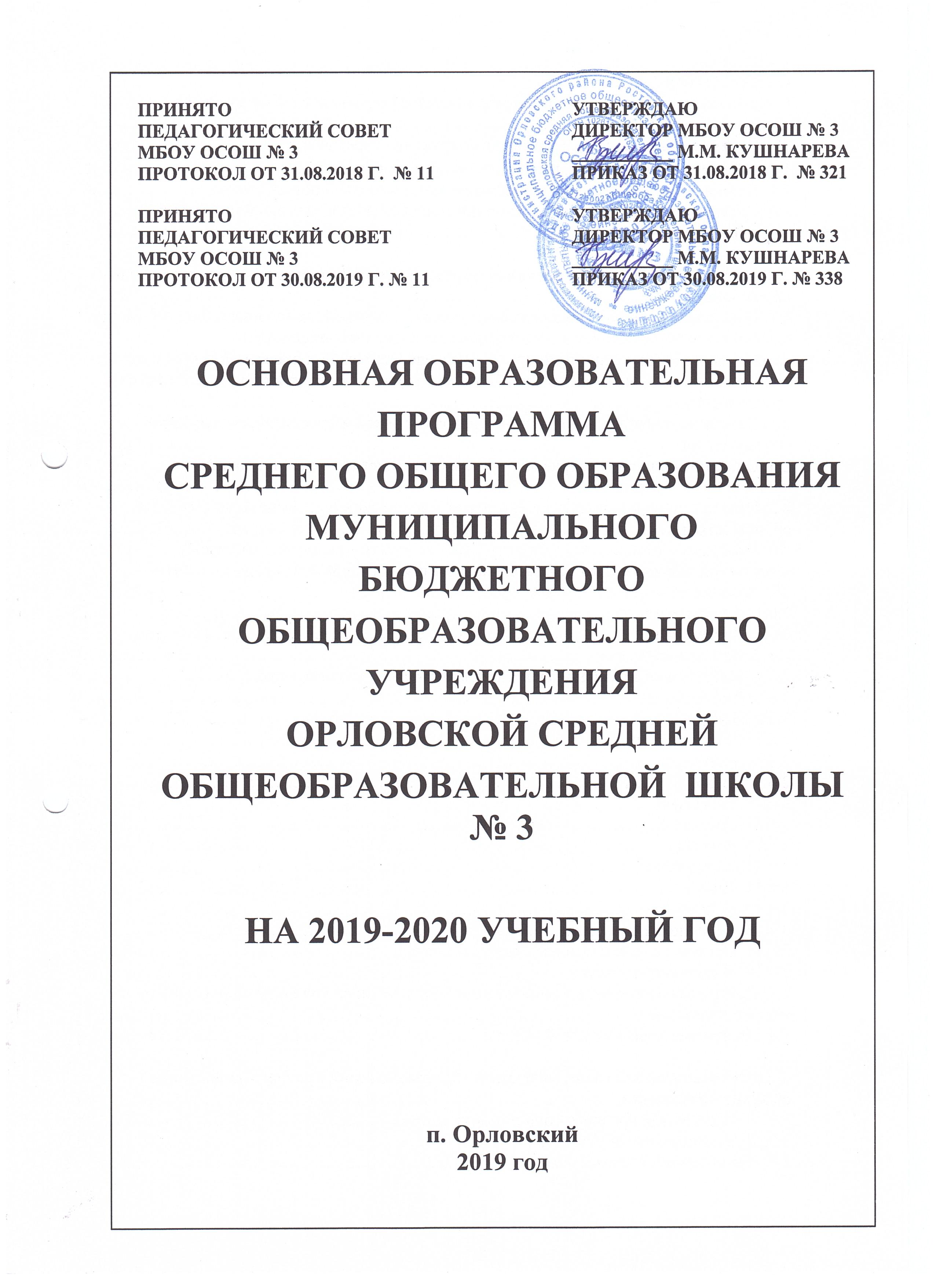 СОДЕРЖАНИЕ1. Целевой раздел основной образовательной программы среднего общего образования …………………………………………………………….....................................41.1. Пояснительная записка. Общая характеристика учреждения ………………………….41.2. Общие учебные умения, навыки и способы деятельности ……………………………..51.3. Независимая оценка достижений выпускников средней общей школы ……………….61.4. Система оценки результатов освоения основной образовательной программы среднего общего образования………..…………………………………………….……………62. Содержательный раздел основной образовательной программы среднего общего образования ……………………………………………………………………………………182.1. Программа развития универсальных учебных действий, включающая формирование компетенций обучающихся в области использования информационно-коммуникационных технологий, учебно-исследовательской и проектной деятельности...182.2. Цели и задачи, включающие учебно-исследовательскую и проектную деятельность обучающихся …………………………………………………………………………………...192.3. Описание особенностей учебно-исследовательской и проектной деятельности обучающихся ……………………………………………………………………………………212.4. Описание основных направлений учебно-исследовательской и проектной деятельности обучающихся …………………………………………………………………....212.5. Планируемые результаты учебно-исследовательской и проектной деятельности обучающихся ……………………………………………………………………………………222.6. Программы отдельных учебных предметов, курсов, дисциплин (модулей) (электронное приложение). Обязательный минимум содержания среднего общего образования по образовательным областям …………………………………………………..232.6.1. Русский язык ……………………………………………………………………………...232.6.2. Литература ………………………………………………………………………………..252.6.3. Иностранный язык …………………………………………………………………..........312.6.4. Математика: алгебра и начала математического анализа, геометрия ………………...352.6.5. Информатика ……………………………………………………………………………...402.6.6. История…………………………………………………………………………………….422.6.7. Обществознание…………………………………………………………………………..472.6.8. Экономика  …………………………………………………………………………...........502.6.9. Право…………………………………………………………………..…………………...522.6.10. География …………….………………………………………………………………….542.6.11. Биология…………………………………………………………………….……………562.6.12. Физика ……………………………………………………………………………………592.6.13. Астрономия……………………………………………………………………………… 612.6.14. Химия …………………………………………………………………………………….642.6.15. Искусство …………………….…………………………………………………………..662.6.16. Технология……………………………………………………………………………….682.6.17. Основы безопасности жизнедеятельности ……………………………………………702.6.18. Физическая культура …………………………………………………………………...722.7. Программа воспитания и социализации обучающихся при получении среднего общего образования …………………………………………………………………………….742.8. Программа коррекционной работы ……………………………………………………….943. Организационный раздел основной образовательной программы среднего общего образования..……….…...……………………………………………………………..963.1.  Учебный план среднего общего образования …...………………………………………963.2. Дополнительное образование …………………………………………………………….1023.3. Календарный учебный график ……………………………………………………………1023.4. Система условий реализации основной образовательной программы среднего общего образования …………………………………………………………………………….1043.4.1. Описание кадровых условий реализации основной образовательной программы среднего общего образования ………………………………………………… ……………....1053.4.2. Психолого­педагогические условия реализации основной образовательной программы среднего общего образования …………………………………………………... .1133.4.3. Финансово-экономические условия реализации основной образовательной программы среднего общего образования ……………………………….. ………..………....1233.4.4. Материально-технические условия реализации основной образовательнойпрограммы среднего общего образования …………………………………………………….1233.4.5.	Информационно­методические условия реализации основной образовательной программы среднего общего образования …………………………………………………….1263.4.6. Механизмы достижения целевых ориентиров в системе условий …………………....1293.4.7. Сетевой график (дорожная карта) по формированию необходимой системы условий реализации основной образовательной программы среднего общего образования ………..1301. ЦЕЛЕВОЙ РАЗДЕЛ ОСНОВНОЙ ОБРАЗОВАТЕЛЬНОЙ ПРОГРАММЫ СРЕДНЕГО ОБЩЕГО ОБРАЗОВАНИЯПояснительная  записка. Общая характеристика учрежденияМуниципальное  бюджетное общеобразовательное учреждение Орловская средняя общеобразовательная школа №  (сокращенное наименование МБОУ ОСОШ № 3)  расположено по адресу: Российская Федерация, 347512, Ростовская область, Орловский район, поселок Орловский,  улица Коммунальная, 158, контактный телефон 8 86375 32-4-64, e-mail – ossh3@orlovsky.donpac.ru., сайт - www.осош3.рф.Учредителем школы и собственником ее имущества является муниципальное образование «Орловский район».	Функции и полномочия учредителя школы от имени муниципального образования «Орловский район» исполняет Управление образования Орловского района.Функции и полномочия собственника имущества школы от имени муниципального образования «Орловский район» исполняет  Комитет по имуществу Орловского района.Устав утвержден постановлением Главы Администрации Орловского района от 08.04.2015 года № 261 «Об утверждении Устава муниципального бюджетного общеобразовательного учреждения Орловской средней общеобразовательной школы № 3».Лицензия на право ведения образовательной деятельности серия 61 Л01 № 0000058, регистрационный номер 2814,  выдана 10 сентября 2012 года:Общее образованиеначальное общее образование;основное общее образование;среднее общее образование.Дополнительное образованиедополнительное образование детей и взрослых.Свидетельство о государственной  аккредитации серии ОП  № 025707, регистрационный номер 1751, выдано  17 апреля 2012 года. Перечень общеобразовательных программ, прошедших аккредитацию:начальное общее, основное общее, среднее (полное) общее образование.Среднее общее образование – завершающий уровень общего образования.В соответствии с ФЗ-273 «Об образовании в Российской Федерации» среднее общее образование является общедоступным.Уровень среднего общего образования в процессе модернизации образования подвергается самым существенным структурным, организационным и содержательным изменениям. Социально-педагогическая суть этих изменений – обеспечение наибольшей личностной направленности и вариативности образования, его дифференциации и индивидуализации. Эти изменения являются ответом на требования современного общества максимально раскрыть индивидуальные способности, дарования человека и сформировать на этой основе профессионально и социально компетентную, мобильную личность, умеющую делать профессиональный и социальный выбор и нести за него ответственность, сознающую и способную отстаивать свою гражданскую позицию, гражданские права.Образовательная программа направлена на реализацию следующих основных целей:формирование у обучающихся гражданской ответственности и правового самосознания, духовности и культуры, самостоятельности, инициативности, способности к успешной социализации в обществе;дифференциация обучения с широкими и гибкими возможностями построения старшеклассниками индивидуальных образовательных программ в соответствии с их способностями, склонностями и потребностями;обеспечение обучающимся равных возможностей для их последующего профессионального образования и профессиональной деятельности, том числе с учетом реальных потребностей рынка труда.Учебные предметы федерального компонента представлены на базовом уровне.Общие учебные умения, навыки и способы деятельностиВ результате освоения содержания среднего общего образования учащийся получает возможность совершенствовать и расширить круг общих учебных умений, навыков и способов деятельности. Предлагаемая рубрикация имеет условный (примерный) характер. Овладение общими умениями, навыками, способами деятельности как существенными элементами культуры является необходимым условием развития и социализации учащихся.Познавательная деятельностьУмение самостоятельно и мотивированно организовывать свою познавательную деятельность (от постановки цели до получения и оценки результата). Использование элементов причинно-следственного и структурно-функционального анализа. Исследование несложных реальных связей и зависимостей. Определение сущностных характеристик изучаемого объекта; самостоятельный выбор критериев для сравнения, сопоставления, оценки и классификации объектов.Участие в проектной деятельности, в организации и проведении учебно-исследовательской работы: выдвижение гипотез, осуществление их проверки, владение приемами исследовательской деятельности, элементарными умениями прогноза (умение отвечать на вопрос: «Что произойдет, если…»). Самостоятельное создание алгоритмов познавательной деятельности для решения задач творческого и поискового характера. Формулирование полученных результатов.Создание собственных произведений, идеальных и реальных моделей объектов, процессов, явлений, в том числе с использованием мультимедийных технологий, реализация оригинального замысла, использование разнообразных (в том числе художественных) средств, умение импровизировать.Информационно-коммуникативная деятельностьПоиск нужной информации по заданной теме в источниках различного типа. Извлечение необходимой информации из источников, созданных в различных знаковых системах (текст, таблица, график, диаграмма, аудиовизуальный ряд и др.), отделение основной информации от второстепенной, критическое оценивание достоверности полученной информации, передача содержания информации адекватно поставленной цели (сжато, полно, выборочно). Перевод информации из одной знаковой системы в другую (из текста в таблицу, из аудиовизуального ряда в текст и др.), выбор знаковых систем адекватно познавательной и коммуникативной ситуации. Умение развернуто обосновывать суждения, давать определения, приводить доказательства (в том числе от противного). Объяснение изученных положений на самостоятельно подобранных конкретных примерах.Выбор вида чтения в соответствии с поставленной целью (ознакомительное, просмотровое, поисковое и др.). Свободная работа с текстами художественного, публицистического и официально-делового стилей, понимание их специфики; адекватное восприятие языка средств массовой информации. Владение навыками редактирования текста, создания собственного текста.Использование мультимедийных ресурсов и компьютерных технологий для обработки, передачи, систематизации информации, создания баз данных, презентации результатов познавательной и практической деятельности.Владение основными видами публичных выступлений (высказывание, монолог, дискуссия, полемика), следование этическим нормам и правилам ведения диалога (диспута).Рефлексивная деятельностьПонимание ценности образования как средства развития культуры личности. Объективное оценивание своих учебных достижений, поведения, черт своей личности; учет мнения других людей при определении собственной позиции и самооценке. Умение соотносить приложенные усилия с полученными результатами своей деятельности.Владение навыками организации и участия в коллективной деятельности: постановка общей цели и определение средств ее достижения, конструктивное восприятие иных мнений и идей, учет индивидуальности партнеров по деятельности, объективное определение своего вклада в общий результат.Оценивание и корректировка своего поведения в окружающей среде, выполнение в практической деятельности и в повседневной жизни экологических требований.Осознание своей национальной, социальной, конфессиональной принадлежности. Определение собственного отношения к явлениям современной жизни. Умение отстаивать свою гражданскую позицию, формулировать свои мировоззренческие взгляды. Осуществление осознанного выбора путей продолжения образования или будущей профессиональной деятельности.Независимая оценка достижений выпускников средней общей школыСреднее общее образование завершается обязательной итоговой государственной аттестацией выпускников, которая проходит в форме единого государственного экзамена по двум обязательным предметам (русскому языку и математике) и предметам по выбору выпускника. Обучающиеся, получившие среднее общее образование и выполнившие в полном объеме требования к уровню подготовки выпускников, вправе продолжить обучение на уровнях среднего профессионального и высшего образования.1.4. Система оценки результатов освоения основной образовательной программы СООСистема оценки результатов освоения основной образовательной программы среднего общего образования (далее — система оценки) представляет собой один из инструментов, направленный на обеспечение качества образования, что предполагает вовлечённость в оценочную деятельность как педагогов, так и обучающихся.Её основными функциями являются ориентация образовательного процесса на достижение результатов освоения основной образовательной программы среднего общего образования и обеспечение эффективной обратной связи, позволяющей осуществлять управление образовательным процессом.Основными направлениями и целями оценочной деятельности являются оценка образовательных достижений обучающихся (с целью итоговой оценки) и оценка результатов деятельности образовательных учреждений и педагогических кадров (соответственно с целями аккредитации и аттестации). Итоговая оценка результатов освоения основной образовательной программы среднего общего образования определяется по результатам промежуточной и итоговой аттестации обучающихся.Результаты промежуточной аттестации, представляющие собой результаты внутришкольного мониторинга индивидуальных образовательных достижений обучающихся, отражают динамику формирования их способности к решению учебно-практических и учебно-познавательных задач и навыков проектной деятельности. Промежуточная аттестация осуществляется в ходе совместной оценочной деятельности педагогов и обучающихся, т. е. является внутренней оценкой.Результаты итоговой аттестации выпускников (в том числе государственной) характеризуют уровень достижения предметных и метапредметных результатов освоения основной образовательной программы среднего общего образования, необходимых для продолжения образования. Государственная (итоговая) аттестация выпускников осуществляется внешними (по отношению к образовательному учреждению) органами, т. е. является внешней оценкой.К компетенции образовательного учреждения относится:1) описание организации и содержания: а) промежуточной аттестации обучающихся; б) итоговой оценки по предметам, не выносимым на государственную (итоговую) аттестацию обучающихся; в) оценки проектной деятельности обучающихся;2) адаптация инструментария для итоговой оценки достижения планируемых результатов, разработанного на федеральном уровне, в целях организации: а) оценки достижения планируемых результатов в рамках текущего и тематического контроля; б) промежуточной аттестации (системы внутришкольного мониторинга); в) итоговой аттестации по предметам, не выносимым на государственную итоговую аттестацию;3) адаптация (при необходимости — разработка) инструментария для итоговой оценки достижения планируемых результатов по предметам и/или междисциплинарным программам, вводимым образовательным учреждением;4) адаптация или разработка модели и инструментария для организации стартовой диагностики;5) адаптация или разработка модели и инструментария для оценки деятельности педагогов и образовательного учреждения в целом в целях организации системы внутришкольного контроля.Показатель динамики образовательных достижений — один из основных показателей в оценке образовательных достижений. Положительная динамика образовательных достижений — важнейшее основание для принятия решения об эффективности учебного процесса, работы учителя или образовательного учреждения, системы образования в целом.Система внутришкольного мониторинга образовательных достижений, основными составляющими которой являются материалы стартовой диагностики и материалы, фиксирующие текущие и промежуточные учебные и личностные достижения, позволяет достаточно полно и всесторонне оценивать как динамику формирования отдельных личностных качеств, так и динамику овладения метапредметными действиями и предметным содержанием.Отдельные элементы из системы внутришкольного мониторинга могут быть включены в портфель достижений ученика. Основными целями такого включения могут служить:педагогические показания, связанные с необходимостью стимулировать и/или поддерживать учебную мотивацию обучающихся, поощрять их активность и самостоятельность, расширять возможности обучения и самообучения, развивать навыки рефлексивной и оценочной (в том числе самооценочной) деятельности, способствовать становлению избирательности познавательных интересов, повышать статус ученика (например, в детском коллективе, в семье);соображения, связанные с возможным использованием учащимися портфеля достижений при выборе направления профильного образования.Портфель достижений допускает такое использование, поскольку, как показывает опыт, он может быть отнесён к разряду аутентичных индивидуальных оценок, ориентированных на демонстрацию динамики образовательных достижений в широком образовательном контексте (в том числе в сфере освоения таких средств самоорганизации собственной учебной деятельности, как самоконтроль, самооценка, рефлексия и т. д.).Портфель достижений представляет собой специально организованную подборку работ, которые демонстрируют усилия, прогресс и достижения обучающегося в интересующих его областях.В состав портфеля достижений могут включаться результаты, достигнутые обучающимся не только в ходе учебной деятельности, но и в иных формах активности: творческой, социальной, коммуникативной, физкультурно-оздоровительной, трудовой деятельности, протекающей как в рамках повседневной школьной практики, так и за её пределами, в том числе результаты участия в олимпиадах, конкурсах, смотрах, выставках, концертах, спортивных мероприятиях, различные творческие работы, поделки и др.Учитывая основные педагогические задачи основного общего образования и основную область использования портфеля достижений подростков, в его состав целесообразно включать работы, демонстрирующие динамику:становления устойчивых познавательных интересов обучающихся, в том числе сопровождающего успехами в различных учебных предметах;формирования способности к целеполаганию, самостоятельной постановке новых учебных задач и проектированию собственной учебной деятельности.Решение об использовании портфеля достижений в рамках системы внутренней оценки принимает образовательное учреждение. Отбор работ для портфеля достижений ведётся самим обучающимся совместно с классным руководителем и при участии семьи. Включение каких-либо материалов в портфель достижений без согласия обучающегося не допускается.Стартовая диагностика представляет собой процедуру оценки готовности к обучению на данном уровне образования. Проводится администрацией образовательной организации в начале 10-го класса и выступает как основа (точка отсчета) для оценки динамики образовательных достижений. Объектом оценки являются: структура мотивации, сформированность учебной деятельности, владение универсальными и специфическими для основных учебных предметов познавательными средствами, в том числе: средствами работы с информацией, знако-символическими средствами, логическими операциями. Стартовая диагностика может проводиться также учителями с целью оценки готовности к изучению отдельных предметов (разделов). Результаты стартовой диагностики являются основанием для корректировки учебных программ и индивидуализации учебного процесса.Текущая оценка представляет собой процедуру оценки индивидуального продвижения в освоении программы учебного предмета. Текущая оценка может быть формирующей, т.е. поддерживающей и направляющей усилия учащегося, и диагностической, способствующей выявлению и осознанию учителем и учащимся существующих проблем в обучении. Объектом текущей оценки являются тематические планируемые результаты, этапы освоения которых зафиксированы в тематическом планировании. В текущей оценке используется весь арсенал форм и методов проверки (устные и письменные опросы, практические работы, творческие работы, индивидуальные и групповые формы, само- и взаимооценка, рефлексия, листы продвижения и др.) с учетом особенностей учебного предмета и особенностей контрольно-оценочной деятельности учителя. Результаты текущей оценки являются основой для индивидуализации учебного процесса; при этом отдельные результаты, свидетельствующие об успешности обучения и достижении тематических результатов в более сжатые (по сравнению с планируемыми учителем) сроки могут включаться в систему накопленной оценки и служить основанием, например, для освобождения ученика от необходимости выполнять тематическую проверочную работу.Тематическая оценка представляет собой процедуру оценки уровня достижения тематических планируемых результатов по предмету, которые фиксируются в учебных методических комплектах, рекомендованных Министерством просвещения РФ. По предметам, вводимым образовательной организацией самостоятельно, тематические планируемые результаты устанавливаются самой образовательной организацией. Тематическая оценка может вестись как в ходе изучения темы, так и в конце ее изучения. Оценочные процедуры подбираются так, чтобы они предусматривали возможность оценки достижения всей совокупности планируемых результатов и каждого из них. Результаты тематической оценки являются основанием для коррекции учебного процесса и его индивидуализации.Портфолио представляет собой процедуру оценки динамики учебной и творческой активности учащегося, направленности, широты или избирательности интересов, выраженности проявлений творческой инициативы, а также уровня высших достижений, демонстрируемых данным учащимся. В портфолио включаются как работы учащегося (в том числе – фотографии, видеоматериалы и т.п.), так и отзывы на эти работы (например, наградные листы, дипломы, сертификаты участия, рецензии и проч.). Отбор работ и отзывов для портфолио ведется самим обучающимся совместно с классным руководителем и при участии семьи. Включение каких-либо материалов в портфолио без согласия обучающегося не допускается. Портфолио в части подборки документов формируется в электронном виде в течение всех лет обучения в основной школе. Результаты, представленные в портфолио, используются при выработке рекомендаций по выбору индивидуальной образовательной траектории на уровне среднего общего образования и могут отражаться в характеристике.Внутришкольный мониторинг представляет собой процедуры:оценки уровня достижения предметных и метапредметных результатов;оценки уровня достижения той части личностных результатов, которые связаны с оценкой поведения, прилежания, а также с оценкой учебной самостоятельности, готовности и способности делать осознанный выбор профиля обучения;оценки уровня профессионального мастерства учителя, осуществляемого на основе административных проверочных работ, анализа посещенных уроков, анализа качества учебных заданий, предлагаемых учителем обучающимся.Содержание и периодичность внутришкольного мониторинга устанавливается решением педагогического совета. Результаты внутришкольного мониторинга являются основанием для рекомендаций как для текущей коррекции учебного процесса и его индивидуализации, так и для повышения квалификации учителя. Результаты внутришкольного мониторинга в части оценки уровня достижений учащихся обобщаются и отражаются в их характеристиках.Промежуточная аттестация представляет собой процедуру аттестации обучающихся на уровне основного общего образования и проводится в конце каждой четверти и в конце учебного года по каждому изучаемому предмету. Промежуточная аттестация проводится на основе результатов накопленной оценки и результатов выполнения тематических проверочных работ и фиксируется в документе об образовании (дневнике).Промежуточная оценка, фиксирующая достижение предметных планируемых результатов и универсальных учебных действий на уровне не ниже базового, является основанием для перевода в следующий класс и для допуска обучающегося к государственной итоговой аттестации. В случае использования стандартизированных измерительных материалов критерий достижения/освоения учебного материала задается как выполнение не менее 50% заданий базового уровня или получения 50% от максимального балла за выполнение заданий базового уровня. В дальнейшем этот критерий должен составлять не менее 65%.Организация и содержание промежуточной аттестации, итоговой оценки и оценки проектной деятельности приводится в школьных локальных актах:Положениео формах, периодичности, порядке текущего контроля успеваемостии промежуточной аттестации обучающихсямуниципального  бюджетного  общеобразовательного учрежденияОрловской средней общеобразовательной школы № 3Общие положенияНастоящее положение разработано в соответствии с Федеральным законом от 29 декабря 2012 г. № 273-ФЗ «Об образовании в Российской Федерации», Приказом Министерства образования и науки Российской Федерации от 30 августа 2013 г. № 1015 «Об утверждении Порядка организации и осуществления образовательной деятельности по основным общеобразовательным программам – образовательным программам начального общего, основного общего и среднего общего образования» и уставом школы.Настоящее положение о формах, периодичности, порядке текущего контроля успеваемости и промежуточной аттестации обучающихся муниципального бюджетного общеобразовательного учреждения Орловской средней общеобразовательной школы № 3 (далее - положение) является локальным нормативным актом образовательной организации (далее - организации), регулирующим периодичность, порядок, систему оценок и формы проведения промежуточной аттестации учащихся и текущего контроля их успеваемости. Освоение образовательной программы, в том числе отдельной части или всего объема учебного предмета, курса, дисциплины (модуля) образовательной программы, сопровождается текущим контролем успеваемости и промежуточной аттестацией учащихся.Текущий контроль успеваемости учащихся – это систематическая проверка учебных достижений учащихся, проводимая в ходе осуществления образовательной деятельности в соответствии с образовательной программой. Проведение текущего контроля успеваемости направлено на обеспечение выстраивания образовательного процесса максимально эффективным образом для достижения результатов освоения основных общеобразовательных программ, предусмотренных федеральными государственными образовательными стандартами начального общего, основного общего и среднего общего образования (далее – ФГОС). Промежуточная аттестация – это установление уровня достижения результатов освоения учебных предметов, курсов, дисциплин (модулей), предусмотренных образовательной программой. Промежуточная аттестация проводится начиная со второго класса.Промежуточная аттестация проводится по каждому учебному предмету, курсу, дисциплине, модулю по итогам учебного года (годовая отметка). Промежуточная аттестация проводится на основе четвертных (полугодовых) результатов текущего контроля, и представляет собой результат четвертного (полугодового) контроля в случае, если учебный предмет, курс, дисциплина, модуль осваивался обучающимся в срок одной четверти (полугодия), либо среднее арифметическое результатов четвертных (полугодовых) в случае, если учебный предмет, курс, дисциплина, модуль осваивался обучающимся в срок более одной четверти (полугодия). Выставление оценки проводится по правилам математического округления.Содержание и порядок проведения текущего контроля успеваемости учащихсяТекущий контроль успеваемости учащихся проводится в течение учебного периода в целях:контроля уровня достижения учащимися результатов, предусмотренных образовательной программой;оценки соответствия результатов освоения образовательных программ  требованиям ФГОС;проведения учащимся самооценки, оценки его работы педагогическим работником с целью возможного совершенствования  образовательного процесса.Текущий контроль успеваемости осуществляется педагогическими работниками, реализующими соответствующую часть образовательной программы или администрацией школы.Порядок, формы, периодичность, количество обязательных мероприятий при проведении текущего контроля успеваемости учащихся определяются педагогическими (административными) работниками с учетом образовательной программы (целей контроля).Фиксация результатов текущего контроля успеваемости во 2-11 классах осуществляется, как правило, по пятибалльной системе.  Оценка знаний обучающихся в школе по результатам текущего контроля успеваемости осуществляется посредством выставления отметок «5» (отлично), «4» (хорошо), «3» (удовлетворительно), «2» (неудовлетворительно), «1» (очень плохо»).Порядок оценивания учебных достижений школьников по курсу «Основы религиозных культур и светской этики»    Оценивание успешности достижения планируемых результатов выполняется (прежде всего) в ходе проектной работы учащихся. Основной способ оценивания – рефлексивная самооценка каждого ребёнка (по знаниям и умениям каждой из линий развития) и коллективная оценка детьми друг друга под руководством учителя. Дополнительный способ оценивания – экспертная оценка учителем в результате наблюдения за деятельностью учащихся при осуществлении проектов и представлении их классу.Учителем начальных классов может быть использована словесная оценка как краткая характеристика результатов учебного труда обучающихся. Эта форма оценочного суждения позволяет раскрыть перед обучающимся динамику результатов его учебной деятельности, проанализировать его возможности и прилежание. Особенностью словесной оценки являются ее содержательность, анализ работы обучающегося, четкая фиксация (прежде всего) успешных результатов и раскрытие причин неудач. Причем эти причины не должны касаться личностных характеристик обучающегося ("ленив", "невнимателен", "не старался").Оценочное суждение сопровождает любую учебную деятельность в качестве заключения по существу работы, раскрывающего как положительные, так и отрицательные ее стороны, а также способы устранения недочетов и ошибок.Результаты оценивания по курсу «Основы религиозных культур и светской этики» не фиксируются в документах (классных журналах и иных установленных документах).Текущий контроль успеваемости учащихся первого класса в течение учебного года осуществляется без фиксации достижений учащихся в виде отметок по пятибалльной системе, допустимо использовать только положительную и не различаемую по уровням фиксацию.Виды текущего контроля:входной контроль (диагностические работы);тематический контроль;административный контроль за первое полугодие (рубежный контроль);административные контрольные работы;итоговый контроль;текущий контроль успеваемости по итогам четверти (четвертная отметка) или полугодия (полугодовая отметка). Организация текущего контроля успеваемости. Входной контроль осуществляется в сентябре во 2-11 классах с целью установления стартового уровня знаний по основным дисциплинам: русский язык (2-11 классы), математика (2-11 классы). Диагностические работы проводятся учителями-предметниками по текстам, составленным учителями-предметниками или текстам итогового контроля предыдущего учебного года. Выставление отметок за диагностические работы   в журнал не обязательно. Тематический контроль проводится учителями-предметниками в различных формах по завершении изучения одной или нескольких тем в течение учебного года. Административный контроль за первое полугодие (рубежный контроль) осуществляется в декабре текущего года по текстам администрации школы, в присутствии ассистентов и по утвержденному расписанию. Классы, предметы, формы контроля определяются ежегодно, на заседании августовского педагогического совета.Результаты административного контроля анализируются учителем, администрацией. По итогам рубежного контроля издается приказ по школе.Административные контрольные работы с целью отслеживания уровня обученности и качества обучения по отдельным предметам.  Классы, предметы, формы контроля определяются ежегодно, на заседании августовского педагогического совета.Итоговый контроль (для обучающихся 2-8,10 классов) проводится с целью оценивания результатов обучения за весь учебный год.Сроки проведения итогового контроля: две последние недели учебного года. Проведение итогового контроля во 2-8 классах осуществляется в форме итоговых контрольных работ по русскому языку и математике (алгебре). Тексты итоговых контрольных работ для 2-8 классов предоставляются   администрацией школы.На уровне среднего общего образования проводится итоговый контроль по материалам и технологии ЕГЭ. На итоговый контроль выносится три учебных предмета:   обязательные предметы - русский язык и  математика, один предмет по выбору обучающихся  из числа предметов ЕГЭ (литература, физика, химия, биология, история, обществознание,  география, информатика и ИКТ,  иностранный язык).     	Выбор предмета учащимися 10 классов завершается до 1 мая.  Для проведения итогового контроля в 10 классах используя программный материал, изученный за учебный год, учитель-предметник  составляет  задания. Материал итогового контроля для 10 класса рассматривается на предметных ШМО не позднее, чем за 2 недели до начала итогового контроля.Отметки, полученные обучающимися в ходе итогового контроля, вносятся учителями-предметниками на предметные страницы в классных журналах до выставления четвертной (полугодовой) отметки.Сроки и формы итогового контроля планируются учителем, вносятся в годовой календарный график текущего контроля.Контроль соответствия учебного процесса годовому календарному графику текущего контроля осуществляет заместитель директора по учебно-воспитательной работе.Текущий контроль успеваемости по итогам четверти (четвертная отметка) или полугодия (полугодовая отметка).Четвертная отметка обучающимся 2-9-х классов или полугодовая отметка для обучающихся 10-11 классов выставляется как среднее арифметическое текущих отметок, полученных обучающимся в период учебной четверти (полугодия) по данному предмету (с учетом правила математического округления).  Количество текущих отметок во 2-9 классах должно быть не менее трех, в 10-11 классах не менее пяти.В случае возникновения спорной ситуации выставляется следующая отметка:По математикев 5-11 классах:отметка «5» ставится при наличии среднего балла больше или равно 4,5 и при наличии больше (равно)  50% отличных отметок по результатам контрольных работ и  при отсутствии у них неудовлетворительных отметок по контрольным работам;отметка «4» ставится при наличии среднего балла больше или равно 3,5 и при наличии больше (равно)  50% хороших  отметок по результатам контрольных работ;По русскому языку:в 5-11 классах:отметка «5» ставится при наличии среднего балла больше или равно 4,5 и при наличии больше (равно)  50% отличных отметок по результатам контрольных работ (при выставлении двух отметок за контрольную работу каждая из них учитывается как отдельная). Четвертную (полугодовую) отметку «5» выставляют учащимся при отсутствии у них неудовлетворительных отметок по письменным работам;отметка «4» ставится при наличии среднего балла больше или равно 3,5 и при наличии больше (равно)  50% отличных и хороших отметок по результатам контрольных работ (при выставлении двух отметок за контрольную работу каждая из них учитывается как отдельная).Последствия получения неудовлетворительного результата текущего контроля успеваемости определяются учителем в соответствии с образовательной программой, и могут включать в себя проведение дополнительной работы с учащимся, индивидуализацию содержания образовательной деятельности учащегося, иную корректировку образовательной деятельности в отношении учащегося. Результаты текущего контроля фиксируются в документах (классных журналах и иных установленных документах).Успеваемость учащихся, занимающихся по индивидуальному учебному плану, подлежит текущему контролю с учетом особенностей освоения образовательной программы, предусмотренных индивидуальным учебным планом. Педагогические работники доводят до сведения родителей (законных представителей) сведения о результатах текущего контроля успеваемости учащихся как посредством заполнения предусмотренных документов, в том числе в электронной форме (дневник учащегося, электронный дневник), так и по запросу родителей (законных представителей) учащихся. Педагогические работники в рамках работы с родителями (законными представителями) учащихся обязаны прокомментировать результаты текущего контроля успеваемости учащихся в устной форме. Родители (законные представители) имеют право на получение информации об итогах текущего контроля успеваемости учащегося в письменной форме в виде выписки из соответствующих документов, для чего должны обратиться к  классному руководителю. Оценка знаний обучающихся с помощью отметок по результатам текущего контроля успеваемости.  Критерии выставления отметок по различным предметам за тот или иной вид устного или письменного ответа обучающегося устанавливаются учителем - предметником в соответствии с нормативными документами Министерства образования и науки РФ и рассматриваются на заседании школьных методических объединений учителей-предметников. Отметки по результатам текущего контроля выставляются обучающемуся в классный журнал на уроке в течение учебного года во 2 – 11 классах. Текущая отметка выставляется учителем исключительно в целях оценки знаний обучающегося по различным разделам, темам, пунктам, и т.п. учебной программы по учебному предмету, входящему в учебный план школы. Текущую отметку выставляет учитель, ведущий учебный предмет в данном классе, либо учитель, заменяющий отсутствующего педагога по приказу директора школы. Текущая отметка должна быть выставлена учителем в классный журнал и дневник обучающегося непосредственно на данном уроке, за исключением случаев, когда необходима проверка письменной работы, сообщения, домашнего сочинения. Проверка письменных работ, должна быть осуществлена учителем в течение двух дней, домашнего сочинения в течение семи дней, следующих за днем сдачи этих работ, после чего отметка должна быть выставлена учителем в классный журнал и дневник обучающегося. Отметки в электронный журнал выставляются в соответствии с правилами и порядком работы с электронным классными журналами. Учитель обязан выставить текущую отметку за все виды контроля, предусмотренные рабочей программой по предмету, во время проведения которых присутствует обучающийся: контрольная работа, проверочная работа, сочинение, диктант, тест, лабораторная работа, практическая работа и т.д. Лабораторные и практические работы, являющиеся элементами урока, не оцениваются. Учитель обязан предоставить обучающемуся, отсутствовавшему на предыдущем(их) уроке(ах) по уважительной причине, право получить консультацию по конкретным вопросам, заданным обучающимся.Учителю категорически запрещается выставлять текущую отметку за:поведение обучающегося на уроке или на перемене;отсутствие у обучающегося необходимых учебных материалов;работу, которую обучающийся не выполнял, в связи с отсутствием на уроке, на котором эта работа проводилась.Содержание и порядок проведения промежуточной аттестацииЦелями проведения промежуточной аттестации являются:объективное установление фактического уровня освоения образовательной программы и достижения результатов освоения образовательной программы; соотнесение этого уровня с требованиями ФГОС;оценка достижений конкретного учащегося, позволяющая выявить пробелы в освоении им образовательной программы и учитывать индивидуальные потребности учащегося в осуществлении образовательной деятельности,оценка динамики индивидуальных образовательных достижений, продвижения в достижении планируемых результатов освоения образовательной программы.Промежуточная аттестация в организации проводится на основе принципов объективности, беспристрастности. Оценка результатов освоения учащимися образовательных программ осуществляется в зависимости от достигнутых учащимся результатов и не может быть поставлена в зависимость от формы получения образования, формы обучения, факта пользования платными дополнительными образовательными услугами и иных подобных обстоятельств.Фиксация результатов промежуточной аттестации осуществляется по пятибалльной системе. Оценка знаний обучающихся по результатам на промежуточной аттестации в школе осуществляется учителями посредством выставления отметок «5» (отлично), «4» (хорошо), «3» (удовлетворительно),  «2» (неудовлетворительно), «1» (очень плохо). В случае отсутствия текущих отметок за четверть и наличия более половины пропусков учебного времени выставляется «н/а».  Годовую отметку по предмету  выставляет учитель, ведущий учебный предмет в данном классе, а в случае его отсутствия учитель,  заменяющий отсутствующего педагога по приказу директора школы.Годовые  отметки  по предметам  выставляются учителем в классный журнал в сроки  не позднее, чем за один день до окончания года.Годовые отметки выставляются в дневники обучающихся классным руководителем, а в случае его отсутствия лицом, назначенным директором школы, в предпоследний учебный день. Дневники выдаются на руки обучающимся в последний учебный день учебного периода во время классного часа.Годовая отметка по предметам выставляется обучающимся 2-9 классов как  среднее арифметическое четвертных отметок, полученных обучающимся в период учебного  года  по данному предмету с учетом правила математического округления.Годовая отметка по предметам выставляется обучающимся 10-х и 11-х классов как  среднее арифметическое полугодовых отметок, полученных обучающимся в период учебного года  по данному предмету с учетом правила математического округления.Годовая отметка по ОБЖ юношам  10-х классов выставляется как среднее арифметическое отметок, полученных обучающимся за 1, 2 полугодие и военные сборы.При пропуске учащимся по уважительной причине более половины учебного времени, отводимого на изучение учебного предмета, курса, дисциплины, модуля учащийся имеет право на перенос срока проведения промежуточной аттестации. Новый срок проведения промежуточной аттестации определяется организацией с учетом учебного плана, индивидуального учебного плана на основании заявления учащегося (его родителей, законных представителей). Педагогические работники доводят до сведения родителей (законных представителей)  сведения о результатах промежуточной аттестации учащихся как посредством заполнения предусмотренных документов (журналов), в том числе в электронной форме (дневник учащегося, электронный дневник), так и по запросу родителей (законных представителей) учащихся. Педагогические работники в рамках работы с родителями (законными представителями) учащихся обязаны прокомментировать результаты промежуточной аттестации учащихся в устной форме. Родители (законные представители) имеют право на получение информации об итогах промежуточной аттестации учащегося в письменной форме в виде выписки из соответствующих документов, для чего должны обратиться к секретарю образовательной организации.Особенности сроков и порядка проведения промежуточной аттестации могут быть установлены организацией для следующих категорий учащихся по заявлению учащихся (их законных представителей):выезжающих на учебно-тренировочные сборы, на олимпиады школьников, на российские или международные спортивные соревнования, конкурсы, смотры, олимпиады и тренировочные сборы и иные подобные мероприятия;отъезжающих на постоянное место жительства за рубеж;для иных учащихся по решению педагогического совета. В каждом  конкретном случае сроки и порядок устанавливается  индивидуально приказом директора школы.Для учащихся, обучающихся по индивидуальному учебному плану, сроки и порядок проведения промежуточной аттестации определяются индивидуальным учебным планом.Итоги промежуточной аттестации обсуждаются на заседаниях методических объединений и педагогического совета организации.Ответственность учителей, администрации школы и родителей (законных представителей) обучающихся, разрешение спорных вопросовВсе учителя школы несут дисциплинарную ответственность за неукоснительное исполнение настоящего положения, а заместители директора школы по учебно-воспитательной работе осуществляют постоянный контроль за оценочной сферой деятельности педагогического коллектива, принимают все меры к разрешению спорных и конфликтных ситуаций, считая безусловным приоритетом законные интересы обучающегося.Классные руководители несут дисциплинарную ответственность за  своевременное информирование родителей (законных представителей) обучающихся о текущей успеваемости обучающихся,  результатах промежуточной аттестации на родительских собраниях, приглашая родителей в школу, либо обращаясь к ним письменно или устно.Родители обучающихся обязаны присутствовать на родительских собраниях, постоянно контролировать текущую успеваемость своего ребенка и создавать все необходимые условия для качественного и своевременного выполнения им домашнего задания по предмету и подготовки к урокам, обеспечивать контроль за посещением им дополнительных занятий и ликвидацией задолженности. По всем вопросам, связанным с оценкой качества образования, родители (законные представители) обучающегося имеют право письменно обратиться к заместителю директора школы по учебно-воспитательной работе, директору школы или в комиссию по урегулированию споров между участниками образовательных отношений муниципального бюджетного общеобразовательного учреждения Орловской средней общеобразовательной школе № 3.Порядок перевода учащихся в следующий классУчащиеся, освоившие в полном объёме соответствующую часть образовательной программы, переводятся в следующий класс. На основании решения педагогического совета директором школы издается приказ о переводе в следующий класс обучающихся школы. Приказ доводится до сведения родителей (законных представителей) обучающихся.Неудовлетворительные результаты промежуточной аттестации по одному или нескольким учебным предметам, курсам, дисциплинам (модулям) образовательной программы или непрохождение промежуточной аттестации при отсутствии уважительных причин признаются академической задолженностью.Обучающиеся на уровнях начального общего, основного общего и среднего  общего    образования, имеющие  академическую задолженность, переводятся в следующий класс «условно».  Условный перевод в следующий класс применяется к обучающимся всех классов (кроме 1, 4, 9, 11-х классов) начального общего, основного общего и среднего   общего образования.Учащиеся обязаны ликвидировать академическую задолженность.Организация, родители (законные представители) несовершеннолетнего обучающегося, обеспечивающие получение обучающимся общего образования в форме семейного образования, обязаны создать   условия учащемуся для ликвидации академической задолженности и обеспечивает контроль за своевременностью ее ликвидации.Учащиеся, имеющие академическую задолженность, вправе пройти промежуточную аттестацию по соответствующему учебному предмету, курсу, дисциплине (модулю) не более двух раз до 30 октября текущего года. В указанный период не включаются время болезни учащегося, нахождение его в отпуске по беременности и родам.Конкретные сроки ликвидации академической задолженности устанавливаются письменным заявлением родителей. Для проведения промежуточной аттестации при ликвидации академической задолженности во второй раз приказом директора  создается комиссия в количестве трех человек. Родители (законные представители) учащегося по согласованию с администрацией школы могут присутствовать при ликвидации академической задолженности во второй раз  в качестве наблюдателей, однако без права устных высказываний или требований пояснений в ходе проведения аттестации (все разъяснения аттестационной комиссии можно получить после официального окончания аттестации).При нарушении установленных требований проведения аттестации со стороны учащегося или присутствующего родителя (законного представителя) комиссия вправе прекратить проведение аттестации и (или) назначить другой срок.Не допускается взимание платы с учащихся за прохождение промежуточной аттестации.При положительном результате аттестации по ликвидации задолженности педагогический совет принимает решение о переводе учащегося в класс, в который он был переведён условно.  В классный журнал прошлого учебного года и личное дело обучающегося вносится запись о переводе в следующий класс и указывается дата и номер решения педагогического совета.Итоговая отметка по предмету по окончании срока ликвидации задолженности выставляется в следующей клетке на предметной странице в классном журнале - учителем предметником, на странице «Сводная ведомость успеваемости обучающихся» - классным руководителем; в личное дело обучающегося - классным руководителем. Учащиеся в организации по образовательным программам начального общего, основного общего образования, среднего общего образования, не ликвидировавшие в установленные сроки академической задолженности с момента ее образования (до 30 октября текущего года), по усмотрению их родителей (законных представителей) оставляются на повторное обучение, переводятся на обучение по адаптированным образовательным программам в соответствии с рекомендациями психолого-медико-педагогической комиссии либо на обучение по индивидуальному учебному плану.Организация информирует родителей учащегося о необходимости принятия решения об организации дальнейшего обучения учащегося в письменной форме.Государственная итоговая аттестацияВ соответствии со статьей 59 Федерального закона «Об образовании в Российской Федерации» государственная итоговая аттестация (далее – ГИА) является обязательной процедурой, завершающей освоение основной образовательной программы основного общего образования. Порядок проведения ГИА регламентируется Законом и иными нормативными актами.Целью ГИА является установление уровня образовательных достижений выпускников. ГИА включает в себя два обязательных экзамена (по русскому языку и математике), а также по двум другим учебным предметам по своему выбору. ГИА проводится в форме основного государственного экзамена (ОГЭ) с использованием контрольных измерительных материалов, представляющих собой комплексы заданий в стандартизированной форме и в форме устных и письменных экзаменов с использованием тем, билетов и иных форм по решению образовательной организации (государственный выпускной экзамен  – ГВЭ).Итоговая оценка (итоговая аттестация) по предмету складывается из результатов внутренней и внешней оценки. К результатам внешней оценки относятся результаты ГИА. К результатам внутренней оценки относятся предметные результаты, зафиксированные в системе накопленной оценки и результаты выполнения итоговой работы по предмету. Такой подход позволяет обеспечить полноту охвата планируемых результатов и выявить кумулятивный эффект обучения, обеспечивающий прирост в глубине понимания изучаемого материала и свободе оперирования им. По предметам, не вынесенным на ГИА, итоговая оценка ставится на основе результатов только внутренней оценки. Итоговая оценка по предмету фиксируется в документе об уровне образования государственного образца – аттестате об основном общем образовании.Итоговая оценка по междисциплинарным программам ставится на основе результатов внутришкольного мониторинга и фиксируется в характеристике учащегося.Характеристика готовится на основании:объективных показателей образовательных достижений обучающегося на уровне основного образования,портфолио выпускника;экспертных оценок классного руководителя и учителей, обучавших данного выпускника на уровне основного общего образования.В характеристике выпускника:отмечаются образовательные достижения обучающегося по освоению личностных, метапредметных и предметных результатов;даются педагогические рекомендации к выбору индивидуальной образовательной траектории на уровне среднего общего образования с учетом выбора учащимся направлений профильного образования, выявленных проблем и отмеченных образовательных достижений. Рекомендации педагогического коллектива к выбору индивидуальной образовательной траектории доводятся до сведения выпускника и его родителей (законных представителей).СОДЕРЖАТЕЛЬНЫЙ РАЗДЕЛ ОСНОВНОЙ ОБРАЗОВАТЕЛЬНОЙ ПРОГРАММЫ СРЕДНЕГО ОБЩЕГО ОБРАЗОВАНИЯ.Программа развития учебных действий, включающая формирование компетенций обучающихся в области использования информационно-коммуникационных технологий, учебно-исследовательской и проектной деятельности.Структура настоящей программы развития учебных действий  содержит значимую информацию о целях, понятиях и характеристиках УУД, планируемых результатах развития компетентности обучающихся, а также описания особенностей реализации направления учебно-исследовательской и проектной деятельности и описание содержания и форм организации учебной деятельности по развитию ИКТ-компетентности. Также в содержание программы включено описание форм взаимодействия участников образовательного процесса, которое представляет собой рекомендации по организации работы над созданием и реализацией программы. 2.2. Цели и задачи, включающие учебно-исследовательскую и проектную деятельность обучающихся К учащимся 10-11 классов предъявляются следующие требования: освоение межпредметных понятий (например, система, модель, проблема, анализ, синтез, факт, закономерность, феномен);способность их использования в познавательной и социальной практике;самостоятельность в планировании и осуществлении учебной деятельности и организации учебного сотрудничества с педагогами и сверстниками;способность к построению индивидуальной образовательной траектории, владение навыками учебно-исследовательской и проектной деятельности.Программа направлена на:повышение эффективности освоения обучающимися основной образовательной программы, а также усвоение знаний и учебных действий;формирование у обучающихся системных представлений и опыта применения методов, технологий и форм организации проектной и учебно-исследовательской деятельности для достижения практико-ориентированных результатов образования;формирование навыков разработки, реализации и общественной презентации обучающимися результатов исследования, индивидуального проекта, направленного на решение научной, личностно и (или) социально значимой проблемы.Программа обеспечивает: развитие у обучающихся способности к самопознанию, саморазвитию и самоопределению; формирование личностных ценностно-смысловых ориентиров и установок, системы значимых социальных и межличностных отношений;формирование умений самостоятельного планирования и осуществления учебной деятельности и организации учебного сотрудничества с педагогами и сверстниками, построения индивидуального образовательного маршрута;решение задач общекультурного, личностного и познавательного развития обучающихся;повышение эффективности усвоения обучающимися знаний и учебных действий, формирование научного типа мышления, компетентностей в предметных областях, учебно-исследовательской, проектной, социальной деятельности;создание условий для интеграции урочных и внеурочных форм учебно-исследовательской и проектной деятельности обучающихся, а также их самостоятельной работы по подготовке и защите индивидуальных проектов;формирование навыков участия в различных формах организации учебно-исследовательской и проектной деятельности (творческих конкурсах, научных обществах, научно-практических конференциях, олимпиадах, национальных образовательных программах и др.), возможность получения практико-ориентированного результата;практическую направленность проводимых исследований и индивидуальных проектов;возможность практического использования приобретенных обучающимися коммуникативных навыков, навыков целеполагания, планирования и самоконтроля;подготовку к осознанному выбору дальнейшего образования и профессиональной деятельности.Программа развития УУД среднего общего образования определяет следующие задачи:организацию взаимодействия педагогов, обучающихся и, в случае необходимости, их родителей по совершенствованию навыков проектной и исследовательской деятельности, сформированных на предыдущих этапах обучения, таким образом, чтобы стало возможным максимально широкое и разнообразное применение универсальных учебных действий в новых для обучающихся ситуациях;обеспечение взаимосвязи способов организации урочной и внеурочной деятельности обучающихся по совершенствованию владения УУД, в том числе на материале содержания учебных предметов;включение развивающих задач, способствующих совершенствованию универсальных учебных действий, как в урочную, так и во внеурочную деятельность обучающихся;обеспечение преемственности программы развития универсальных учебных действий при переходе от основного общего к среднему общему образованию.Формирование системы универсальных учебных действий осуществляется с учетом возрастных особенностей развития личностной и познавательной сфер обучающихся. УУД представляют собой целостную взаимосвязанную систему, определяемую общей логикой возрастного развития. Отличительными особенностями старшего школьного возраста являются: активное формирование чувства взрослости, выработка мировоззрения, убеждений, характера и жизненного самоопределения. Среднее общее образование — этап, когда все приобретенные ранее компетенции должны использоваться в полной мере и приобрести характер универсальных. Компетенции, сформированные в основной школе на предметном содержании, теперь могут быть перенесены на жизненные ситуации, не относящиеся к учебе в школе.2.3. Описание особенностей учебно-исследовательской и проектной деятельности обучающихся Особенности учебно-исследовательской деятельности и проектной работы старшеклассников обусловлены, в первую очередь, открытостью образовательной организации на уровне среднего общего образования.На уровне основного общего образования делается акцент на освоении учебно-исследовательской и проектной работы как типа деятельности, где материалом являются, прежде всего, учебные предметы. На уровне среднего общего образования исследование и проект приобретают статус инструментов учебной деятельности полидисциплинарного характера, необходимых для  освоения социальной жизни и культуры.На уровне основного общего образования процесс становления проектной деятельности предполагает и допускает наличие проб в рамках совместной деятельности обучающихся и учителя. На уровне среднего общего образования проект реализуется самим старшеклассником или группой обучающихся. Они самостоятельно формулируют предпроектную идею, ставят цели, описывают необходимые ресурсы и пр. Начинают использоваться элементы математического моделирования и анализа как инструмента интерпретации результатов исследования.На уровне среднего общего образования сам обучающийся определяет параметры и критерии успешности реализации проекта. Кроме того, он формирует навык принятия параметров и критериев успешности проекта, предлагаемых другими, внешними по отношению к школе социальными и культурными сообществами.Презентацию результатов проектной работы целесообразно проводить не в школе, а в том социальном и культурном пространстве, где проект разворачивался. Если это социальный проект, то его результаты должны быть представлены местному сообществу или сообществу благотворительных и волонтерских организаций. Если бизнес-проект — сообществу бизнесменов, деловых людей.Описание основных направлений учебно-исследовательской и проектной деятельности обучающихся Возможными направлениями проектной и учебно-исследовательской деятельности являются:исследовательское;прикладное;бизнес-проектирование;информационное;социальное;игровое;творческое.На уровне среднего общего образования приоритетными направлениями являются:социальное;бизнес-проектирование;исследовательское;информационное.Планируемые результаты учебно-исследовательской и проектной деятельности обучающихся В результате учебно-исследовательской и проектной деятельности обучающиеся получат представление:о философских и методологических основаниях научной деятельности и научных методах, применяемых в исследовательской и проектной деятельности;о таких понятиях, как концепция, научная гипотеза, метод, эксперимент, надежность гипотезы, модель, метод сбора и метод анализа данных;о том, чем отличаются исследования в гуманитарных областях от исследований в естественных науках;об истории науки;о новейших разработках в области науки и технологий;о правилах и законах, регулирующих отношения в научной, изобретательской и исследовательских областях деятельности (патентное право, защита авторского права и др.);о деятельности организаций, сообществ и структур, заинтересованных в результатах исследований и предоставляющих ресурсы для проведения исследований и реализации проектов (фонды, государственные структуры, краудфандинговые структуры и др.);Обучающийся сможет:решать задачи, находящиеся на стыке нескольких учебных дисциплин;использовать основной алгоритм исследования при решении своих учебно-познавательных задач;использовать основные принципы проектной деятельности при решении своих учебно-познавательных задач и задач, возникающих в культурной и социальной жизни;использовать элементы математического моделирования при решении исследовательских задач;использовать элементы математического анализа для интерпретации результатов, полученных в ходе учебно-исследовательской работы.С точки зрения формирования универсальных учебных действий, в ходе освоения принципов учебно-исследовательской и проектной деятельностей обучающиеся научатся:формулировать научную гипотезу, ставить цель в рамках исследования и проектирования, исходя из культурной нормы и сообразуясь с представлениями об общем благе;восстанавливать контексты и пути развития того или иного вида научной деятельности, определяя место своего исследования или проекта в общем культурном пространстве;отслеживать и принимать во внимание тренды и тенденции развития различных видов деятельности, в том числе научных, учитывать их при постановке собственных целей;оценивать ресурсы, в том числе и нематериальные (такие, как время), необходимые для достижения поставленной цели;находить различные источники материальных и нематериальных ресурсов, предоставляющих средства для проведения исследований и реализации проектов в различных областях деятельности человека;вступать в коммуникацию с держателями различных типов ресурсов, точно и объективно презентуя свой проект или возможные результаты исследования, с целью обеспечения продуктивного взаимовыгодного сотрудничества;самостоятельно и совместно с другими авторами разрабатывать систему параметров и критериев оценки эффективности и продуктивности реализации проекта или исследования на каждом этапе реализации и по завершении работы;адекватно оценивать риски реализации проекта и проведения исследования и предусматривать пути минимизации этих рисков;адекватно оценивать последствия реализации своего проекта (изменения, которые он повлечет в жизни других людей, сообществ);адекватно оценивать дальнейшее развитие своего проекта или исследования, видеть возможные варианты применения результатов.Программы отдельных учебных предметов, курсов. Рабочие программы учебных предметов, курсов  (приложение № 1 - электронный вариант). Обязательный минимум содержания среднего общего образования по образовательным областямРусский языксодержание, обеспечивающее формирование
Коммуникативной компетенцииСферы и ситуации речевого общения. Компоненты речевой ситуации.Оценка коммуникативных качеств и эффективности речи.Развитие навыков монологической и диалогической речи.Использование различных видов чтения в зависимости от коммуникативной задачи и характера текста.Информационная переработка текста.Совершенствование умений и навыков создания текстов разных функционально-смысловых типов, стилей и жанров.Учебно-научный, деловой, публицистический стили, разговорная речь, язык художественной литературы. Их особенности.Культура учебно-научного и делового общения (устная и письменная формы). Написание доклада, реферата, тезисов, рецензии. Составление деловых документов различных жанров (расписки, доверенности, резюме).Культура публичной речи.Культура разговорной речи.содержание, обеспечивающее формирование
языковой и Лингвистической (языковедческой)
компетенцийРусский язык в современном мире.Формы существования русского национального языка (литературный язык, просторечие, народные говоры, профессиональные разновидности, жаргон, арго).Нормы литературного языка, их соблюдение в речевой практике.Литературный язык и язык художественной литературы.Взаимосвязь различных единиц и уровней языка.Синонимия в системе русского языка.Словари русского языка и лингвистические справочники; их использование.Совершенствование орфографических и пунктуационных умений и навыков.Лингвистический анализ текстов различных функциональных разновидностей языка.содержание, обеспечивающее формирование
Культуроведческой компетенцииВзаимосвязь языка и культуры.Отражение в русском языке материальной и духовной культуры русского и других народов.Взаимообогащение языков как результат взаимодействия национальных культур.Соблюдение норм речевого поведения в различных сферах общения.Требования к уровню  подготовки выпускниковВ результате изучения русского языка на базовом уровне ученик должензнать/пониматьсвязь языка и истории, культуры русского и других народов;смысл понятий: речевая ситуация и ее компоненты, литературный язык, языковая норма, культура речи;основные единицы и уровни языка, их признаки и взаимосвязь;орфоэпические, лексические, грамматические, орфографические и пунктуационные нормы современного русского литературного языка; нормы речевого поведения в социально-куль-турной, учебно-научной, официально-деловой сферах общения;уметьосуществлять речевой самоконтроль; оценивать устные и письменные высказывания с точки зрения языкового оформления, эффективности достижения поставленных коммуникативных задач; анализировать языковые единицы с точки зрения правильности, точности и уместности их употребления;проводить лингвистический анализ текстов различных функ-циональных стилей и разновидностей языка;аудирование и чтениеиспользовать основные виды чтения (ознакомительно-изучаю-щее, ознакомительно-реферативное и др.) в зависимости от коммуникативной задачи; извлекать необходимую информацию из различных источников: учебно-научных текстов, справочной литературы, средств массовой информации, в том числе представленных в электронном виде на различных информационных носителях;говорение и письмосоздавать устные и письменные монологические и диалогические высказывания различных типов и жанров в учебно-научной (на материале изучаемых учебных дисциплин), социально-культурной и деловой сферах общения;применять в практике речевого общения основные орфоэпические, лексические, грамматические нормы современного русского литературного языка; соблюдать в практике письма орфографические и пунктуационные нормы современного русского литературного языка;соблюдать нормы речевого поведения в различных сферах и ситуациях общения, в том числе при обсуждении дискуссионных проблем;использовать основные приемы информационной переработки устного и письменного текста;использовать приобретенные знания и умения в практической деятельности и повседневной жизни для:осознания русского языка как духовной, нравственной и культурной ценности народа; приобщения к ценностям национальной и мировой культуры;развития интеллектуальных и творческих способностей, навыков самостоятельной деятельности; самореализации, самовыражения в различных областях человеческой деятельности;увеличения словарного запаса; расширения круга используемых языковых и речевых средств; совершенствования способности к самооценке на основе наблюдения за собственной речью;совершенствования коммуникативных способностей; развития готовности к речевому взаимодействию, межличностному и межкультурному общению, сотрудничеству;самообразования и активного участия в производственной, культурной и общественной жизни государства.ЛитератураРусская литература XIX векаА.С. ПушкинСтихотворения: «Погасло дневное светило...», «Свободы сеятель пустынный…», «Подражания Корану» (IX.«И путник усталый на Бога роптал…»), «Элегия» («Безумных лет угасшее веселье...»), «...Вновь я посетил...», а также три стихотворения по выбору.Поэма «Медный всадник».М.Ю. ЛермонтовСтихотворения: «Молитва» («Я, Матерь Божия, ныне с молитвою...»), «Как часто, пестрою толпою окружен...», «Валерик», «Сон» («В полдневный жар в долине Дагестана…»), «Выхожу один я на дорогу...», а также три стихотворения по выбору.Н.В. ГогольОдна из петербургских повестей по выбору (только для образовательных учреждений с русским языком обучения).А.Н. ОстровскийДрама «Гроза» (в образовательных учреждениях с родным (нерусским) языком обучения – в сокращении).И.А. ГончаровРоман «Обломов» (в образовательных учреждениях с родным (нерусским) языком обучения – обзорное изучение с анализом фрагментов). Очерки «Фрегат Паллада» (фрагменты) (только для образовательных учреждений с родным (нерусским) языком обучения)И.С. ТургеневРоман «Отцы и дети» (в образовательных учреждениях с родным (нерусским) языком обучения – обзорное изучение с анализом фрагментов).Ф.И. ТютчевСтихотворения: «Silentium!», «Не то, что мните вы, природа...», «Умом Россию не понять…», «О, как убийственно мы любим...», «Нам не дано предугадать…», «К. Б.» («Я встретил вас – и все былое...»), а также три стихотворения по выбору.А.А. ФетСтихотворения: «Это утро, радость эта…», «Шепот, робкое дыханье…», «Сияла ночь. Луной был полон сад. Лежали…», «Еще майская ночь», а также три стихотворения по выбору.А.К. ТолстойТри произведения по выбору.Н.А. НекрасовСтихотворения: «В дороге», «Вчерашний день, часу в шестом…», «Мы с тобой бестолковые люди...», «Поэт и Гражданин», «Элегия» («Пускай нам говорит изменчивая мода...»), «О Муза! я у двери гроба…», а также три стихотворения по выбору. Поэма «Кому на Руси жить хорошо» (в образовательных учреждениях с родным (нерусским) языком обучения – обзорное изучение с анализом фрагментов).Н.С. ЛесковОдно произведение по выбору.М.Е. Салтыков-Щедрин«История одного города» (обзор). Ф.М. ДостоевскийРоман «Преступление и наказание» (в образовательных учреждениях с родным (нерусским) языком обучения – обзорное изучение с анализом фрагментов).Л.Н. ТолстойРоман-эпопея «Война и мир» (в образовательных учреждениях с родным (нерусским) языком обучения – обзорное изучение с анализом фрагментов).А.П. ЧеховРассказы: «Студент», «Ионыч», а также два рассказа по выбору. Рассказы: «Человек в футляре», «Дама с собачкой» (только для образовательных учреждений с русским языком обучения).Пьеса «Вишневый сад» (в образовательных учреждениях с родным (нерусским) языком обучения – в сокращении).РУССКАЯ ЛИТЕРАТУРА ХХ ВЕКАИ.А. БунинТри стихотворения по выбору.Рассказ «Господин из Сан-Франциско», а также два рассказа по выбору. Рассказ «Чистый понедельник» (только для образовательных учреждений с русским языком обучения).А.И. КупринОдно произведение по выбору.М. ГорькийПьеса «На дне».Одно произведение по выбору.Поэзия конца XIX – начала XX вв.И.Ф. Анненский, К.Д. Бальмонт, А. Белый, В.Я. Брюсов, 
М.А. Волошин, Н.С. Гумилев, Н.А.Клюев, И.Северянин, Ф.К. Сологуб, В.В.Хлебников, В.Ф. Ходасевич.Стихотворения не менее двух авторов по выбору.А.А. БлокСтихотворения: «Незнакомка», «Россия», «Ночь, улица, фонарь, аптека…», «В ресторане», «Река раскинулась. Течет, грустит лениво…» (из цикла «На поле Куликовом»), «На железной дороге», а также три стихотворения по выбору. Поэма «Двенадцать».В.В. МаяковскийСтихотворения: «А вы могли бы?», «Послушайте!», «Скрипка и немножко нервно», «Лиличка!», «Юбилейное», «Прозаседавшиеся», а также три стихотворения по выбору.Поэма «Облако в штанах» (для образовательных учреждений с родным (нерусским) языком обучения – в сокращении).С.А. ЕсенинСтихотворения: «Гой ты, Русь, моя родная!..», «Не бродить, не мять в кустах багряных…», «Мы теперь уходим понемногу…», «Письмо матери», «Спит ковыль. Равнина дорогая…», «Шаганэ ты моя, Шаганэ…», «Не жалею, не зову, не плачу…», «Русь Советская», а также три стихотворения по выбору.М.И. ЦветаеваСтихотворения: «Моим стихам, написанным так рано…», «Стихи к Блоку» («Имя твое – птица в руке…»), «Кто создан из камня, кто создан из глины…», «Тоска по родине! Давно…», а также два стихотворения по выбору.О.Э. МандельштамСтихотворения: «Notre Dame», «Бессонница. Гомер. Тугие паруса…», «За гремучую доблесть грядущих веков…», «Я вернулся в мой город, знакомый до слез…», а также два стихотворения по выбору.А.А. АхматоваСтихотворения: «Песня последней встречи», «Сжала руки под темной вуалью…», «Мне ни к чему одические рати…», «Мне голос был. Он звал утешно…», «Родная земля», а также два стихотворения по выбору. Поэма «Реквием».Б.Л. ПастернакСтихотворения: «Февраль. Достать чернил и плакать!..», «Определение поэзии», «Во всем мне хочется дойти…», «Гамлет», «Зимняя ночь», а также два стихотворения по выбору.Роман «Доктор Живаго» (обзор).М.А. БулгаковРоманы: «Белая гвардия» или «Мастер и Маргарита» (в образовательных учреждениях с родным (нерусским) языком обучения – один из романов в сокращении).А.П. ПлатоновОдно произведение по выбору.М.А. ШолоховРоман-эпопея «Тихий Дон» (обзорное изучение).А.Т. ТвардовскийСтихотворения: «Вся суть в одном-единственном завете…», «Памяти матери», «Я знаю, никакой моей вины…», а также два стихотворения по выбору.В.Т. Шаламов«Колымские рассказ» (два рассказа по выбору).А.И. СолженицынПовесть «Один день Ивана Денисовича» (только для образовательных учреждений с русским языком обучения).Рассказ «Матренин двор» (только для образовательных учреждений с родным (нерусским) языком обучения).Проза второй половины XX векаФ.А.Абрамов, Ч.Т.Айтматов, В.П.Астафьев, В.И.Белов, А.Г.Битов, В.В.Быков, В.С.Гроссман, С.Д. Довлатов, В.Л.Кондратьев, В.П.Не-красов, Е.И.Носов, В.Г.Распутин, В.Ф.Тендряков, Ю.В.Трифонов, В.М.Шукшин.Произведения не менее трех авторов по выбору.Поэзия второй половины XX векаБ.А.Ахмадулина, И.А.Бродский, А.А.Вознесенский, В.С. Высоцкий, Е.А.Евтушенко, Ю.П.Кузнецов, Л.Н.Мартынов, Б.Ш.Окуджава, Н.М. Рубцов, Д.С.Самойлов, Б.А. Слуцкий, В.Н. Соколов, В.А. Солоухин, А.А.Тарковский. Стихотворения не менее трех авторов по выбору.Драматургия второй половины ХХ векаА.Н.Арбузов, А.В.Вампилов, А.М.Володин, В.С.Розов, М.М. Рощин.Произведение одного автора по выбору.Литература последнего десятилетияПроза (одно произведение по выбору). Поэзия (одно произведение по выбору).ЛИТЕРАТУРА НАРОДОВ РОССИИГ. Айги, Р. Гамзатов, М. Джалиль, М. Карим, Д. Кугультинов, К. Кулиев, Ю. Рытхэу, Г. Тукай, К. Хетагуров, Ю. Шесталов.Произведение одного автора по выбору.ЗАРУБЕЖНАЯ ЛИТЕРАТУРА	ПрозаО.Бальзак, Г.Бёлль, О.Генри, У. Голдинг, Э.Т.А.Гофман, В.Гюго, Ч.Диккенс, Г. Ибсен, А. Камю, Ф. Кафка, Г.Г. Маркес, П.Мериме, М.Метерлинк, Г.Мопассан, У.С.Моэм, Д.Оруэлл, Э.А.По, Э.М.Ремарк, Ф. Стендаль, Дж.Сэлинджер, О.Уайльд, Г.Флобер, Э.Хемингуэй, Б. Шоу, У. Эко.Произведения не менее трех авторов по выбору.	ПоэзияГ.Аполлинер, Д.Г. Байрон, У. Блейк, Ш. Бодлер, П.Верлен, Э. Верхарн, Г. Гейне, А. Рембо, Р.М. Рильке, Т.С. Элиот.Стихотворения не менее двух авторов по выбору.В образовательных учреждениях с родным (нерусским) языком обучения все крупные по объему произведения зарубежной литературы изучаются во фрагментах.ОСНОВНЫЕ ИСТОРИКО-ЛИТЕРАТУРНЫЕ СВЕДЕНИЯРУССКАЯ ЛИТЕРАТУРА ХIX ВЕКАРусская литература в контексте мировой культуры.Основные темы и проблемы русской литературы XIX в. (свобода, духовно-нравственные искания человека, обращение к народу в поисках нравственного идеала, «праведничество», борьба с социальной несправедливостью и угнетением человека). Нравственные устои и быт разных слоев русского общества (дворянство, купечество, крестьянство). Роль женщины в семье и общественной жизни.Национальное самоопределение русской литературы. Историко-культурные и художественные предпосылки романтизма, своеобразие романтизма в русской литературе и литературе других народов России. Формирование реализма как новой ступени познания и художественного освоения мира и человека. Общее и особенное в реалистическом отражении действительности в русской литературе и литературе других народов России. Проблема человека и среды. Осмысление взаимодействия характера и обстоятельств. Расцвет русского романа. Аналитический характер русской прозы, ее социальная острота и философская глубина. Проблема судьбы, веры и безверия, смысла жизни и тайны смерти. Выявление опасности своеволия и прагматизма. Понимание свободы как ответственности за совершенный выбор. Идея нравственного самосовершенствования. Споры о путях улучшения мира: революция или эволюция и духовное возрождение человека. Историзм в познании закономерностей общественного развития. Развитие психологизма. Демократизация русской литературы. Традиции и новаторство в поэзии. Формирование национального театра. Становление литературного языка.РУССКАЯ ЛИТЕРАТУРА XX ВЕКАТрадиции и новаторство в русской литературе на рубеже XIX - ХХ веков. Новые литературные течения. Модернизм. Трагические события эпохи (Первая мировая война, революция, гражданская война, массовые репрессии, коллективизация) и их отражение в русской литературе и литературе других народов России. Конфликт человека и эпохи. Развитие русской реалистической прозы, ее темы и герои. Государственное регулирование и творческая свобода в литературе советского времени. Художественная объективность и тенденциозность в освещении исторических событий. Сатира в литературе.Великая Отечественная война и ее художественное осмысление в русской литературе и литературе других народов России. Новое понимание русской истории. Влияние «оттепели» 60-х годов на развитие литературы. «Лагерная» тема в литературе. «Деревенская» проза. Обращение к народному сознанию в поисках нравственного идеала в русской литературе и литературе других народов России. Развитие традиционных тем русской лирики (темы любви, гражданского служения, единства человека и природы).ЛИТЕРАТУРА НАРОДОВ РОССИИОтражение в национальных литературах общих и специфических духовно-нравственных и социальных проблем.Произведения писателей – представителей народов России как источник знаний о культуре, нравах и обычаях разных народов, населяющих многонациональную Россию. Переводы произведений национальных писателей на русский язык.Плодотворное творческое взаимодействие русской литературы и литературы других народов России в обращении к общенародной проблематике: сохранению мира на земле, экологии природы, сбережению духовных богатств, гуманизму социальных взаимоотношений.ЗАРУБЕЖНАЯ ЛИТЕРАТУРАВзаимодействие зарубежной, русской литературы и литературы других народов России, отражение в них «вечных» проблем бытия. Постановка в литературе XIX-ХХ вв. острых социально-нравственных проблем, протест писателей против унижения человека, воспевание человечности, чистоты и искренности человеческих отношений. Проблемы самопознания и нравственного выбора в произведениях классиков зарубежной литературы. ОСНОВНЫЕ ТЕОРЕТИКО-ЛИТЕРАТУРНЫЕ ПОНЯТИЯХудожественная литература как искусство слова.Художественный образ. Содержание и форма.Художественный вымысел. Фантастика.Историко-литературный процесс. Литературные направления и течения: классицизм, сентиментализм, романтизм, реализм, модернизм (символизм, акмеизм, футуризм). Основные факты жизни и творчества выдающихся русских писателей ХIХ–ХХ веков.Литературные роды: эпос, лирика, драма. Жанры литературы: роман, роман-эпопея, повесть, рассказ, очерк, притча; поэма, баллада; лирическое стихотворение, элегия, послание, эпиграмма, ода, сонет; комедия, трагедия, драма. Авторская позиция. Тема. Идея. Проблематика. Сюжет. Композиция. Стадии развития действия: экспозиция, завязка, кульминация, развязка, эпилог. Лирическое отступление. Конфликт. Автор-повествователь. Образ автора. Персонаж. Харак-тер. Тип. Лирический герой. Система образов. Деталь. Символ.Психологизм. Народность. Историзм.Трагическое и комическое. Сатира, юмор, ирония, сарказм. Гротеск. Язык художественного произведения. Изобразительно-выра-зительные средства в художественном произведении: сравнение, эпитет, метафора, метонимия. Гипербола. Аллегория. Стиль.Проза и поэзия. Системы стихосложения. Стихотворные размеры: хорей, ямб, дактиль, амфибрахий, анапест. Ритм. Рифма. Строфа.Литературная критика.ОСНОВНЫЕ ВИДЫ ДЕЯТЕЛЬНОСТИ ПО ОСВОЕНИЮ ЛИТЕРАТУРНЫХ ПРОИЗВЕДЕНИЙ И ТЕОРЕТИКО-ЛИТЕРАТУРНЫХ ПОНЯТИЙОсознанное, творческое чтение художественных произведений разных жанров.Выразительное чтение.Различные виды пересказа.Заучивание наизусть стихотворных текстов.Определение принадлежности литературного (фольклорного) текста к тому или иному роду и жанру.Анализ текста, выявляющий авторский замысел и различные средства его воплощения; определение мотивов поступков героев и сущности конфликта.Выявление языковых средств художественной образности и определение их роли в раскрытии идейно-тематического содержания произведения.Участие в дискуссии, утверждение и доказательство своей точки зрения с учетом мнения оппонента.Подготовка рефератов, докладов; написание сочинений на основе и по мотивам литературных произведений.ТРЕБОВАНИЯ К УРОВНЮ ПОДГОТОВКИ ВЫПУСКНИКОВВ результате изучения литературы на базовом уровне ученик должензнать/пониматьобразную природу словесного искусства;содержание изученных литературных произведений;основные факты жизни и творчества писателей-классиков XIX-XX вв.;основные закономерности историко-литературного процесса и черты литературных направлений;основные теоретико-литературные понятия; уметьвоспроизводить содержание литературного произведения;анализировать и интерпретировать художественное произведение, используя сведения по истории и теории литературы (тематика, проблематика, нравственный пафос, система образов, особенности композиции, изобразительно-выразительные средства языка, художественная деталь); анализировать эпизод (сцену) изученного произведения, объяснять его связь с проблематикой произведения;соотносить художественную литературу с общественной жизнью и культурой; раскрывать конкретно-историческое и общечеловеческое содержание изученных литературных произведений; выявлять «сквозные» темы и ключевые проблемы русской литературы; соотносить произведение с литературным направлением эпохи;определять род и жанр произведения;сопоставлять литературные произведения;выявлять авторскую позицию; выразительно читать изученные произведения (или их фрагменты), соблюдая нормы литературного произношения;аргументированно формулировать свое отношение к прочитанному произведению;писать рецензии на прочитанные произведения и сочинения разных жанров на литературные темы.Иностранный языкРЕЧЕВЫЕ УМЕНИЯПредметное содержание речиСоциально-бытовая сфера. Повседневная жизнь, быт, семья. Межличностные отношения. Здоровье и забота о нем.Социально-культурная сфера. Жизнь в городе и сельской местности. Научно-технический прогресс. Природа и экология. Молодежь в современном обществе. Досуг молодежи. Страна/страны изучаемого языка, их культурные особенности, достопримечательности. Путешествия по своей стране и за рубежом. Учебно-трудовая сфера. Современный мир профессий. Планы на будущее, проблема выбора профессии. Роль иностранного языка в современном мире. Виды речевой деятельностиГоворениеДиалогическая речьСовершенствование владения всеми видами диалога на основе новой тематики и расширения ситуаций официального и неофициального общения.Развитие умений: участвовать в беседе/дискуссии на знакомую тему, осуществлять запрос информации, обращаться за разъяснениями, выражать свое отношение к высказыванию партнера, свое мнение по обсуждаемой теме.Монологическая речьСовершенствование владения разными видами монолога, включая высказывания в связи с увиденным/прочитанным, сообщения (в том числе при работе над проектом).Развитие умений: делать сообщения, содержащие наиболее важную информацию по теме/проблеме; кратко передавать содержание полученной информации; рассказывать о себе, своем окружении, своих планах, обосновывая свои намерения/поступки; рассуждать о фактах/событиях, приводя примеры, аргументы, делая выводы; описывать особенности жизни и культуры своей страны и страны/стран изучаемого языка.Аудирование Дальнейшее развитие понимания на слух (с различной степенью полноты и точности) высказываний собеседников в процессе общения, содержания аутентичных аудио- и видеотекстов различных жанров и длительности звучания:понимания основного содержания несложных аудио- и видеотекстов монологического и диалогического характера – теле- и радиопередач на актуальные темы; выборочного понимания необходимой информации в прагматических текстах (рекламе, объявлениях);относительно полного понимания высказываний собеседника в наиболее распространенных стандартных ситуациях повседневного общения.Развитие умений: отделять главную информацию от второстепенной; выявлять наиболее значимые факты; определять свое отношение к ним, извлекать из аудиотекста необходимую/интересующую информацию.ЧтениеДальнейшее развитие всех основных видов чтения аутентичных текстов различных стилей: публицистических, научно-попу-лярных (в том числе страноведческих), художественных, прагматических, а также текстов из разных областей знания (с учетом межпредметных связей):ознакомительного чтения – с целью понимания основного содержания сообщений, репортажей, отрывков из произведений художественной литературы, несложных публикаций научно-познавательного характера;изучающего чтения – с целью полного и точного понимания информации прагматических текстов (инструкций, рецептов, статистических данных);просмотрового/поискового чтения – с целью выборочного понимания необходимой/интересующей информации из текста статьи, проспекта.Развитие умений выделять основные факты, отделять главную информацию от второстепенной; предвосхищать возможные события/факты; раскрывать причинно-следственные связи между фактами; понимать аргументацию; извлекать необходимую/интересую-щую информацию; определять свое отношение к прочитанному.Письменная речьРазвитие умений писать личное письмо, заполнять анкеты, формуляры различного вида; излагать сведения о себе в форме, принятой в стране /странах изучаемого языка (автобиография/резюме); составлять план, тезисы устного/письменного сообщения, в том числе на основе выписок из текста. Развитие умений: расспрашивать в личном письме о новостях и сообщать их; рассказывать об отдельных фактах/событиях своей жизни, выражая свои суждения и чувства; описывать свои планы на будущее.ЯЗЫКОВЫЕ ЗНАНИЯ И НАВЫКИОрфографияСовершенствование орфографических навыков, в том числе применительно к новому языковому материалу. Произносительная сторона речиСовершенствование слухо-произносительных навыков, в том числе применительно к новому языковому материалу.Лексическая сторона речиРасширение объема продуктивного и рецептивного лексического минимума за счет лексических средств, обслуживающих новые темы, проблемы и ситуации общения, а также оценочной лексики, реплик-клише речевого этикета, отражающих особенности культуры страны/стран изучаемого языка.Расширение потенциального словаря за счет овладения новыми словообразовательными моделями, интернациональной лексикой.Развитие соответствующих лексических навыков.Грамматическая сторона речиРасширение объема значений изученных грамматических явлений: видо-временных, неличных и неопределенно-личных форм глагола, форм условного наклонения, объема использования косвенной речи (косвенного вопроса, приказания/побуждения). Согласование времен. Развитие соответствующих грамматических навыков. Систематизация изученного грамматического материала.СОЦИОКУЛЬТУРНЫЕ ЗНАНИЯ И УМЕНИЯРазвитие страноведческих знаний и умений, основанных на сравнении фактов родной культуры и культуры стран изучаемого языка. Увеличение их объема за счет новой тематики и проблематики речевого общения, в том числе межпредметного характера.КОМПЕНСАТОРНЫЕ УМЕНИЯСовершенствование умений: пользоваться языковой и контекстуальной догадкой при чтении и аудировании; прогнозировать содержание текста по заголовку/началу текста, использовать текстовые опоры различного рода (подзаголовки, таблицы, графики, шрифтовые выделения, комментарии, сноски); игнорировать лексические и смысловые трудности, не влияющие на понимание основного содержания текста, использовать переспрос и словарные замены в процессе устноречевого общения.УЧЕБНО-ПОЗНАВАТЕЛЬНЫЕ УМЕНИЯДальнейшее развитие общих учебных умений, связанных с приемами самостоятельного приобретения знаний: использовать двуязычный и одноязычный словари и другую справочную литературу, ориентироваться в иноязычном письменном и аудиотексте, обобщать информацию, фиксировать содержание сообщений, выделять нужную/основную информацию из различных источников на изучаемом иностранном языке.Развитие специальных учебных умений: интерпретировать языковые средства, отражающие особенности иной культуры; использовать выборочный перевод для уточнения понимания иноязычного текста.ТРЕБОВАНИЯ К УРОВНЮ ПОДГОТОВКИ ВЫПУСКНИКОВВ результате изучения иностранного языка на базовом уровне ученик должензнать/пониматьзначения новых лексических единиц, связанных с тематикой данного этапа обучения и соответствующими ситуациями общения, в том числе оценочной лексики, реплик-клише речевого этикета, отражающих особенности культуры страны/стран изучаемого языка;значение изученных грамматических явлений в расширенном объеме (видо-временные, неличные и неопределенно-личные формы глагола, формы условного наклонения, косвенная речь / косвенный вопрос, побуждение и др., согласование времен);страноведческую информацию из аутентичных источников, обогащающую социальный опыт школьников: сведения о стране/странах изучаемого языка, их науке и культуре, исторических и современных реалиях, общественных деятелях, месте в мировом сообществе и мировой культуре, взаимоотношениях с нашей страной, языковые средства и правила речевого и неречевого поведения в соответствии со сферой общения и социальным статусом партнера;уметьговорениевести диалог, используя оценочные суждения, в ситуациях официального и неофициального общения (в рамках изученной тематики); беседовать о себе, своих планах; участвовать в обсуждении проблем в связи с прочитанным/прослушанным иноязычным текстом, соблюдая правила речевого этикета;рассказывать о своем окружении, рассуждать в рамках изученной тематики и проблематики; представлять социокультурный портрет своей страны и страны/стран изучаемого языка;аудированиеотносительно полно и точно понимать высказывания собеседника в распространенных стандартных ситуациях повседневного общения, понимать основное содержание и извлекать необходимую информацию из различных аудио- и видеотекстов: прагматических (объявления, прогноз погоды), публицистических (интервью, репортаж), соответствующих тематике данной ступени обучения;чтениечитать аутентичные тексты различных стилей: публицистические, художественные, научно-популярные, прагматические – используя основные виды чтения (ознакомительное, изучающее, поисковое/просмотровое) в зависимости от коммуникативной задачи;письменная речьписать личное письмо, заполнять анкету, письменно излагать сведения о себе в форме, принятой в стране/странах изучаемого языка, делать выписки из иноязычного текста;использовать приобретенные знания и умения в практической деятельности и повседневной жизни для:общения с представителями других стран, ориентации в современном поликультурном мире;получения сведений из иноязычных источников информации (в том числе через Интернет), необходимых в образовательных и самообразовательных целях;расширения возможностей в выборе будущей профессиональной деятельности;изучения ценностей мировой культуры, культурного наследия и достижений других стран; ознакомления представителей зарубежных стран с культурой и достижениями России.МатематикаАЛГЕБРАКорни и степени. Корень степени n>1 и его свойства. Степень с рациональным показателем и ее свойства. Понятие о степени с действительным показателем. Свойства степени с действительным показателем.Логарифм. Логарифм числа. Основное логарифмическое тождество. Логарифм произведения, частного, степени; переход к новому основанию. Десятичный и натуральный логарифмы, число е. Преобразования простейших выражений, включающих арифметические операции, а также операцию возведения в степень и операцию логарифмирования. Основы тригонометрии. Синус, косинус, тангенс, котангенс произвольного угла. Радианная мера угла. Синус, косинус, тангенс и котангенс числа. Основные тригонометрические тождества. Формулы приведения. Синус, косинус и тангенс суммы и разности двух углов. Синус и косинус двойного угла. Формулы половинного угла. Преобразования суммы тригонометрических функций в произведение и произведения в сумму. Выражение тригонометрических функций через тангенс половинного аргумента. Преобразования простейших тригонометрических выражений.Простейшие тригонометрические уравнения. Решения тригонометрических уравнений. Простейшие тригонометрические неравенства.Арксинус, арккосинус, арктангенс числа. ФУНКЦИИФункции. Область определения и множество значений. График функции. Построение графиков функций, заданных различными способами. Свойства функций: монотонность, четность и нечетность, периодичность, ограниченность. Промежутки возрастания и убывания, наибольшее и наименьшее значения, точки экстремума (локального максимума и минимума). Графическая интерпретация. Примеры функциональных зависимостей в реальных процессах и явлениях. Обратная функция. Область определения и область значений обратной функции. График обратной функции. Степенная функция с натуральным показателем, ее свойства и график.Вертикальные и горизонтальные асимптоты графиков. Графики дробно-линейных функций. Тригонометрические функции, их свойства и графики; периодичность, основной период.Показательная функция (экспонента), ее свойства и график. Логарифмическая функция, ее свойства и график.Преобразования графиков: параллельный перенос, симметрия относительно осей координат и симметрия относительно начала координат, симметрия относительно прямой y = x, растяжение и сжатие вдоль осей координат. НАЧАЛА МАТЕМАТИЧЕСКОГО АНАЛИЗАПонятие о пределе последовательности. Существование предела монотонной ограниченной последовательности. Длина окружности и площадь круга как пределы последовательностей. Бесконечно убывающая геометрическая прогрессия и ее сумма.Понятие о непрерывности функции.Понятие о производной функции, физический и геометрический смысл производной. Уравнение касательной к графику функции. Производные суммы, разности, произведения, частного. Производные основных элементарных функций. Применение производной к исследованию функций и построению графиков. Производные обратной функции и композиции данной функции с линейной.Понятие об определенном интеграле как площади криволинейной трапеции. Первообразная. Формула Ньютона-Лейбница.Примеры использования производной для нахождения наилучшего решения в прикладных, в том числе социально-экономических, задачах. Нахождение скорости для процесса, заданного формулой или графиком. Примеры применения интеграла в физике и геометрии. Вторая производная и ее физический смысл.УРАВНЕНИЯ И НЕРАВЕНСТВАРешение рациональных, показательных, логарифмических уравнений и неравенств. Решение иррациональных уравнений. Основные приемы решения систем уравнений: подстановка, алгебраическое сложение, введение новых переменных. Равносильность уравнений, неравенств, систем. Решение простейших систем уравнений с двумя неизвестными. Решение систем неравенств с одной переменной.Использование свойств и графиков функций при решении уравнений и неравенств. Метод интервалов. Изображение на координатной плоскости множества решений уравнений и неравенств с двумя переменными и их систем. Применение математических методов для решения содержательных задач из различных областей науки и практики. Интерпретация результата, учет реальных ограничений.ЭЛЕМЕНТЫ КОМБИНАТОРИКИ, СТАТИСТИКИ И ТЕОРИИ ВЕРОЯТНОСТЕЙТабличное и графическое представление данных. Числовые характеристики рядов данных. Поочередный и одновременный выбор нескольких элементов из конечного множества. Формулы числа перестановок, сочетаний, размещений. Решение комбинаторных задач. Формула бинома Ньютона. Свойства биномиальных коэффициентов. Треугольник Паскаля.Элементарные и сложные события. Рассмотрение случаев и вероятность суммы несовместных событий, вероятность противоположного события. Понятие о независимости событий. Вероятность и статистическая частота наступления события. Решение практических задач с применением вероятностных методов.ГЕОМЕТРИЯПрямые и плоскости в пространстве. Основные понятия стереометрии (точка, прямая, плоскость, пространство).Пересекающиеся, параллельные и скрещивающиеся прямые. Угол между прямыми в пространстве. Перпендикулярность прямых. Параллельность и перпендикулярность прямой и плоскости, признаки и свойства. Теорема о трех перпендикулярах. Перпендикуляр и наклонная. Угол между прямой и плоскостью. Параллельность плоскостей, перпендикулярность плоскостей, признаки и свойства. Двугранный угол, линейный угол двугранного угла. Расстояния от точки до плоскости. Расстояние от прямой до плоскости. Расстояние между параллельными плоскостями. Расстояние между скрещивающимися прямыми.Параллельное проектирование. Площадь ортогональной проекции многоугольника. Изображение пространственных фигур.Многогранники. Вершины, ребра, грани многогранника. Развертка. Многогранные углы. Выпуклые многогранники. Теорема Эйлера.Призма, ее основания, боковые ребра, высота, боковая поверхность. Прямая и наклонная призма. Правильная призма. Параллелепипед. Куб. Пирамида, ее основание, боковые ребра, высота, боковая поверхность. Треугольная пирамида. Правильная пирамида. Усеченная пирамида. Симметрии в кубе, в параллелепипеде, в призме и пирамиде. Понятие о симметрии в пространстве (центральная, осевая, зеркальная). Примеры симметрий в окружающем мире.Сечения куба, призмы, пирамиды. Представление о правильных многогранниках (тетраэдр, куб, октаэдр, додекаэдр и икосаэдр). Тела и поверхности вращения. Цилиндр и конус. Усеченный конус. Основание, высота, боковая поверхность, образующая, развертка. Осевые сечения и сечения параллельные основанию. Шар и сфера, их сечения, касательная плоскость к сфере. Объемы тел и площади их поверхностей. Понятие об объеме тела. Отношение объемов подобных тел.Формулы объема куба, прямоугольного параллелепипеда, призмы, цилиндра. Формулы объема пирамиды и конуса. Формулы площади поверхностей цилиндра и конуса. Формулы объема шара и площади сферы.Координаты и векторы. Декартовы координаты в пространстве. Формула расстояния между двумя точками. Уравнения сферы и плоскости. Формула расстояния от точки до плоскости.Векторы. Модуль вектора. Равенство векторов. Сложение векторов и умножение вектора на число. Угол между векторами. Координаты вектора. Скалярное произведение векторов. Коллинеарные векторы. Разложение вектора по двум неколлинеарным векторам. Компланарные векторы. Разложение по трем некомпланарным векторам.ТРЕБОВАНИЯ К УРОВНЮ
ПОДГОТОВКИ ВЫПУСКНИКОВВ результате изучения математики на базовом уровне ученик должензнать/пониматьзначение математической науки для решения задач, возникающих в теории и практике; широту и в то же время ограниченность применения математических методов к анализу и исследованию процессов и явлений в природе и обществе;значение практики и вопросов, возникающих в самой математике для формирования и развития математической науки; историю развития понятия числа, создания математического анализа, возникновения и развития геометрии;универсальный характер законов логики математических рассуждений, их применимость во всех областях человеческой деятельности;вероятностный характер различных процессов окружающего мира;Алгебрауметьвыполнять арифметические действия, сочетая устные и письменные приемы, применение вычислительных устройств; находить значения корня натуральной степени, степени с рациональным показателем, логарифма, используя при необходимости вычислительные устройства; пользоваться оценкой и прикидкой при практических расчетах;проводить по известным формулам и правилам преобразования буквенных выражений, включающих степени, радикалы, логарифмы и тригонометрические функции;вычислять значения числовых и буквенных выражений, осуществляя необходимые подстановки и преобразования;использовать приобретенные знания и умения в практической деятельности и повседневной жизни для:практических расчетов по формулам, включая формулы, содержащие степени, радикалы, логарифмы и тригонометрические функции, используя при необходимости справочные материалы и простейшие вычислительные устройства;Функции и графикиуметьопределять значение функции по значению аргумента при различных способах задания функции; строить графики изученных функций;описывать по графику и в простейших случаях по формуле поведение и свойства функций, находить по графику функции наибольшие и наименьшие значения;решать уравнения, простейшие системы уравнений, используя свойства функций и их графиков;использовать приобретенные знания и умения в практической деятельности и повседневной жизни для:описания с помощью функций различных зависимостей, представления их графически, интерпретации графиков;Начала математического анализауметьвычислять производные и первообразные элементарных функций, используя справочные материалы; исследовать в простейших случаях функции на монотонность, находить наибольшие и наименьшие значения функций, строить графики многочленов и простейших рациональных функций с использованием аппарата математического анализа;вычислять в простейших случаях площади с использованием первообразной; использовать приобретенные знания и умения в практической деятельности и повседневной жизни для:решения прикладных задач, в том числе социально-экономи-ческих и физических, на наибольшие и наименьшие значения, на нахождение скорости и ускорения;Уравнения и неравенствауметьрешать рациональные, показательные и логарифмические уравнения и неравенства, простейшие иррациональные и тригонометрические уравнения, их системы;составлять уравнения и неравенства по условию задачи;использовать для приближенного решения уравнений и неравенств графический метод;изображать на координатной плоскости множества решений простейших уравнений и их систем;использовать приобретенные знания и умения в практической деятельности и повседневной жизни для:построения и исследования простейших математических моделей;Элементы комбинаторики, статистики и теории вероятностейуметьрешать простейшие комбинаторные задачи методом перебора, а также с использованием известных формул;вычислять в простейших случаях вероятности событий на основе подсчета числа исходов;использовать приобретенные знания и умения в практической деятельности и повседневной жизни для:анализа реальных числовых данных, представленных в виде диаграмм, графиков;анализа информации статистического характера;Геометрияуметьраспознавать на чертежах и моделях пространственные формы; соотносить трехмерные объекты с их описаниями, изображениями;описывать взаимное расположение прямых и плоскостей в пространстве, аргументировать свои суждения об этом расположении;анализировать в простейших случаях взаимное расположение объектов в пространстве;изображать основные многогранники и круглые тела; выполнять чертежи по условиям задач;строить простейшие сечения куба, призмы, пирамиды; решать планиметрические и простейшие стереометрические задачи на нахождение геометрических величин (длин, углов, площадей, объемов);использовать при решении стереометрических задач планиметрические факты и методы;проводить доказательные рассуждения в ходе решения задач;использовать приобретенные знания и умения в практической деятельности и повседневной жизни для:исследования (моделирования) несложных практических ситуаций на основе изученных формул и свойств фигур;вычисления объемов и площадей поверхностей пространственных тел при решении практических задач, используя при необходимости справочники и вычислительные устройства. ИнформатикаБазовые понятия информатики и информационных технологий Информация и информационные процессыСистемы, образованные взаимодействующими элементами, состояния элементов, обмен информацией между элементами, сигналы. Классификация информационных процессов. Выбор способа представления информации в соответствии с поставленной задачей. Универсальность дискретного (цифрового) представления информации. Двоичное представление информации.Поиск и систематизация информации. Хранение информации; выбор способа хранения информации.Передача информации в социальных, биологических и технических системах. Преобразование информации на основе формальных правил. Алгоритмизация как необходимое условие его автоматизации. Особенности запоминания, обработки и передачи информации человеком. Организация личной информационной среды. Защита информации. Использование основных методов информатики и средств ИКТ при анализе процессов в обществе, природе и технике. Информационные модели и системыИнформационные (нематериальные) модели. Использование информационных моделей в учебной и познавательной деятельности.Назначение и виды информационных моделей. Формализация задач из различных предметных областей. Структурирование данных. Построение информационной модели для решения поставленной задачи. Оценка адекватности модели объекту и целям моделирования (на примерах задач различных предметных областей).Компьютер как средство автоматизации информационных процессовАппаратное и программное обеспечение компьютера. Архитектуры современных компьютеров. Многообразие операционных систем.Выбор конфигурации компьютера в зависимости от решаемой задачи. Программные средства создания информационных объектов, организация личного информационного пространства, защиты информации. Программные и аппаратные средства в различных видах профессиональной деятельностиСредства и технологии создания и преобразования информационных объектовТекст как информационный объект. Автоматизированные средства и технологии организации текста. Основные приемы преобразования текстов. Гипертекстовое представление информации. Динамические (электронные) таблицы как информационные объекты. Средства и технологии работы с таблицами. Назначение и принципы работы электронных таблиц. Основные способы представления математических зависимостей между данными. Использование электронных таблиц для обработки числовых данных (на примере задач из различных предметных областей) Графические информационные объекты. Средства и технологии работы с графикой. Создание и редактирование графических информационных объектов средствами графических редакторов, систем презентационной и анимационной графики. Базы данных. Системы управления базами данных. Создание, ведение и использование баз данных при решении учебных и практических задач.Средства и технологии обмена информацией с помощью компьютерных сетей (сетевые технологии)Локальные и глобальные компьютерные сети. Аппаратные и программные средства организации компьютерных сетей. Поисковые информационные системы. Организация поиска информации. Описание объекта для его последующего поиска.Основы социальной информатикиОсновные этапы становления информационного общества. Этические и правовые нормы информационной деятельности человека.ТРЕБОВАНИЯ К УРОВНЮ ПОДГОТОВКИ ВЫПУСКНИКОВВ результате изучения информатики и ИКТ на базовом уровне ученик должензнать/пониматьосновные технологии создания, редактирования, оформления, сохранения, передачи информационных объектов различного типа с помощью современных программных средств информационных и коммуникационных технологий;назначение и виды информационных моделей, описывающих реальные объекты и процессы;назначение и функции операционных систем;уметьоперировать различными видами информационных объектов, в том числе с помощью компьютера, соотносить полученные результаты с реальными объектами;распознавать и описывать информационные процессы в социальных, биологических и технических системах;использовать готовые информационные модели, оценивать их соответствие реальному объекту и целям моделирования;оценивать достоверность информации, сопоставляя различные источники;иллюстрировать учебные работы с использованием средств информационных технологий;создавать информационные объекты сложной структуры, в том числе гипертекстовые документы;просматривать, создавать, редактировать, сохранять записи в базах данных, получать необходимую информацию по запросу пользователя; наглядно представлять числовые показатели и динамику их изменения с помощью программ деловой графики;соблюдать правила техники безопасности и гигиенические рекомендации при использовании средств ИКТ;использовать приобретенные знания и умения в практической деятельности и повседневной жизни для:эффективного применения информационных образовательных ресурсов в учебной деятельности, в том числе самообразовании;ориентации в информационном пространстве, работы с распространенными автоматизированными информационными системами;автоматизации коммуникационной деятельности;соблюдения этических и правовых норм при работе с информацией;эффективной организации индивидуального информационного пространства.История История как наукаИстория в системе гуманитарных наук. Основные концепции исторического развития человечества.ВСЕОБЩАЯ ИСТОРИЯ Древнейшая стадия истории человечестваПриродное и социальное в человеке и человеческом сообществе первобытной эпохи. Неолитическая революция. Изменения в укладе жизни и формах социальных связей.Цивилизации Древнего мира и СредневековьяТрадиционное общество: социальные связи, экономическая жизнь, политические отношения. Архаичные цивилизации Древности. Мифологическая картина мира. Античные цивилизации Средиземноморья. Формирование научной формы мышления в античном обществе.Формирование индо-буддийской, китайско-конфуцианской, иудео-христианской духовных традиций. Возникновение религиозной картины мира. Социальные нормы, духовные ценности, философская мысль в древнем обществе. Возникновение исламской цивилизации. Исламская духовная культура и философская мысль в эпоху Средневековья. Христианская средневековая цивилизация в Европе, ее региональные особенности и динамика развития. Православие и католицизм. Кризис европейского средневекового общества в XIV-XV вв. Новое время: эпоха модернизацииМодернизация как процесс перехода от традиционного к индустриальному обществу. Великие географические открытия и начало европейской колониальной экспансии. Формирование нового пространственного восприятия мира. Изменение роли техногенных и экономических факторов общественного развития в ходе модернизации. Торговый и мануфактурный капитализм. Новации в образе жизни, характере мышления, ценностных ориентирах и социальных нормах в эпоху Возрождения и Реформации. От сословно-представительных монархий к абсолютизму. Изменение в идеологических и правовых основах государственности. Буржуазные революции XVII-XIX вв. Идеология Просвещения и конституционализм. Возникновение идейно-политических течений. Становление гражданского общества. Технический прогресс в XVIII – середине XIX вв. Промышленный переворот. Развитие капиталистических отношений и социальной структуры индустриального общества в XIX в. Различные модели перехода от традиционного к индустриальному обществу в европейских странах. Мировосприятие человека индустриального общества. Формирование классической научной картины мира. Особенности духовной жизни Нового времени. Традиционные общества Востока в условиях европейской колониальной экспансии. Эволюция системы международных отношений в конце XV – середине XIX вв.От Новой к Новейшей истории: пути развития индустриального обществаНаучно-технический прогресс в конце XIX – последней трети XX вв. Проблема периодизации НТР. Циклы экономического развития стран Запада в конце XIX – середине XX вв. От монополистического капитализма к смешанной экономике. Эволюция собственности, трудовых отношений и предпринимательства. Изменение социальной структуры индустриального общества. Кризис классических идеологий на рубеже XIX-XX вв. и поиск новых моделей общественного развития. Социальный либерализм, социал-демократия, христианская демократия. Демократизация общественно-политической жизни и развитие правового государства. Молодежное, антивоенное, экологическое, феминисткое движения. Проблема политического терроризма.Системный кризис индустриального общества на рубеже 1960-х – 1970-х гг. Модели ускоренной модернизации в ХХ в. Историческая природа тоталитаризма и авторитаризма новейшего времени. Маргинализация общества в условиях ускоренной модернизации. Политическая идеология тоталитарного типа. Государственно-правовые системы и социально-экономическое развитие общества в условиях тоталитарных и авторитарных диктатур. «Новые индустриальные страны» Латинской Америки и Юго-Восточной Азии: авторитаризм и демократия в политической жизни, экономические реформы. Национально-освободительные движения и региональные особенности процесса модернизации в странах Азии и Африки. Основные этапы развития системы международных отношений в конце XIX - середине ХХ вв.Мировые войны в истории человечества: социально-психологические, демографические, экономические и политические причины и последствия. Общественное сознание и духовная культура в период Новейшей истории. Формирование неклассической научной картины мира. Мировоззренческие основы реализма и модернизма. Технократизм и иррационализм в общественном сознании ХХ в. Человечество на этапе перехода
к информационному обществуДискуссия о постиндустриальной стадии общественного развития. Информационная революция и становление информационного общества. Собственность, труд и творчество в информационном обществе. Особенности современных социально-экономи-ческих процессов в странах Запада и Востока. Глобализация общественного развития на рубеже XX-XXI вв. Интернационализация экономики и формирование единого информационного пространства. Интеграционные и дезинтеграционные процессы в современном мире.Кризис политической идеологии на рубеже XX-XXI вв. «Нео-консервативная революция». Современная идеология «третьего пути». Антиглобализм. Религия и церковь в современной общественной жизни. Экуменизм. Причины возрождения религиозного фундаментализма и националистического экстремизма в начале XXI в.Особенности духовной жизни современного общества. Изменения в научной картине мира. Мировоззренческие основы постмодернизма. Роль элитарной и массовой культуры в информационном обществе.ИСТОРИЯ РОССИИИстория России – часть всемирной истории. Народы и древнейшие государства на территории РоссииПереход от присваивающего хозяйства к производящему. Оседлое и кочевое хозяйство. Появление металлических орудий и их влияние на первобытное общество. Великое переселение народов. Праславяне. Восточнославянские племенные союзы и соседи. Занятия, общественный строй и верования восточных славян. Русь в IX – начале XII вв. Происхождение государственности у восточных славян. Дань и подданство. Князья и дружина. Вечевые порядки. Принятие христианства. Право на Руси. Категории населения. Княжеские усобицы.Христианская культура и языческие традиции. Контакты с культурами Запада и Востока. Влияние Византии. Культура Древней Руси как один из факторов образования древнерусской народности.Русские земли и княжества в XII – середине XV вв.Причины распада Древнерусского государства. Крупнейшие земли и княжества. Монархии и республики. Русь и Степь. Идея единства Русской земли.Образование Монгольского государства. Монгольское нашествие. Включение русских земель в систему управления Монгольской империи. Золотая Орда. Роль монгольского завоевания в истории Руси. Экспансия с Запада. Борьба с крестоносной агрессией: итоги и значение. Русские земли в составе Великого княжества Литовского.Восстановление экономики русских земель. Формы землевладения и категории населения. Роль городов в объединительном процессе. Борьба за политическую гегемонию в Северо-Восточной Руси. Москва как центр объединения русских земель. Взаимосвязь процессов объединения русских земель и освобождения от ордынского владычества. Зарождение национального самосознания.Великое княжество Московское в системе международных отношений. Принятие Ордой ислама. Автокефалия Русской Православной Церкви. Культурное развитие русских земель и княжеств. Влияние внешних факторов на развитие русской культуры.Российское государство во второй половине XV-XVII вв. Завершение объединения русских земель и образование Российского государства. Свержение золотоордынского ига. «Москва – третий Рим». Роль церкви в государственном строительстве. Изменения в социальной структуре общества и формах феодального землевладения. Особенности образования централизованного государства в России. Рост международного авторитета Российского государства. Формирование русского, украинского и белорусского народов. Установление царской власти. Реформы середины XVI в. Создание органов сословно-представительной монархии. Опричнина. Закрепощение крестьян. Опричнина. Закрепощение крестьян. Учреждение патриаршества. Расширение государственной территории в XVI в.Смута. Пресечение правящей династии. Обострение социально-экономических противоречий. Борьба с Речью Посполитой и Швецией.Восстановление самодержавия. Первые Романовы. Рост территории государства. Юридическое оформление крепостного права. Новые явления в экономике: начало складывания всероссийского рынка, образование мануфактур. Церковный раскол. Старообрядчество. Социальные движения XVII в. Формирование национального самосознания. Развитие культуры народов России в XV – XVII вв. Усиление светских элементов в русской культуре XVII в.Россия в XVIII – середине XIX вв. Петровские преобразования. Провозглашение империи. Абсолютизм. Превращение дворянства в господствующее сословие. Сохранение крепостничества в условиях модернизации. Россия в период дворцовых переворотов. Упрочение сословного общества. Реформы государственной системы в первой половине XIX в.Особенности экономики России в XVIII – первой половине XIX в.: господство крепостного права и зарождение капиталистических отношений. Начало промышленного переворота. Русское Просвещение. Движение декабристов. Консерваторы. Славянофилы и западники. Русский утопический социализм. Превращение России в мировую державу в XVIII в. Отечественная война 1812 г. Имперская внешняя политика России. Крымская война.Культура народов России и ее связи с европейской и мировой культурой XVIII – первой половины XIX в.Россия во второй половине XIX – начале XX вв. Реформы 1860-х – 1870-х гг. Отмена крепостного права. Развитие капиталистических отношений в промышленности и сельском хозяйстве. Сохранение остатков крепостничества. Самодержавие, сословный строй и модернизационные процессы. Политика контрреформ. Российский монополистический капитализм и его особенности. Роль государства в экономической жизни страны. Реформы С.Ю. Витте. Аграрная реформа П.А.Столыпина. Нарастание экономических и социальных противоречий в условиях форсированной модернизации.Идейные течения, политические партии и общественные движения в России на рубеже веков. Революция 1905-1907 гг. Становление российского парламентаризма.Духовная жизнь российского общества во второй половине XIX – начале XX в. Развитие системы образования, научные достижения российских ученых. «Восточный вопрос» во внешней политике Российской империи. Россия в системе военно-политических союзов на рубеже XIX-XX вв. Русско-японская война. Россия в Первой мировой войне. Влияние войны на российское общество. Революция и Гражданская война в РоссииРеволюция 1917 г. Временное правительство и Советы. Тактика политических партий. Провозглашение и утверждение советской власти. Учредительное собрание. Брестский мир. Формирование однопартийной системы. Гражданская война и иностранная интервенция. Политические программы участвующих сторон. Политика «военного коммунизма». «Белый» и «красный» террор. Российская эмиграция. Переход к новой экономической политике. СССР в 1922-1991 гг. Образование СССР. Выбор путей объединения. Национально-государственное строительство.Партийные дискуссии о путях социалистической модернизации общества. Концепция построения социализма в отдельно взятой стране. Культ личности И.В.Сталина. Массовые репрессии. Конституция 1936 г. Причины свертывания новой экономической политики. Индустриализация. Коллективизация. «Культурная революция». Создание советской системы образования. Идеологические основы советского общества.Дипломатическое признание СССР. Внешнеполитическая стратегия СССР между мировыми войнами. Великая Отечественная война. Основные этапы военных действий. Советское военное искусство. Героизм советских людей в годы войны. Партизанское движение. Тыл в годы войны. Идеология и культура в годы войны. СССР в антигитлеровской коалиции. Роль СССР во Второй мировой войне. Восстановление хозяйства. Идеологические кампании конца 1940-х гг. Складывание мировой социалистической системы. «Холодная война» и ее влияние на экономику и внешнюю политику страны. Овладение СССР ракетно-ядерным оружием.Попытки преодоления культа личности. ХХ съезд КПСС. Экономические реформы 1950-х – 1960-х гг., причины их неудач. Концепция построения коммунизма. Теория развитого социализма. Конституция 1977 г. Диссидентское и правозащитное движение. Особенности развития советской культуры в 1950-1980 гг. Наука и образование в СССР. «Застой». Попытки модернизации советского общества в условиях замедления темпов экономического роста. Политика перестройки и гласности. Формирование многопартийности. Кризис коммунистической идеологии. Межнациональные конфликты.СССР в глобальных и региональных конфликтах второй половины ХХ в. Достижение военно-стратегического паритета СССР и США. Политика разрядки. Афганская война. Причины распада СССР. Российская Федерация (1991-2003 гг.)Становление новой российской государственности. Августовские события 1991г. Политический кризис сентября-октября 1993г. Конституция Российской Федерации 1993 г. Межнациональные и межконфессиональные отношения в современной России. Чеченский конфликт. Политические партии и движения Российской Федерации. Российская Федерация и страны Содружества Независимых Государств.Переход к рыночной экономике: реформы и их последствия. Российская культура в условиях радикального преобразования общества.Россия в мировых интеграционных процессах и формировании современной международно-правовой системы. Россия и вызовы глобализации.Президентские выборы 2000 г. Курс на укрепление государственности, экономический подъем, социальную и политическую стабильность, укрепление национальной безопасности, достойное для России место в мировом сообществе.ТРЕБОВАНИЯ К УРОВНЮ ПОДГОТОВКИ ВЫПУСКНИКОВВ результате изучения истории на базовом уровне ученик должензнать/пониматьосновные факты, процессы и явления, характеризующие целостность отечественной и всемирной истории;периодизацию всемирной и отечественной истории;современные версии и трактовки важнейших проблем отечественной и всемирной истории;историческую обусловленность современных общественных процессов;особенности исторического пути России, ее роль в мировом сообществе;уметьпроводить поиск исторической информации в источниках разного типа;критически анализировать источник исторической информации (характеризовать авторство источника, время, обстоятельства и цели его создания);анализировать историческую информацию, представленную в разных знаковых системах (текст, карта, таблица, схема, аудиовизуальный ряд);различать в исторической информации факты и мнения, исторические описания и исторические объяснения;устанавливать причинно-следственные связи между явлениями, пространственные и временные рамки изучаемых исторических  процессов и явлений;участвовать в дискуссиях по историческим проблемам, формулировать собственную позицию по обсуждаемым вопросам, используя для аргументации исторические сведения;представлять результаты изучения исторического материала в формах конспекта, реферата, рецензии;использовать приобретенные знания и умения в практической деятельности и повседневной жизни для:определения собственной позиции по отношению к явлениям современной жизни, исходя из их исторической обусловленности;использования навыков исторического анализа при критическом восприятии получаемой извне социальной информации;соотнесения своих действий и поступков окружающих с исторически возникшими формами социального поведения;осознания себя как представителя исторически сложившегося гражданского, этнокультурного, конфессионального сообщества, гражданина России.ОбществознаниеЧеловек как творец и творение культурыЧеловек как результат биологической и социокультурной эволюции. Мышление и деятельность. Понятие культуры. Многообразие культур. Потребности и интересы. Свобода и необходимость в человеческой деятельности. Виды человеческих знаний. Мировоззрение. Философия. Проблема познаваемости мира. Понятие истины, ее критерии. Наука. Основные особенности научного мышления. Естественные и социально-гуманитарные науки. Религия. Искусство. Мораль. Право.Общество как сложная динамическая системаСистемное строение общества: элементы и подсистемы. Социальное взаимодействие и общественные отношения. Основные институты общества.Многовариантность общественного развития. Эволюция и революция как формы социального изменения. Понятие общественного прогресса. Процессы глобализации. Общество и человек перед лицом угроз и вызовов XXI века.Экономика и экономическая наука. Факторы производства и факторные доходы. Спрос и предложение. Рыночные структуры. Политика защиты конкуренции и антимонопольное законодательство. Экономические и бухгалтерские издержки и прибыль. Постоянные и переменные затраты. Основные источники финансирования бизнеса. Акции, облигации и другие ценные бумаги. Фондовый рынок. Основные принципы менеджмента. Основы маркетинга.Банковская система. Финансовые институты. Виды, причины и последствия инфляции. Рынок труда. Безработица и государственная политика в области занятости. Роль государства в экономике. Общественные блага. Внешние эффекты. Налоги, уплачиваемые предприятиями. Государственный бюджет. Государственный долг. Понятие ВВП. Экономический рост и развитие. Экономические циклы. Основы денежной и бюджетной политики государства.Мировая экономика. Государственная политика в области международной торговли. Глобальные экономические проблемы. Особенности современной экономики России. Экономическая политика Российской Федерации.Социальные отношения. Социальные группы. Социальная стратификация. Социальный конфликт. Виды социальных норм. Социальный контроль. Социальная мобильность. Молодёжь как социальная группа, особенности молодёжной субкультуры.Этнические общности. Межнациональные отношения, этносоциальные конфликты, пути их разрешения. Конституционные принципы национальной политики в Российской Федерации.Семья и брак. Проблема неполных семей. Современная демографическая ситуация в Российской Федерации. Религиозные объединения и организации в Российской Федерации.Политика как общественное явление. Понятие власти. Государство, его функции. Политическая система. Типология политических режимов. Демократия, ее основные ценности и признаки. Гражданское общество и государство.Политическая элита, особенности ее формирования в современной России. Политические партии и движения. Средства массовой информации в политической системе общества. Политическая идеология.Политический процесс, его особенности в Российской Федерации. Избирательная кампания в Российской Федерации.Человек в системе общественных отношенийОбщественное и индивидуальное сознание. Социализация индивида. Социальная роль. Социальные роли в юношеском возрасте. Духовная жизнь человека. Самосознание индивида и социальное поведение. Ценности и нормы. Мотивы и предпочтения. Свобода и ответственность. Отклоняющееся поведение и его типы.Общественная значимость и личностный смысл образования. Знания, умения и навыки людей в условиях информационного общества.Рациональное экономическое поведение собственника, работника, потребителя, семьянина, гражданина.Человек в политической жизни. Политическая психология и политическое поведение. Политическое участие. Политическое лидерство. Правовое регулирование общественных отношенийПраво в системе социальных норм. Система российского права. Законотворческий процесс в Российской Федерации. Гражданство в Российской Федерации. Законодательство Российской Федерации о выборах. Воинская обязанность, альтернативная гражданская служба. Права и обязанности налогоплательщиков. Право на благоприятную окружающую среду и способы его защиты. Экологические правонарушения.Субъекты гражданского права. Организационно-правовые формы и правовой режим предпринимательской деятельности. Имущественные права. Право на интеллектуальную собственность. Наследование. Неимущественные права: честь, достоинство, имя. Способы защиты имущественных и неимущественных прав. Порядок и условия заключения и расторжения брака. Правовое регулирование отношений супругов. Правила приема в образовательные учреждения профессионального образования. Порядок оказания платных образовательных услуг.Занятость и трудоустройство. Порядок приема на работу, заключения и расторжения трудового договора. Правовые основы социальной защиты и социального обеспечения. Споры, порядок их рассмотрения. Основные правила и принципы гражданского процесса. Особенности административной юрисдикции. Особенности уголовного процесса. Конституционное судопроизводство.Международная защита прав человека в условиях мирного и военного времени.Опыт познавательной и практической деятельности:работа с источниками социальной информации, с использованием современных средств коммуникации (включая ресурсы Интернета);критическое осмысление актуальной социальной информации, поступающей из разных источников, формулирование на этой основе собственных заключений и оценочных суждений; решение познавательных и практических задач, отражающих типичные социальные ситуации;анализ современных общественных явлений и событий;освоение типичных социальных ролей через участие в обучающих играх и тренингах, моделирующих ситуации из реальной жизни, через самостоятельное формулирование правил и норм поведения (в школе, общественных местах и т.п.); применение полученных знаний для определения экономически рационального, правомерного и социально одобряемого поведения, порядка действий в конкретных ситуациях;аргументированная защита своей позиции, оппонирование иному мнению через участие в дискуссиях, диспутах, дебатах о современных социальных проблемах;написание творческих работ по социальным дисциплинам.ТРЕБОВАНИЯ К УРОВНЮ ПОДГОТОВКИ ВЫПУСКНИКОВВ результате изучения обществознания на базовом уровне ученик должензнать/пониматьбиосоциальную сущность человека, основные этапы и факторы социализации личности, место и роль человека в системе общественных отношений;тенденции развития общества в целом как сложной динамичной системы, а также важнейших социальных институтов; необходимость регулирования общественных отношений, сущность социальных норм, механизмы правового регулирования;особенности социально-гуманитарного познания;уметьхарактеризовать основные социальные объекты, выделяя их существенные признаки, закономерности развития; анализировать актуальную информацию о социальных объектах, выявляя их общие черты и различия; устанавливать соответствия между существенными чертами и признаками изученных социальных явлений и обществоведческими терминами и понятиями;объяснять причинно-следственные и функциональные связи изученных социальных объектов (включая взаимодействия человека и общества, важнейших социальных институтов, общества и природной среды, общества и культуры, взаимосвязи подсистем и элементов общества); раскрывать на примерах изученные теоретические положения и понятия социально-экономических и гуманитарных наук;осуществлять поиск социальной информации, представленной в различных знаковых системах (текст, схема, таблица, диаграмма, аудиовизуальный ряд); извлекать из неадаптированных оригинальных текстов( правовых, научно-популярных, публицистических и др. ) знания по заданным темам; систематизировать, анализировать и обобщать неупорядоченную социальную информацию; различать в ней факты и мнения, аргументы и выводы;оценивать действия субъектов социальной жизни, включая личность, группы, организации, с точки зрения социальных норм, экономической рациональности;формулировать на основе приобретенных обществоведческих знаний собственные суждения и аргументы по определенным проблемам;подготавливать устное выступление, творческую работу по социальной проблематике;применять социально-экономические и гуманитарные знания в процессе решения познавательных задач по актуальным со-циальным проблемам;использовать приобретенные знания и умения в практической деятельности и повседневной жизни для:успешного выполнения типичных социальных ролей; сознательного взаимодействия с различными социальными институтами; совершенствования собственной познавательной деятельности; критического восприятия информации, получаемой в межличностном общении и массовой коммуникации; осуществления самостоятельного поиска, анализа и использования собранной социальной информации;решения практических жизненных проблем, возникающих в социальной деятельности;ориентировки в актуальных общественных событиях, определения личной гражданской позиции;предвидения возможных последствий определенных социальных действий.оценки происходящих событий и поведения людей с точки зрения морали и права; реализации и защиты прав человека и гражданина, осознанного выполнения гражданских обязанностей;осуществления конструктивного взаимодействия людей с разными убеждениями, культурными ценностями и социальным положением.ЭкономикаЭкономика и экономическая наука. Потребности. Свободные и экономические блага. Ограниченность ресурсов. Факторы производства и факторные доходы (заработная плата, рента, процент, прибыль). Выбор и альтернативная стоимость. Главные вопросы экономики. Типы экономических систем. Собственность. Конкуренция. Экономическая свобода. Значение специализации и обмена.Рациональный потребитель. Защита прав потребителя. Семейный бюджет. Источники доходов семьи, основные виды расходов семьи. Реальные и номинальные доходы семьи. Личное подсобное хозяйство. Сбережения населения. Страхование.Рыночный механизм. Рыночное равновесие. Рыночные структуры. Экономические цели фирмы, ее основные организационные формы. Производство, производительность труда. Факторы, влияющие на производительность труда. Издержки, выручка, прибыль. Акции, облигации и другие ценные бумаги. Фондовый рынок. Основные принципы менеджмента. Понятие маркетинга. Реклама.Труд. Рынок труда. Заработная плата и стимулирование труда. Безработица. Государственная политика в области занятости. Профсоюзы.Деньги. Банковская система. Финансовые институты. Инфляция. Социальные последствия инфляции.Роль государства в экономике. Общественные блага. Виды налогов. Государственный бюджет. Государственный долг. Понятие ВВП. Экономический рост. Экономические циклы. Основы денежной политики государства.Международная торговля. Обменные курсы валют. Государственная политика в области международной торговли. Глобальные экономические проблемы.ОСОБЕННОСТИ СОВРЕМЕННОЙ ЭКОНОМИКИ РОССИИ.Опыт познавательной и практической деятельности:- работа с источниками экономической информации с использованием современных средств коммуникации (включая ресурсы Интернета);- критическое осмысление экономической информации, экономический анализ общественных явлений и событий;- освоение типичных экономических ролей через участие в обучающих играх и тренингах, моделирующих ситуации реальной жизни.ТРЕБОВАНИЯ К УРОВНЮ ПОДГОТОВКИ ВЫПУСКНИКОВВ результате изучения экономики на базовом уровне ученик должен:знать/понимать:функции денег, банковскую систему, причины различий в уровне оплаты труда, основные виды налогов, организационно-правовые формы предпринимательства, виды ценных бумаг, факторы экономического роста;уметь:приводить примеры: факторов производства и факторных доходов, общественных благ, российских предприятий разных организационных форм, глобальных экономических проблем;описывать: действие рыночного механизма, основные формы заработной платы и стимулирования труда, инфляцию, основные статьи госбюджета России, экономический рост, глобализацию мировой экономики;объяснять: взаимовыгодность добровольного обмена, причины неравенства доходов, виды инфляции, проблемы международной торговли;использовать приобретенные знания и умения в практической деятельности и повседневной жизни для:- получения и оценки экономической информации;- составления семейного бюджета;- оценки собственных экономических действий в качестве потребителя, члена семьи и гражданина;- понимания взаимосвязи учебного предмета с особенностями профессий и профессиональной деятельности, в основе которых лежат знания по данному учебному предмету.использовать приобретенные знания и умения в практической деятельности и повседневной жизни для:- работы с источниками экономической информации с использованием современных средств коммуникации (включая ресурсы Интернета);- критического осмысления экономической информации, поступающей из разных источников, формулирования на этой основе собственных заключений и оценочных суждений;- экономического анализа общественных явлений и событий;- решения задач, раскрывающих типичные экономические ситуации (вычисления на условных примерах);- освоения типичных экономических ролей через участие в обучающих играх и тренингах, моделирующих ситуации реальной жизни;- написания творческих работ.ПравоПраво в системе социальных норм. Система российского права. Законотворческий процесс в России.Гражданство в Российской Федерации. Избирательная система и избирательный процесс. Воинская обязанность, альтернативная гражданская служба. Права и обязанности налогоплательщиков.Право на благоприятную окружающую среду и способы его защиты. Экологические правонарушения.Субъекты гражданского права. Организационно-правовые формы и правовой режим предпринимательской деятельности. Имущественные права. Право на интеллектуальную собственность. Наследование. Неимущественные права: честь, достоинство, имя. Способы защиты имущественных и неимущественных прав.Порядок и условия заключения и расторжения брака. Правовое регулирование отношений супругов.Правила приема в образовательные учреждения профессионального образования. Порядок оказания дополнительных платных образовательных услуг.Занятость и трудоустройство. Порядок приема на работу, заключения и расторжения трудового договора. Правовые основы социальной защиты и социального обеспечения.Споры, порядок их рассмотрения. Основные правила и принципы гражданского процесса. Особенности административной юрисдикции. Особенности уголовного процесса. Конституционное судопроизводство.Международная защита прав человека в условиях мирного и военного времени.ТРЕБОВАНИЯ К УРОВНЮ ПОДГОТОВКИ ВЫПУСКНИКОВВ результате изучения права на базовом уровне ученик должен:знать/понимать:- права и обязанности, ответственность гражданина как участника конкретных правоотношений (избирателя, налогоплательщика, работника, потребителя, супруга, абитуриента); механизмы реализации и способы защиты прав человека и гражданина в России, органы и способы международно-правовой защиты прав человека, формы и процедуры избирательного процесса в России;уметь:- правильно употреблять основные правовые понятия и категории (юридическое лицо, правовой статус, компетенция, полномочия, судопроизводство);- характеризовать: основные черты правовой системы России, порядок принятия и вступления в силу законов, порядок заключения и расторжения брачного контракта, трудового договора, правовой статус участника предпринимательской деятельности, порядок получения платных образовательных услуг; порядок призыва на военную службу;- объяснять: взаимосвязь права и других социальных норм; основные условия приобретения гражданства; особенности прохождения альтернативной гражданской службы;- различать: виды судопроизводства; полномочия правоохранительных органов, адвокатуры, нотариата, прокуратуры; организационно-правовые формы предпринимательства; порядок рассмотрения споров в сфере отношений, урегулированных правом;- приводить примеры: различных видов правоотношений, правонарушений, ответственности;использовать приобретенные знания и умения в практической деятельности и повседневной жизни для:- поиска, первичного анализа и использования правовой информации; обращения в надлежащие органы за квалифицированной юридической помощью;- анализа норм закона с точки зрения конкретных условий их реализации;- выбора соответствующих закону форм поведения и действий в типичных жизненных ситуациях, урегулированных правом; определения способов реализации прав и свобод, а также защиты нарушенных прав;- изложения и аргументации собственных суждений о происходящих событиях и явлениях с точки зрения права;- решения правовых задач (на примерах конкретных ситуаций);- понимания взаимосвязи учебного предмета с особенностями профессий и профессиональной деятельности, в основе которых лежат знания по данному учебному предмету.ГеографияСОВРЕМЕННЫЕ МЕТОДЫ ГЕОГРАФИЧЕСКИХ ИССЛЕДОВАНИЙ.
ИСТОЧНИКИ ГЕОГРАФИЧЕСКОЙ ИНФОРМАЦИИГеография как наука. Традиционные и новые методы географических исследований. Виды географической информации, ее роль и использование в жизни людей. Геоинформационные системы.ПРИРОДА И ЧЕЛОВЕК В СОВРЕМЕННОМ МИРЕВзаимодействие человечества и природы, изменение окружающей среды в прошлом и настоящем. Основные виды природных ресурсов, их размещение, крупнейшие месторождения и территориальные сочетания. Рациональное и нерациональное природопользование.Оценка обеспеченности человечества основными видами природных ресурсов. Анализ карт природопользования с целью выявления районов острых геоэкологических ситуаций.НАСЕЛЕНИЕ МИРАПостоянный рост населения Земли, его причины и последствия. Типы воспроизводства населения. Состав и структура населения. География религий мира. Основные очаги этнических и конфессиональных конфликтов. Основные направления и типы миграций в мире. Географические особенности размещения населения. Формы расселения, городское и сельское население мира. Урбанизация как всемирный процесс.Оценка основных показателей уровня и качества жизни населения. Анализ карт населения.ГЕОГРАФИЯ МИРОВОГО ХОЗЯЙСТВАМировое хозяйство, основные этапы его развития. Отраслевая и территориальная структура хозяйства мира. География основных отраслей производственной и непроизводственной сфер, регионов различной специализации. Мировая торговля и туризм. Основные международные магистрали и транспортные узлы. Международная специализация крупнейших стран и регионов мира, интеграционные отраслевые и региональные союзы. Ведущие страны-экспортеры основных видов продукции. География мировых валютно-финан-совых отношений.Анализ экономических карт. Выявление неравномерности хозяйственного освоения разных территорий. Определение международной специализации крупнейших стран и регионов мира. Установление взаимосвязей между размещением населения, хозяйства и природными условиями на конкретных территориях.РЕГИОНЫ И СТРАНЫ МИРАМногообразие стран мира и их типы. Современная политическая карта мира. Особенности географического положения, истории открытия и освоения, природно-ресурсного потенциала, населения, хозяйства, культуры, современных проблем развития крупных регионов и стран Европы, Азии, Африки, Северной и Латинской Америки, а также Австралии.Анализ политической карты мира и экономических карт с целью определения специализации разных типов стран и регионов мира, их участия в международном географическом разделении труда.РОССИЯ В СОВРЕМЕННОМ МИРЕРоссия на политической карте мира, в мировом хозяйстве, системе международных финансово-экономических и политических отношений. Отрасли международной специализации России. Особенности географии экономических, политических и культурных связей России с наиболее развитыми странами мира. Географические аспекты важнейших социально-экономических проблем России.Анализ и объяснение особенностей современного геополитического и геоэкономического положения России. Определение основных направлений внешних экономических связей России с наиболее развитыми странами мира.ГЕОГРАФИЧЕСКИЕ АСПЕКТЫ СОВРЕМЕННЫХ ГЛОБАЛЬНЫХ ПРОБЛЕМ ЧЕЛОВЕЧЕСТВАПонятие о глобальных проблемах, их типах и взаимосвязях. Географическое содержание глобальных проблем человечества в прошлом и настоящем. Сырьевая, демографическая, продовольственная и геоэкологическая проблемы как приоритетные, пути их решения. Проблемы преодоления отсталости развивающихся стран. Географические аспекты качества жизни населения. Роль географии в решении глобальных проблем человечества.Составление простейших таблиц, схем, картосхем, отражающих географические взаимосвязи приоритетных глобальных проблем человечества.ТРЕБОВАНИЯ К УРОВНЮ ПОДГОТОВКИ ВЫПУСКНИКОВВ результате изучения географии на базовом уровне ученик должензнать/пониматьосновные географические понятия и термины; традиционные и новые методы географических исследований;особенности размещения основных видов природных ресурсов, их главные месторождения и территориальные сочетания; численность и динамику населения мира, отдельных регионов и стран, их этногеографическую специфику; различия в уровне и качестве жизни населения, основные направления миграций; проблемы современной урбанизации;географические особенности отраслевой и территориальной структуры мирового хозяйства, размещения его основных отраслей; географическую специфику отдельных стран и регионов, их различия по уровню социально-экономического развития, специализации в системе международного географического разделения труда; географические аспекты глобальных проблем человечества;особенности современного геополитического и геоэкономического положения России, ее роль в международном географическом разделении труда;уметьопределять и сравнивать по разным источникам информации географические тенденции развития природных, социально-экономических и геоэкологических объектов, процессов и явлений;оценивать и объяснять ресурсообеспеченность отдельных стран и регионов мира, их демографическую ситуацию, уровни урбанизации и территориальной концентрации населения и производства, степень природных, антропогенных и техногенных изменений отдельных территорий;применять разнообразные источники географической информации для проведения наблюдений за природными, социально-экономическими и геоэкологическими объектами, процессами и явлениями, их изменениями под влиянием разнообразных факторов;составлять комплексную географическую характеристику регионов и стран мира; таблицы, картосхемы, диаграммы, простейшие карты, модели, отражающие географические закономерности различных явлений и процессов, их территориальные взаимодействия;сопоставлять географические карты различной тематики;использовать приобретенные знания и умения в практической деятельности и повседневной жизни для:выявления и объяснения географических аспектов различных текущих событий и ситуаций;нахождения и применения географической информации, включая карты, статистические материалы, геоинформационные системы и ресурсы Интернета; правильной оценки важнейших социально-экономических событий международной жизни, геополитической и геоэкономической ситуации в России, других странах и регионах мира, тенденций их возможного развития;понимания географической специфики крупных регионов и стран мира в условиях глобализации, стремительного развития международного туризма и отдыха, деловых и образовательных программ, различных видов человеческого общения.Биология БИОЛОГИЯ КАК НАУКА.
МЕТОДЫ НАУЧНОГО ПОЗНАНИЯОбъект изучения биологии – живая природа. Отличительные признаки живой природы: уровневая организация и эволюция. Основные уровни организации живой природы. Роль биологических теорий, идей, гипотез в формировании современной естественнонаучной картины мира. Методы познания живой природы. КЛЕТКАРазвитие знаний о клетке (Р.Гук, Р.Вирхов, К.Бэр, М.Шлейден и Т.Шванн). Клеточная теория. Роль клеточной теории в становлении современной естественнонаучной картины мира.Химический состав клетки. Роль неорганических и органических веществ в клетке и организме человека.Строение клетки. Основные части и органоиды клетки, их функции; доядерные и ядерные клетки. Вирусы – неклеточные формы. Строение и функции хромосом. ДНК – носитель наследственной информации. Значение постоянства числа и формы хромосом в клетках. Ген. Генетический код.Проведение биологических исследований: наблюдение клеток растений и животных под микроскопом на готовых микропрепаратах и их описание; сравнение строения клеток растений и животных; приготовление и описание микропрепаратов клеток растений.ОРГАНИЗМОрганизм – единое целое. Многообразие организмов.Обмен веществ и превращения энергии – свойства живых организмов.Деление клетки – основа роста, развития и размножения организмов. Половое и бесполое размножение. Оплодотворение, его значение. Искусственное оплодотворение у растений и животных.Индивидуальное развитие организма (онтогенез). Причины нарушений развития организмов. Индивидуальное развитие человека. Репродуктивное здоровье. Последствия влияния алкоголя, никотина, наркотических веществ на развитие зародыша человека.Наследственность и изменчивость – свойства организмов. Генетика – наука о закономерностях наследственности и изменчивости. Г.Мендель – основоположник генетики. Генетическая терминология и символика. Закономерности наследования, установленные Г.Менделем. Хромосомная теория наследственности. Современные представления о гене и геноме.Наследственная и ненаследственная изменчивость. Влияние мутагенов на организм человека. Значение генетики для медицины и селекции. Наследственные болезни человека, их причины и профилактика. Селекция. Учение Н.И.Вавилова о центрах многообразия и происхождения культурных растений. Основные методы селекции: гибридизация, искусственный отбор.Биотехнология, ее достижения. Этические аспекты развития некоторых исследований в биотехнологии (клонирование человека).Проведение биологических исследований: выявление признаков сходства зародышей человека и других млекопитающих как доказательство их родства, источников мутагенов в окружающей среде (косвенно) и оценка возможных последствий их влияния на собственный организм; составление простейших схем скрещивания; решение элементарных генетических задач; анализ и оценка этических аспектов развития некоторых исследований в биотехнологии.ВИДИстория эволюционных идей. Значение работ К.Линнея, учения Ж.Б.Ламарка, эволюционной теории Ч.Дарвина. Роль эволюционной теории в формировании современной естественнонаучной картины мира. Вид, его критерии. Популяция - структурная единица вида, единица эволюции. Движущие силы эволюции, их влияние на генофонд популяции. Синтетическая теория эволюции. Результаты эволюции. Сохранение многообразия видов как основа устойчивого развития биосферы.Гипотезы происхождения жизни. Отличительные признаки живого. Усложнение живых организмов на Земле в процессе эволюции. Гипотезы происхождения человека. Эволюция человека.Проведение биологических исследований: описание особей вида по морфологическому критерию; выявление приспособлений организмов к среде обитания; анализ и оценка различных гипотез происхождения жизни и человека.ЭКОСИСТЕМЫЭкологические факторы, их значение в жизни организмов. Видовая и пространственная структура экосистем. Пищевые связи, круговорот веществ и превращения энергии в экосистемах. Причины устойчивости и смены экосистем.Биосфера – глобальная экосистема. Учение В.И.Вернадского о биосфере. Роль живых организмов в биосфере. Эволюция биосферы. Глобальные экологические проблемы и пути их решения. Последствия деятельности человека в окружающей среде. Правила поведения в природной среде.Проведение биологических исследований: выявление антропогенных изменений в экосистемах своей местности; составление схем передачи веществ и энергии (цепей питания); сравнительная характеристика природных экосистем и агроэкосистем своей местности; исследование изменений в экосистемах на биологических моделях (аквариум); решение экологических задач; анализ и оценка последствий собственной деятельности в окружающей среде, глобальных экологических проблем и путей их решения.ТРЕБОВАНИЯ К УРОВНЮ ПОДГОТОВКИ ВЫПУСКНИКОВВ результате изучения биологии на базовом уровне ученик должензнать/пониматьосновные положения биологических теорий (клеточная, эволюционная теория Ч.Дарвина); учение В.И.Вернадского о биосфере; сущность законов Г.Менделя, закономерностей изменчивости;строение биологических объектов: клетки; генов и хромосом; вида и экосистем (структура); сущность биологических процессов: размножение, оплодотворение, действие искусственного и естественного отбора, формирование приспособленности, образование видов, круговорот веществ и превращения энергии в экосистемах и биосфере;вклад выдающихся ученых в развитие биологической науки; биологическую терминологию и символику;уметьобъяснять: роль биологии в формировании научного мировоззрения; вклад биологических теорий в формирование современной естественнонаучной картины мира; единство живой и неживой природы, родство живых организмов; отрицательное влияние алкоголя, никотина, наркотических веществ на развитие зародыша человека; влияние мутагенов на организм человека, экологических факторов на организмы; взаимосвязи организмов и окружающей среды; причины эволюции, изменяемости видов, нарушений развития организмов, наследственных заболеваний, мутаций, устойчивости и смены экосистем; необходимости сохранения многообразия видов;решать элементарные биологические задачи; составлять элементарные схемы скрещивания и схемы переноса веществ и энергии в экосистемах (цепи питания);описывать особей видов по морфологическому критерию; выявлять приспособления организмов к среде обитания, источники мутагенов в окружающей среде (косвенно), антропогенные изменения в экосистемах своей местности;сравнивать: биологические объекты (тела живой и неживой природы по химическому составу, зародыши человека и других млекопитающих, природные экосистемы и агроэкосистемы своей местности), процессы (естественный и искусственный отбор, половое и бесполое размножение) и делать выводы на основе сравнения; анализировать и оценивать различные гипотезы сущности жизни, происхождения жизни и человека, глобальные экологические проблемы и пути их решения, последствия собственной деятельности в окружающей среде;изучать изменения в экосистемах на биологических моделях;находить информацию о биологических объектах в различных источниках (учебных текстах, справочниках, научно-популярных изданиях, компьютерных базах данных, ресурсах Интернета) и критически ее оценивать;использовать приобретенные знания и умения в практической деятельности и повседневной жизни для:соблюдения мер профилактики отравлений, вирусных и других заболеваний, стрессов, вредных привычек (курение, алкоголизм, наркомания); правил поведения в природной среде;оказания первой помощи при простудных и других заболеваниях, отравлении пищевыми продуктами;оценки этических аспектов некоторых исследований в области биотехнологии (клонирование, искусственное оплодотворение).ФизикаФИЗИКА И МЕТОДЫ НАУЧНОГО ПОЗНАНИЯФизика как наука. Научные методы познания окружающего мира и их отличия от других методов познания. Роль эксперимента и теории в процессе познания природы. Моделирование физических явлений и процессов. Научные гипотезы. Физические законы. Физические теории. Границы применимости физических законов и теорий. Принцип соответствия. Основные элементы физической картины мира.МЕХАНИКАМеханическое движение и его виды. Прямолинейное равноускоренное движение. Принцип относительности Галилея. Законы динамики. Всемирное тяготение. Законы сохранения в механике. Предсказательная сила законов классической механики. Использование законов механики для объяснения движения небесных тел и для развития космических исследований. Границы применимости классической механики.Проведение опытов, иллюстрирующих проявление принципа относительности, законов классической механики, сохранения импульса и механической энергии.Практическое применение физических знаний в повседневной жизни для использования простых механизмов, инструментов, транспортных средств.МОЛЕКУЛЯРНАЯ ФИЗИКАВозникновение атомистической гипотезы строения вещества и ее экспериментальные доказательства. Абсолютная температура как мера средней кинетической энергии теплового движения частиц вещества. Модель идеального газа. Давление газа. Уравнение состояния идеального газа. Строение и свойства жидкостей и твердых тел.Законы термодинамики. Порядок и хаос. Необратимость тепловых процессов. Тепловые двигатели и охрана окружающей среды.Проведение опытов по изучению свойств газов, жидкостей и твердых тел, тепловых процессов и агрегатных превращений вещества.Практическое применение в повседневной жизни физических знаний о свойствах газов, жидкостей и твердых тел; об охране окружающей среды.ЭЛЕКТРОДИНАМИКАЭлементарный электрический заряд. Закон сохранения электрического заряда. Электрическое поле. Электрический ток. Магнитное поле тока. Явление электромагнитной индукции. Взаимосвязь электрического и магнитного полей. Электромагнитное поле. Электромагнитные волны. Волновые свойства света. Различные виды электромагнитных излучений и их практическое применение.Проведение опытов по исследованию явления электромагнитной индукции, электромагнитных волн, волновых свойств света.Объяснение устройства и принципа действия технических объектов, практическое применение физических знаний в повседневной жизни:при использовании микрофона, динамика, трансформатора, телефона, магнитофона;для безопасного обращения с домашней электропроводкой, бытовой электро- и радиоаппаратурой.КВАНТОВАЯ ФИЗИКА И ЭЛЕМЕНТЫ АСТРОФИЗИКИГипотеза Планка о квантах. Фотоэффект. Фотон. Гипотеза де Бройля о волновых свойствах частиц. Корпускулярно-волновой дуализм. Соотношение неопределенностей Гейзенберга.Планетарная модель атома. Квантовые постулаты Бора. Лазеры.Модели строения атомного ядра. Ядерные силы. Дефект массы и энергия связи ядра. Ядерная энергетика. Влияние ионизирующей радиации на живые организмы. Доза излучения. Закон радиоактивного распада и его статистический характер. Элементарные частицы. Фундаментальные взаимодействия.Солнечная система. Звезды и источники их энергии. Современные представления о происхождении и эволюции Солнца и звезд. Галактика. Пространственные масштабы наблюдаемой Вселенной. Применимость законов физики для объяснения природы космических объектов.Наблюдение и описание движения небесных тел.Проведение исследований процессов излучения и поглощения света, явления фотоэффекта и устройств, работающих на его основе, радиоактивного распада, работы лазера, дозиметров. ТРЕБОВАНИЯ К УРОВНЮ ПОДГОТОВКИ ВЫПУСКНИКОВВ результате изучения физики на базовом уровне ученик должензнать/пониматьсмысл понятий: физическое явление, гипотеза, закон, теория, вещество, взаимодействие, электромагнитное поле, волна, фотон, атом, атомное ядро, ионизирующие излучения, планета, звезда, Солнечная система, галактика, Вселенная;смысл физических величин: скорость, ускорение, масса, сила,  импульс, работа, механическая энергия, внутренняя энергия, абсолютная температура, средняя кинетическая энергия частиц вещества, количество теплоты, элементарный электрический заряд;смысл физических законов классической механики, всемирного тяготения, сохранения энергии, импульса и электрического заряда, термодинамики, электромагнитной индукции, фотоэффекта; вклад российских и зарубежных ученых, оказавших наибольшее влияние на развитие физики;уметьописывать и объяснять физические явления и свойства тел: движение небесных тел и искусственных спутников Земли; свойства газов, жидкостей и твердых тел; электромагнитную индукцию, распространение электромагнитных волн; волновые свойства света; излучение и поглощение света атомом; фотоэффект;отличать гипотезы от научных теорий; делать выводы на основе экспериментальных данных; приводить примеры, показывающие, что: наблюдения и эксперимент являются основой для выдвижения гипотез и теорий, позволяют проверить истинность теоретических выводов; что физическая теория дает возможность объяснять известные явления природы и научные факты, предсказывать еще неизвестные явления;приводить примеры практического использования физических знаний: законов механики, термодинамики и электродинамики в энергетике; различных видов электромагнитных излучений для развития радио и телекоммуникаций, квантовой физики в создании ядерной энергетики, лазеров;воспринимать и на основе полученных знаний самостоятельно оценивать информацию, содержащуюся в сообщениях СМИ, Интернете, научно-популярных статьях;использовать приобретенные знания и умения в практической деятельности и повседневной жизни для:обеспечения безопасности жизнедеятельности в процессе использования транспортных средств, бытовых электроприборов, средств радио- и телекоммуникационной связи;оценки влияния на организм человека и другие организмы загрязнения окружающей среды;рационального природопользования и охраны окружающей среды.АстрономияПРЕДМЕТ АСТРОНОМИИРоль астрономии в развитии цивилизации. Эволюция взглядов человека на Вселенную. Геоцентрическая и гелиоцентрическая системы. Особенности методов познания в астрономии. Практическое применение астрономических исследований. История развития отечественной космонавтики. Первый искусственный спутник Земли, полет Ю.А. Гагарина. Достижения современной космонавтики.ОСНОВЫ ПРАКТИЧЕСКОЙ АСТРОНОМИИНебесная сфера. Особые точки небесной сферы. Небесные координаты. Звездная карта, созвездия, использование компьютерных приложений для отображения звездного неба. Видимая звездная величина. Суточное движение светил. Связь видимого расположения объектов на небе и географических координат наблюдателя. Движение Земли вокруг Солнца. Видимое движение и фазы Луны. Солнечные и лунные затмения. Время и календарь.ЗАКОНЫ ДВИЖЕНИЯ НЕБЕСНЫХ ТЕЛСтруктура и масштабы Солнечной системы. Конфигурация и условия видимости планет. Методы определения расстояний до тел Солнечной системы и их размеров. Небесная механика. Законы кеплера. Определение масс небесных тел. Движение искусственных небесных тел.СОЛНЕЧНАЯ СИСТЕМАПроисхождение Солнечной системы. Система Земля - Луна. Планеты земной группы. Планеты-гиганты. Спутники и кольца планет. Малые тела Солнечной системы. Астероидная опасность.Методы астрономических исследованийЭлектромагнитное излучение, космические лучи и гравитационные волны как источник информации о природе и свойствах небесных тел. Наземные и космические телескопы, принцип их работы. Космические аппараты. Спектральный анализ. Эффект Доплера. Закон смещения вина. Закон Стефана-Больцмана.ЗВЕЗДЫЗвезды: основные физико-химические характеристики и их взаимная связь. Разнообразие звездных характеристик и их закономерности. Определение расстояния до звезд, параллакс. Двойные и кратные звезды. Внесолнечные планеты. Проблема существования жизни во Вселенной. Внутреннее строение и источники энергии звезд. Происхождение химических элементов. Переменные и вспыхивающие звезды. Коричневые карлики. Эволюция звезд, ее этапы и конечные стадии.Строение Солнца, солнечной атмосферы. Проявления солнечной активности: пятна, вспышки, протуберанцы. Периодичность солнечной активности. Роль магнитных полей на солнце. Солнечно-земные связи.НАША ГАЛАКТИКА - МЛЕЧНЫЙ ПУТЬСостав и структура Галактики. Звездные скопления. Межзвездный газ и пыль. Вращение Галактики. Темная материя.ГАЛАКТИКИ. СТРОЕНИЕ И ЭВОЛЮЦИЯ ВСЕЛЕННОЙОткрытие других галактик. Многообразие галактик и их основные характеристики. Сверхмассивные черные дыры и активность галактик. Представление о космологии. Красное смещение. Закон Хаббла. Эволюция Вселенной. Большой Взрыв. Реликтовое излучение. Темная энергия.ТРЕБОВАНИЯ К УРОВНЮ ПОДГОТОВКИ ВЫПУСКНИКОВВ результате изучения астрономии на базовом уровне ученик должен:знать/понимать:смысл понятий: геоцентрическая и гелиоцентрическая система, видимая звездная величина, созвездие, противостояния и соединения планет, комета, астероид, метеор, метеорит, метеороид, планета, спутник, звезда, Солнечная система, Галактика, Вселенная, всемирное и поясное время, внесолнечная планета (экзопланета), спектральная классификация звезд, параллакс, реликтовое излучение, Большой Взрыв, черная дыра;смысл физических величин: парсек, световой год, астрономическая единица, звездная величина;смысл физического закона Хаббла;основные этапы освоения космического пространства;гипотезы происхождения Солнечной системы;основные характеристики и строение Солнца, солнечной атмосферы;размеры Галактики, положение и период обращения Солнца относительно центра Галактики;уметь:приводить примеры: роли астрономии в развитии цивилизации, использования методов исследований в астрономии, различных диапазонов электромагнитных излучений для получения информации об объектах Вселенной, получения астрономической информации с помощью космических аппаратов и спектрального анализа, влияния солнечной активности на Землю;описывать и объяснять: различия календарей, условия наступления солнечных и лунных затмений, фазы Луны, суточные движения светил, причины возникновения приливов и отливов; принцип действия оптического телескопа, взаимосвязь физико-химических характеристик звезд с использованием диаграммы "цвет-светимость", физические причины, определяющие равновесие звезд, источник энергии звезд и происхождение химических элементов, красное смещение с помощью эффекта Доплера;характеризовать особенности методов познания астрономии, основные элементы и свойства планет Солнечной системы, методы определения расстояний и линейных размеров небесных тел, возможные пути эволюции звезд различной массы;находить на небе основные созвездия Северного полушария, в том числе: Большая Медведица, Малая Медведица, Волопас, Лебедь, Кассиопея, Орион; самые яркие звезды, в том числе: Полярная звезда, Арктур, Вега, Капелла, Сириус, Бетельгейзе;использовать компьютерные приложения для определения положения Солнца, Луны и звезд на любую дату и время суток для данного населенного пункта;использовать приобретенные знания и умения в практической деятельности и повседневной жизни для:понимания взаимосвязи астрономии с другими науками, в основе которых лежат знания по астрономии, отделение ее от лженаук;оценивания информации, содержащейся в сообщениях СМИ, Интернете, научно-популярных статьях.ХимияМЕТОДЫ ПОЗНАНИЯ В ХИМИИНаучные методы познания веществ и химический явлений. Роль эксперимента и теории в химии. Моделирование химических процессов.ТЕОРЕТИЧЕСКИЕ ОСНОВЫ ХИМИИСовременные представления о строении атомаАтом. Изотопы. Атомные орбитали. s-, p-элементы. Особенности строения электронных оболочек атомов переходных элементов. Периодический закон и периодическая система химических элементов Д.И.Менделеева.Химическая связьКовалентная связь, ее разновидности и механизмы образования. Электроотрицательность. Степень окисления и валентность химических элементов. Ионная связь. Катионы и анионы. Металлическая связь. Водородная связь.ВеществоКачественный и количественный состав вещества. Вещества молекулярного и немолекулярного строения.Причины многообразия веществ: изомерия, гомология, аллотропия.Явления, происходящие при растворении веществ – разрушение кристаллической решетки, диффузия, диссоциация, гидратация.Чистые вещества и смеси. Истинные растворы. Растворение как физико-химический процесс. Способы выражения концентрации растворов: массовая доля растворенного вещества. Диссоциация электролитов в водных растворах. Сильные и слабые электролиты.Золи, гели, понятие о коллоидах.Химические реакцииКлассификация химических реакций в неорганической и органической химии.Реакции ионного обмена в водных растворах. Среда водных растворов: кислая, нейтральная, щелочная. Водородный показатель (рН) раствора.Окислительно-восстановительные реакции. Электролиз растворов и расплавов.Скорость реакции, ее зависимость от различных факторов. Катализ.Обратимость реакций. Химическое равновесие и способы его смещения.НЕОРГАНИЧЕСКАЯ ХИМИЯКлассификация неорганических соединений. Химические свойства основных классов неорганических соединений.Металлы. Электрохимический ряд напряжений металлов. Общие способы получения металлов. Понятие о коррозии металлов. Способы защиты от коррозии.Неметаллы. Окислительно-восстановительные свойства типичных неметаллов. Общая характеристика подгруппы галогенов.ОРГАНИЧЕСКАЯ ХИМИЯКлассификация и номенклатура органических соединений. Химические свойства основных классов органических соединений.Теория строения органических соединений. Углеродный скелет. Радикалы. Функциональные группы. Гомологический ряд, гомологи. Структурная изомерия. Типы химических связей в молекулах органических соединений.Углеводороды: алканы, алкены и диены, алкины, арены. Природные источники углеводородов: нефть и природный газ.Кислородсодержащие соединения: одно- и многоатомные спирты, фенол, альдегиды, одноосновные карбоновые кислоты, сложные эфиры, жиры, углеводы.Азотсодержащие соединения: амины, аминокислоты, белки.Полимеры: пластмассы, каучуки, волокна.ЭКСПЕРИМЕНТАЛЬНЫЕ ОСНОВЫ ХИМИИПравила безопасности при работе с едкими, горючими и токсичными веществами.Проведение химических реакций в растворах.Проведение химических реакций при нагревании.Качественный и количественный анализ веществ. Определение характера среды. Индикаторы. Качественные реакции на неорганические вещества и ионы, отдельные классы органических соединений.ХИМИЯ И ЖИЗНЬХимия и здоровье. Лекарства, ферменты, витамины, гормоны, минеральные воды. Проблемы, связанные с применением лекарственных препаратов.Химия и пища. Калорийность жиров, белков и углеводов.Химия в повседневной жизни. Моющие и чистящие средства. Правила безопасной работы со средствами бытовой химии.Химические вещества как строительные и поделочные материалы. Вещества, используемые в полиграфии, живописи, скульптуре, архитектуре. Общие представления о промышленных способах получения химических веществ (на примере производства серной кислоты).Химическое загрязнение окружающей среды и его последствия.Бытовая химическая грамотность.ТРЕБОВАНИЯ К УРОВНЮ ПОДГОТОВКИ ВЫПУСКНИКОВВ результате изучения химии на базовом уровне ученик должензнать/пониматьважнейшие химические понятия: вещество, химический элемент, атом, молекула, относительные атомная и молекулярная массы, ион, аллотропия, изотопы, химическая связь, электроотрицательность, валентность, степень окисления, моль, молярная масса, молярный объем, вещества молекулярного и немолекулярного строения, растворы, электролит и неэлектролит, электролитическая диссоциация, окислитель и восстановитель, окисление и восстановление, тепловой эффект реакции, скорость химической реакции, катализ, химическое равновесие, углеродный скелет, функциональная группа, изомерия, гомология;основные законы химии: сохранения массы веществ, постоянства состава, периодический закон;основные теории химии: химической связи, электролитической диссоциации, строения органических соединений;важнейшие вещества и материалы: основные металлы и сплавы; серная, соляная, азотная и уксусная кислоты; щелочи, аммиак, минеральные удобрения, метан, этилен, ацетилен, бензол, этанол, жиры, мыла, глюкоза, сахароза, крахмал, клетчатка, белки, искусственные и синтетические волокна, каучуки, пластмассы;уметьназывать изученные вещества по «тривиальной» или международной номенклатуре;определять: валентность и степень окисления химических элементов, тип химической связи в соединениях, заряд иона, характер среды в водных растворах неорганических соединений, окислитель и восстановитель, принадлежность веществ к различным классам органических соединений; характеризовать: элементы малых периодов по их положению в периодической системе Д.И.Менделеева; общие химические свойства металлов, неметаллов, основных классов неорганических и органических соединений; строение и химические свойства изученных органических соединений;объяснять: зависимость свойств веществ от их состава и строения; природу химической связи (ионной, ковалентной, металлической), зависимость скорости химической реакции и положения химического равновесия от различных факторов;выполнять химический эксперимент по распознаванию важнейших неорганических и органических веществ;проводить самостоятельный поиск химической информации с использованием различных источников (научно-популярных изданий, компьютерных баз данных, ресурсов Интернета); использовать компьютерные технологии для обработки и передачи химической информации и ее представления в различных формах;использовать приобретенные знания и умения в практической деятельности и повседневной жизни для:объяснения химических явлений, происходящих в природе, быту и на производстве;определения возможности протекания химических превращений в различных условиях и оценки их последствий;экологически грамотного поведения в окружающей среде;оценки влияния химического загрязнения окружающей среды на организм человека и другие живые организмы;безопасного обращения с горючими и токсичными веществами, лабораторным оборудованием;приготовления растворов заданной концентрации в быту и на производстве;критической оценки достоверности химической информации, поступающей из разных источников. Искусство (МХК) Художественная культура первобытного мира. Роль мифа в культуре. Древние образы и символы. Первобытная магия. Ритуал – единство слова, музыки, танца, изображения, пантомимы, костюма (татуировки), архитектурного окружения и предметной среды. Художественные комплексы Альтамиры и Стоунхенджа. Символика геометрического орнамента. Архаические основы фольклора. Миф и современность.Художественная культура Древнего мира. Особенности художественной культуры Месопотамии: аскетизм и красочность ансамблей Вавилона. Гигантизм и неизменность канона – примета Вечной жизни в искусстве Древнего Египта: пирамиды Гизы, храмы Карнака и Луксора. Ступа в Санчи, храм Кандарья Махадева в Кхаджурахо – модель Вселенной Древней Индии. Отражение мифологических представлений майя и ацтеков в архитектуре и рельефе (Паленке, Теночтитлан).Идеалы красоты Древней Греции в ансамбле афинского Акрополя. Театрализованное действо. Слияние восточных и античных традиций в эллинизме (Пергамский алтарь). Символы римского величия: Римский форум, Колизей, Пантеон.Художественная культура Средних веков. София Константинопольская – воплощение идеала божественного мироздания в восточном христианстве. Древнерусский крестово-купольный храм (киевская, владимиро-суздальская, новгородская, московская школа). Космическая, топографическая, временная символика храма. Икона и иконостас (Ф Грек, А.Рублев). Ансамбль московского Кремля.Монастырская базилика как средоточие культурной жизни романской эпохи. Готический собор – как образ мира. Региональные школы Западной Европы. Мусульманский образ рая в комплексе Регистана (Древний Самарканд). Воплощение мифологических и религиозно-нравственных представлений Китая в храме Неба в Пекине. Философия и мифология в садовом искусстве Японии.Монодический склад средневековой музыкальной культуры. Художественные образы Древнего мира, античности и средневековья в культуре последующих эпох.Художественная культура Ренессанса. Возрождение в Италии. Воплощение идеалов Ренессанса в архитектуре Флоренции. Титаны Возрождения (Леонардо да Винчи, Рафаэль, Микеланджело, Тициан). Северное Возрождение: Гентский алтарь Я. ван Эйка; мастерские гравюры А.Дюрера, комплекс Фонтенбло. Роль полифонии в развитии светских и культовых музыкальных жанров. Театр У.Шекспира. Историческое значение и вневременная художественная ценность идей Возрождения.Художественная культура Нового времени. Стили и направления в искусстве Нового времени. Изменение мировосприятия в эпоху барокко. Архитектурные ансамбли Рима (Л.Бернини), Петербурга и его окрестностей (Ф.-Б.Растрелли); живопись (П.-П.Рубенс). Реализм XVII в. в живописи (Рембрандт ван Рейн). Расцвет гомофонно-гармоничес-кого стиля в опере барокко. Высший расцвет свободной полифонии (И.-С.Бах).Классицизм и ампир в архитектуре (ансамбли Парижа, Версаля, Петербурга). От классицизма к академизму в живописи (Н.Пуссен, Ж.-Л.Давид, К.П.Брюллов, А.А.Иванов). Формирование классических жанров и принципов симфонизма в произведениях мастеров Венской классической школы (В.-А.Моцарт, Л.ван Бетховен).Романтический идеал и его отображение в музыке (Ф.Шуберт, Р. Вагнер) Романтизм в живописи (прерафаэлиты, Ф.Гойя, Э.Делакруа, О. Кипренский). Зарождение русской классической музыкальной школы (М.И.Глинка).Социальная тематика в живописи реализма (Г.Курбе, О.Домье, художники-передвижники – И.Е.Репин, В.И.Суриков). Развитие русской музыки во второй половине XIX в. (П.И.Чайковский).Художественная культура конца  XIX – XX вв. Основные направления в живописи конца XIX в: импрессионизм (К.Моне), постимпрессионизм (Ван Гог, П.Сезанн, П.Гоген). Модерн в архитектуре (В. Орта, А.Гауди, В.И.Шехтель). Символ и миф в живописи (М.А.Вру-бель) и музыке (А.Н.Скрябин). Художественные течения модернизма в живописи XX в.: кубизм (П.Пикассо), абстрактивизм (В.Кандинский), сюрреализм (С.Дали). Архитектура XX в. (В.Е.Татлин, Ш.-Э. ле Корбюзье, Ф.-Л.Райт, О.Нимейер). Театральная культура XX в.: режиссерский театр (К.С.Станиславский и В.И.Немирович-Данченко); эпический театр Б.Брехта. Стилистическая разнородность в музыке XX в. (С.С.Про-кофьев, Д.Д.Шостакович, А.Г.Шнитке). Синтез искусств -- особенная черта культуры XX в.: кинематограф (С.М.Эйзенштейн, Ф.Феллини), виды и жанры телевидения, дизайн компьютерная графика и анимация, мюзикл (Э.-Л. Уэббер). Рок-музыка (Биттлз, Пинк Флойд); электронная музыка (Ж.-М. Жарр). Массовое искусство.Культурные традиции родного края.ТРЕБОВАНИЯ К УРОВНЮ ПОДГОТОВКИ ВЫПУСКНИКОВВ результате изучения мировой художественной культуры на базовом уровне ученик должензнать/пониматьосновные виды и жанры искусства;изученные направления и стили мировой художественной культуры;шедевры мировой художественной культуры;особенности языка различных видов искусства;уметьузнавать изученные произведения и соотносить их с определенной эпохой, стилем, направлением.устанавливать стилевые и сюжетные связи между произведениями разных видов искусства;пользоваться различными источниками информации о мировой художественной культуре;выполнять учебные и творческие задания (доклады, сообщения);использовать приобретенные знания и умения в практической деятельности и повседневной жизни для: выбора путей своего культурного развития;организации личного и коллективного досуга;выражения собственного суждения о произведениях классики и современного искусства;самостоятельного художественного творчества.ТехнологияУчебный процесс на занятиях по технологии строится на основе изучения организации производства товаров или услуг в процессе технологической подготовки в выбранной школьником сфере деятельности и ориентирован на профессиональное самоопределение учащихся.ПРОИЗВОДСТВО, ТРУД И ТЕХНОЛОГИИТехнология как часть общечеловеческой культуры. Влияние технологий на общественное развитие. Взаимосвязь и взаимообусловленность технологий, организации производства и характера труда.Представление об организации производства: сферы производства, отрасли, объединения, комплексы и предприятия. Составляющие современного производства. Разделение и кооперация труда. Нормирование труда; нормы производства и тарификация; нормативы, системы и формы оплаты труда. Требования к квалификации специалистов различных профессий. Единый тарифно-квалификационный справочник работ и профессий (ЕТКС).Выявление способов снижения негативного влияния производства на окружающую среду: применение экологически чистых и безотходных технологий; утилизация отходов; рациональное размещение производства.Овладение основами культуры труда: научная организация труда; трудовая и технологическая дисциплина; безопасность труда и средства ее обеспечения; эстетика труда; этика взаимоотношений в трудовом коллективе; формы творчества в труде.Взаимозависимость рынка товаров и услуг, технологий производства, уровня развития науки и техники: научные открытия и новые направления в технологиях созидательной деятельности; введение в производство новых продуктов, современных технологий.Технология проектирования и создания материальных объектов или услугВыдвижение идеи продукта труда товаропроизводителем и анализ востребованности объекта потенциальными потребителями на основе потребительских качеств. Моделирование функциональных, эргономических и эстетических качеств объекта труда. Выбор технологий, средств и способов реализации проекта. Планирование проектной деятельности. Выбор путей и способов реализации проектируемого материального объекта или услуги.Поиск источников информации для выполнения проекта с использованием ЭВМ. Применение основных методов творческого решения практических задач для создания продуктов труда. Документальное представление проектируемого продукта труда с использованием ЭВМ. Выбор способов защиты интеллектуальной собственности. Организация рабочих мест и технологического процесса создания продукта труда. Выполнение операций по созданию продукта труда. Контроль промежуточных этапов деятельности. Оценка качества материального объекта или услуги, технологического процесса и результатов проектной деятельности. Оформление и презентация проекта и результатов труда.Учебный проект по технологии проектирования и создания материальных объектов и услуг.ПРОФЕССИОНАЛЬНОЕ САМООПРЕДЕЛЕНИЕ И КАРЬЕРАИзучение рынка труда и профессий: конъюнктура рынка труда и профессий, спрос и предложения работодателей на различные виды профессионального труда, средства получения информации о рынке труда и путях профессионального образования.Виды и формы получения профессионального образования. Региональный рынок образовательных услуг. Центры профконсультационной помощи. Поиск источников информации о рынке образовательных услуг. Планирование путей получения образования, профессионального и служебного роста. Возможности квалификационного и служебного роста. Характер профессионального образования и профессиональная мобильность.Сопоставление профессиональных планов с состоянием здоровья, образовательным потенциалом, личностными особенностями. Подготовка резюме и формы самопрезентации для получения профессионального образования или трудоустройства.Выполнение проекта по уточнению профессиональных намерений.ТРЕБОВАНИЯ К УРОВНЮ ПОДГОТОВКИ ВЫПУСКНИКОВВ результате изучения технологии на базовом уровне ученик должензнать/пониматьвлияние технологий на общественное развитие;составляющие современного производства товаров или услуг;способы снижения негативного влияния производства на окружающую среду:способы организации труда, индивидуальной и коллективной работы;основные этапы проектной деятельности;источники получения информации о путях получения профессионального образования и трудоустройства;уметьоценивать потребительские качества товаров и услуг;изучать потребности потенциальных покупателей на рынке товаров и услуг;составлять планы деятельности по изготовлению и реализации продукта труда;использовать методы решения творческих задач в технологической деятельности;проектировать материальный объект или услугу; оформлять процесс и результаты проектной деятельности;организовывать рабочие места; выбирать средства и методы реализации проекта;выполнять изученные технологические операции;планировать возможное продвижение материального объекта или услуги на рынке товаров и услуг;уточнять и корректировать профессиональные намерения;использовать приобретенные знания и умения в практической деятельности и повседневной жизни для:проектирования материальных объектов или услуг; повышения эффективности своей практической деятельности; организации трудовой деятельности при коллективной форме труда;решения практических задач в выбранном направлении технологической подготовки;самостоятельного анализа рынка образовательных услуг и профессиональной деятельности.рационального поведения на рынке труда, товаров и услуг;составления резюме и проведения самопрезентации.Основы безопасности жизнедеятельностиСОХРАНЕНИЕ ЗДОРОВЬЯ И ОБЕСПЕЧЕНИЕ ЛИЧНОЙ БЕЗОПАСНОСТИЗдоровый образ жизни как основа личного здоровья и безопасной жизнедеятельности. Факторы, влияющие на укрепление здоровья. Факторы, разрушающие здоровье.Репродуктивное здоровье. Правила личной гигиены. Беременность и гигиена беременности. Уход за младенцем.Первая медицинская помощь при тепловых и солнечных ударах, поражениях электрическим током, переломах, кровотечениях; навыки проведения искусственного дыхания и непрямого массажа сердца.ГОСУДАРСТВЕННАЯ СИСТЕМА ОБЕСПЕЧЕНИЯ БЕЗОПАСНОСТИ НАСЕЛЕНИЯОсновные положения Концепции национальной безопасности Российской Федерации.Чрезвычайные ситуации природного (метеорологические, геологические, гидрологические, биологические), техногенного (аварии на транспорте и объектах экономики, радиационное и химическое загрязнение местности) и социального (терроризм, вооруженные конфликты) характера.Основные направления деятельности государственных организаций и ведомств Российской Федерации по защите населения и территорий от чрезвычайных ситуаций: прогноз, мониторинг, оповещение, защита, эвакуация, аварийно-спасательные работы, обучение населения.Единая государственная система предупреждения и ликвидации чрезвычайных ситуаций природного и техногенного характера (РСЧС).Гражданская оборона, ее предназначение и задачи по обеспечению защиты населения от опасностей, возникающих при ведении военных действий или вследствие этих действий.Правила безопасного поведения человека при угрозе террористического акта и захвате в качестве заложника. Меры безопасности населения, оказавшегося на территории военных действий. Государственные службы по охране здоровья и обеспечения безопасности населения.ОСНОВЫ ОБОРОНЫ ГОСУДАРСТВА И ВОИНСКАЯ ОБЯЗАННОСТЬЗащита Отечества – долг и обязанность граждан России. Основы законодательства Российской Федерации об обороне государства и воинской обязанности граждан.Вооруженные Силы Российской Федерации – основа обороны государства. История создания Вооруженных Сил. Виды Вооруженных Сил. Рода войск.Обязательная подготовка к военной службе. Требования к уровню образования призывников, их здоровью и физической подготовленности. Первоначальная постановка на воинский учет, медицинское освидетельствование. Призыв на военную службу.Общие обязанности и права военнослужащих. Порядок и особенности прохождения военной службы по призыву и контракту. Альтернативная гражданская служба.Государственная и военная символика Российской Федерации, традиции и ритуалы Вооруженных Сил Российской Федерации.Военно-профессиональная ориентация, основные направления подготовки специалистов для службы в Вооруженных Силах Российской Федерации.ТРЕБОВАНИЯ К УРОВНЮ ПОДГОТОВКИ ВЫПУСКНИКОВВ результате изучения основ безопасности жизнедеятельности на базовом уровне ученик должензнать/пониматьосновные составляющие здорового образа жизни и их влияние на безопасность жизнедеятельности личности; репродуктивное здоровье и факторы, влияющие на него;потенциальные опасности природного, техногенного и социального происхождения, характерные для региона проживания;основные задачи государственных служб по защите населения и территорий от чрезвычайных ситуаций;основы российского законодательства об обороне государства и воинской обязанности граждан;состав и предназначение Вооруженных Сил Российской Федерации;порядок первоначальной постановки на воинский учет, медицинского освидетельствования, призыва на военную службу; основные права и обязанности граждан до призыва на военную службу, во время прохождения военной службы и пребывания в запасе;основные виды военно-профессиональной деятельности; особенности прохождения военной службы по призыву и контракту, альтернативной гражданской службы;требования, предъявляемые военной службой к уровню подготовки призывника;предназначение, структуру и задачи РСЧС;предназначение, структуру и задачи гражданской обороны;уметьвладеть способами защиты населения от чрезвычайных ситуаций природного и техногенного характера;владеть навыками в области гражданской обороны;пользоваться средствами индивидуальной и коллективной защиты;оценивать уровень своей подготовки и осуществлять осознанное самоопределение по отношению к военной службе;использовать приобретенные знания и умения в практической деятельности и повседневной жизни для:ведения здорового образа жизни;оказания первой медицинской помощи;развития в себе духовных и физических качеств, необходимых для военной службы;обращения в случае необходимости в службы экстренной помощи.Физическая культурафизическая культура и основы здорового образа жизниСовременные оздоровительные системы физического воспитания, их роль в формировании здорового образа жизни, сохранении творческой активности и долголетия, предупреждении профессиональных заболеваний и вредных привычек, поддержании репродуктивной функции.Основы законодательства Российской Федерации в области физической культуры, спорта, туризма, охраны здоровья.Оздоровительные мероприятия по восстановлению организма и повышению работоспособности: гимнастика при занятиях умственной и физической деятельностью; сеансы аутотренинга, релаксации и самомассажа, банные процедуры. Особенности соревновательной деятельности в массовых видах спорта; индивидуальная подготовка и требования безопасности. Физкультурно-оздоровительная деятельность Оздоровительные системы физического воспитания.Ритмическая гимнастика: индивидуально подобранные композиции из упражнений, выполняемых с разной амплитудой, траекторией, ритмом, темпом, пространственной точностью.Аэробика: индивидуально подобранные композиции из дыхательных, силовых и скоростно-силовых упражнений, комплексы упражнений на растяжение и напряжение мышц.Атлетическая гимнастика: индивидуально подобранные комплексы упражнений с дополнительным отягощением локального и избирательного воздействия на основные мышечные группы.Индивидуально-ориентированные здоровьесберегающие технологии: гимнастика при умственной и физической деятельности; комплексы упражнений адаптивной физической культуры; оздоровительные ходьба и бег.Спортивно-оздоровительная деятельностьПодготовка к соревновательной деятельности; совершенствование техники упражнений в индивидуально подобранных акробатических и гимнастических комбинациях (на спортивных снарядах); в беге на короткие, средние и длинные дистанции; прыжках в длину и высоту с разбега; передвижениях на лыжах; плавании; совершенствование технических приемов и командно-тактических действий в спортивных играх (баскетболе, волейболе, футболе, мини-футболе); технической и тактической подготовки в национальных видах спорта.Прикладная физическая подготовкаПриемы защиты и самообороны из атлетических единоборств. Страховка. Полосы препятствий. Кросс по пересеченной местности с элементами спортивного ориентирования; передвижение различными способами с грузом на плечах по возвышающейся над землей опоре; плавание на груди, спине, боку с грузом в руке. ТРЕБОВАНИЯ К УРОВНЮ ПОДГОТОВКИ ВЫПУСКНИКОВВ результате изучения физической культуры на базовом уровне ученик должензнать/пониматьвлияние оздоровительных систем физического воспитания на укрепление здоровья, профилактику профессиональных заболеваний и вредных привычек;способы контроля и оценки физического развития и физической подготовленности;правила и способы планирования системы индивидуальных занятий физическими упражнениями различной направленности;уметьвыполнять индивидуально подобранные комплексы оздоровительной и адаптивной (лечебной) физической культуры, композиции ритмической и аэробной гимнастики, комплексы упражнений атлетической гимнастики;выполнять простейшие приемы самомассажа и релаксации;преодолевать искусственные и естественные препятствия с использованием разнообразных способов передвижения; выполнять приемы защиты и самообороны, страховки и самостраховки;осуществлять творческое сотрудничество в коллективных формах занятий физической культурой;использовать приобретенные знания и умения в практической деятельности и повседневной жизни для:повышения работоспособности, укрепления и сохранения здоровья;подготовки к профессиональной деятельности и службе в Вооруженных Силах Российской Федерации; организации и проведения индивидуального, коллективного и семейного отдыха, участия в массовых спортивных соревнованиях; активной творческой жизнедеятельности, выбора и формирования здорового образа жизни.Программа воспитания и социализации обучающихся при получении среднего общего образованияПояснительная запискаПрограмма воспитания и социализации обучающихся МБОУ  ОСОШ № 3 (далее Программа) разработана в соответствии с Конституцией РФ, ст. 28, ст. 29 (о свободе совести и о свободе информации), Федеральным законом «О свободе совести и религиозных объединениях» (ст. 3, п. 1, ст. 5, п. 4), Федеральным Законом «Об образовании в Российской Федерации», Международной конвенцией «О правах ребенка» 1989 г., «Всеобщей декларацией прав человека», Гражданским кодексом РФ, «Основами законодательства РФ о культуре» и другими законодательными актами и нормативными документами, касающимися сфер образования и культуры.Все эти юридические документы утверждают гарантии прав ребенка получать знания и воспитываться в соответствии с теми культурно-историческими традициями, которые являются для него родными. Великий русский педагог К.Д. Ушинский писал, что, прежде чем перейти к твердой пище, ребенок вскармливается молоком матери, прежде чем учить ребенка любить другие страны и другие народы, надо его научить уважать свою страну и свой народ. Воспитание должно быть культуросообразным, тогда только можно сформировать гражданина своей страны, нравственно развитую личность. Программа воспитания и социализации обучающихся на уровне среднего общего образования учитывает цель Программы развития школы – создание целостной образовательной среды, стимулирующей саморазвитие личности и обеспечивающей достижения обучающимися уровня развития ключевых компетентностей в интеллектуальной, духовной, нравственной, правовой, коммуникативной, информационной сферах, позволяющих им успешно адаптироваться в конкурентном и изменяющемся мире. Воспитание гражданина страны – одно из главных условий национального возрождения. Понятие гражданственность предполагает освоение и реализацию ребенком своих прав и обязанностей по отношению к себе самому, своей семье, коллективу, к родному краю, Отечеству, планете Земля. Формируя гражданина, мы, прежде всего, должны видеть в нем человека. Поэтому гражданин с педагогической точки зрения – это самобытная индивидуальность, личность, обладающая единством духовно-нравственного и правового долга.Духовно-нравственное воспитание является неотъемлемой частью общего учебно-воспитательного процесса, осуществляемого в системе отечественного образования. Традиционная педагогика считает необходимым целенаправленное развитие у человека проявлений духовности, а точнее – ее светлой стороны, ориентированной на доброту, любовь, истину, уважение к другим людям, сострадание, сочувствие, что соответствует православным ценностным ориентациям, определяющим смысл жизни человека как непрерывное духовно-нравственное его совершенствование. В современной педагогике живут идеи самоценности детства, сотрудничества, диалога, педагогической поддержки, самоопределения и самоактуализации личности, динамичности, эмпатии и толерантности. Следовательно, встает задача создания ребенку условий для свободного выбора форм, способов самореализации на основе освоения общечеловеческих ценностей. Необходимо, чтобы воспитательная среда была как можно более разнообразной, вариативной. Именно эту задачу решают различные разделы и направления программы.Содержание разделов программы:Цель и задачи программы воспитания и социализации обучающихся на всех уровнях общего образования.Основные направления и ценностные основы воспитания и социализации обучающихся на уровне начального общего, основного общего и среднего общего образования.Содержание, виды деятельности и формы занятий по каждому из направлений.Этапы организации социализации обучающихся, совместной деятельности образовательного учреждения с предприятиями, общественными организациями, системой дополнительного образования, иными социальными субъектами.Основные формы организации педагогической поддержки социализации обучающихся.Мониторинг эффективности реализации образовательным учреждением программы воспитания и социализации обучающихся.Планируемые результаты программы воспитания и социализации обучающихся  на уровне начального общего, основного общего и среднего общего образования.Приложения.Программа воспитания и социализации обучающихся реализуется по следующим направлениям:воспитание гражданственности, патриотизма, уважения к правам, свободам и обязанностям человека;воспитание нравственных чувств и этического сознания;воспитание трудолюбия, творческого отношения к учению, труду, жизни и выбору будущей профессии;формирование ценностного отношения к здоровью и здоровому образу жизни;воспитание ценностного отношения к природе, окружающей среде;воспитание ценностного отношения к прекрасному, формирование представлений об эстетических идеалах и ценностях.По каждому направлению разработан модуль, содержащий цель, задачи, соответствующую систему базовых ценностей, особенности организации содержания. В каждом модуле приведены виды деятельности и формы занятий с обучающимися, определены условия совместной деятельности школы с семьями обучающихся, с общественными учреждениями по духовно-нравственному развитию и воспитанию обучающихся, обозначены планируемые результаты, представлены схемы, отражающие пути реализации данного модуля.Цель и задачи программы воспитания и социализации обучающихся на уровнях начального общего, основного общего и среднего общего образованиядолжна отражать нравственный портрет идеально воспитанного школьника:любящий свой край и свою Родину;уважающий и принимающий ценности семьи и общества;соблюдающий нормы и правила общения;проявляющий уважение и терпимость к чужому мнению;умеющий грамотно разрешать конфликты в общении;любознательный, интересующийся, активно познающий мир;умеющий учиться, способный организовать свою деятельность, умеющий пользоваться информационными источниками;готовый самостоятельно действовать и отвечать за свои поступки перед семьей и школой;честный и справедливый;творящий и оберегающий красоту мира;доброжелательный, обладающий коммуникативной культурой (умеет слушать и слышать собеседника, высказывать свое мнение);выполняющий правила здорового и безопасного образа жизни для себя и окружающих.На основе портрета идеально воспитанного учащегося формулируется цель духовно - нравственного развития и воспитания – воспитание, социально - педагогическая поддержка становления и развития высоконравственного, ответственного, творческого, инициативного и компетентного гражданина России, принимающего судьбу Отечества как свою личную, осознающего ответственность за настоящее и будущее своей страны, укорененного в духовных и культурных традициях многонационального народа Российской Федерации.Задачи в области формирования личностной культуры:формирование способности к духовному развитию;укрепление нравственности;формирование основ морали;формирование основ нравственного самосознания личности (совести);принятие обучающимся базовых общенациональных ценностей, национальных и этнических духовных традиций;формирование эстетических потребностей, ценностей и чувств;формирование способности открыто выражать и отстаивать свою нравственно оправданную позицию, проявлять критичность к собственным намерениям, мыслям и поступкам;формирование способности к самостоятельным поступкам и действиям;развитие трудолюбия, способности к преодолению трудностей;осознание младшим школьником ценности человеческой жизни;формирование нравственного смысла учения.Задачи в области формирования социальной культуры:формирование основ российской гражданской идентичности;пробуждение веры в Россию, чувства личной ответственности за Отечество;формирование патриотизма и гражданской солидарности;развитие навыков организации и осуществления сотрудничества с педагогами, сверстниками, родителями, старшими детьми в решении общих проблем;укрепление доверия к другим людям;развитие доброжелательности и эмоциональной отзывчивости, понимания и сопереживания другим людям;становление гуманистических и демократических ценностных ориентаций;формирование основ культуры межэтнического общения, уважения к культурным, религиозным традициям, образу жизни представителей народов России.Задачи в области формирования семейной культуры:формирование отношения к семье как к основе российского общества;формирование у школьника почтительного отношения к родителям, осознанного, заботливого отношения к старшим и младшим;знакомство обучающегося с культурно-историческими и этническими традициями российской семьи.Таким образом, цель программы воспитания и социализации обучающихся на уровнях начального общего, основного общего и среднего общего образования направлена на создание модели выпускника школы.Модель выпускника школы:Выпускник – это человек, гражданин общества, страны, мира, обладающий высокой политической и демократической культурой, а именно:человек, имеющий уровень образования, адекватный современным требованиям, позволяющий ему быть интегрированным в мировую культуру, способствующий свободному выбору области деятельности;семьянин, являющийся одновременно умным, любящим и уважительным супругом, родителем, сыном или дочерью, способный воспитать достойных членов общества;человек, свободный в выборе мнений, образа жизни, признающий при этом моральные и юридические законы страны, общества, человечества, уважающий свободу выбора и права других людей;личность, общая культура которой предполагает высокий уровень физической культуры и потребность в здоровом образе жизни, культуры труда, культуры эмоций и чувств, интеллектуальной культуры и культуры отношений.Основные направления и ценностные основы воспитания и социализацииобучающихся на уровне основного общего образованияОрганизация воспитания и социализации учащихся школы в перспективе достижения общенационального воспитательного идеала осуществляется по следующим направлениям:Воспитание гражданственности, патриотизма, уважения к правам, свободам и обязанностям человека.Воспитание нравственных чувств и этического сознания.Воспитание трудолюбия, творческого отношения к учению, труду, жизни и к выбору будущей профессии.Формирование ценностного отношения к здоровью и здоровому образу жизни.Воспитание ценностного отношения к природе, окружающей среде.Воспитание ценностного отношения к прекрасному, формирование представлений об эстетических идеалах и ценностях.По направлениям определены задачи духовно-нравственного воспитания, которые образно отражают цели развития нравственного и духовного мира обучающихся основного общего образования.Воспитание гражданственности, патриотизма, уважения к правам,свободам и обязанностям человека.элементарные представления о политическом устройстве Российского государства, его институтах, их роли в жизни общества, о его важнейших законах;представления о символах государства – Флаге, Гербе России, о флаге и гербе Ростовской области;элементарные представления об институтах гражданского общества, о возможностях участия граждан в общественном управлении;элементарные представления о правах и обязанностях гражданина России;интерес к общественным явлениям, понимание активной роли человека в обществе;уважительное отношение к русскому языку как государственному, языку межнационального общения;ценностное отношение к своему национальному языку и культуре;представления о народах России, об их общей исторической судьбе, о единстве народов нашей страны;представления о национальных героях и важнейших событиях истории России и ее народов;интерес к государственным праздникам и важнейшим событиям в жизни России, малой Родины.стремление активно участвовать в делах класса, семьи, поселкалюбовь к школе, своему поселку, малой Родине, народу России;уважение к защитникам Отечества;умение отвечать за свои поступки;негативное отношение к нарушениям порядка в классе, дома, на улице, к невыполнению человеком своих обязанностей.Воспитание нравственных чувств и этического сознания.представления о базовых национальных российских ценностях;различие хороших и плохих поступков;представления о правилах поведения в образовательном учреждении, дома, на улице, в общественных местах, на природе;элементарные представления о религиозной картине мира, роли традиционных религий в развитии Российского государства, в истории и культуре нашей страны;уважительное отношение к родителям, старшим, доброжелательное отношение к сверстникам и младшим;установление дружеских взаимоотношений в коллективе, основанных на взаимопомощи и взаимной поддержке;бережное, гуманное отношение ко всему живому;знание правил вежливого поведения, культуры речи, умение пользоваться «волшебными» словами, быть опрятным, чистым, аккуратным;стремление избегать плохих поступков, не капризничать, не быть упрямым, умение признаться в плохом поступке и проанализировать его;представления о возможном негативном влиянии на морально-психологическое состояние человека компьютерных игр, кино, телевизионных передач, рекламы;отрицательное отношение к аморальным поступкам, грубости, оскорбительным словам и действиям, в том числе в содержании художественных фильмов и телевизионных передач.Воспитание трудолюбия, творческого отношения к учению, труду, жизнии выбору будущей профессии.представления о нравственных основах учебы, ведущей роли образования, труда и значении творчества в жизни человека и общества;уважение к труду и творчеству старших и сверстников;элементарные представления об основных профессиях;ценностное отношение к учебе как виду творческой деятельности;представления о роли знаний, науки, современного производства в жизни человека и общества;навыки коллективной работы, в том числе при разработке и реализации учебных и учебно-трудовых проектов;умение проявлять дисциплинированность, последовательность и настойчивость в выполнении учебных и учебно-трудовых заданий;умение соблюдать порядок на рабочем месте;бережное отношение к результатам своего труда, труда других людей, к школьному имуществу, учебникам, личным вещам;отрицательное отношение к лени и небрежности в труде и учебе, небережливому отношению к результатам труда людей.Формирование ценностного отношения к здоровью и здоровому образу жизни.ценностное отношение к своему здоровью, здоровью родителей, членов своей семьи, педагогов, сверстников;представления о единстве и взаимовлиянии различных видов здоровья человека: физического, нравственного (душевного), социально-психологического (здоровья семьи и школьного коллектива);представления о влиянии нравственности человека на состояние его здоровья и здоровья окружающих его людей;понимание важности физической культуры и спорта для здоровья человека, его образования, труда и творчества;знание и выполнение санитарно-гигиенических правил, соблюдение здоровьесберегающего режима дня;интерес к прогулкам на природе, подвижным играм, участию в спортивных соревнованиях;представления об оздоровительном влиянии природы на человека;представления о возможном негативном влиянии компьютерных игр, телевидения, рекламы на здоровье человека;отрицательное отношение к невыполнению правил личной гигиены и санитарии, уклонению от занятий физкультурой.Воспитание ценностного отношения к природе, окружающей среде.развитие интереса к природе, природным явлениям и формам жизни, понимание активной роли человека в природе;ценностное отношение к природе и всем формам жизни;элементарный опыт природоохранительной деятельности;бережное отношение к растениям и животным.Воспитание ценностного отношения к прекрасному, формирование представлений об эстетических идеалах и ценностях.представления о душевной и физической красоте человека;формирование эстетических идеалов, чувства прекрасного; умение видеть красоту природы, труда и творчества;интерес к чтению, произведениям искусства, детским спектаклям, концертам, выставкам, музыке;интерес к занятиям художественным творчеством;стремление к опрятному внешнему виду;отрицательное отношение к некрасивым поступкам и неряшливости.Содержание, виды деятельности и формы занятий по каждому из направленийСодержание духовно-нравственного развития и воспитания учащихся отбирается на основании базовых национальных ценностей в логике реализации основных направлений. Каждое направление представлено в виде модуля, который содержит задачи, соответствующую систему базовых ценностей, особенности организации содержания (виды деятельности и формы занятий с обучающимися). Также, в каждом модуле определены условия совместной деятельности школы с семьями обучающихся, с общественными учреждениями по духовно-нравственному развитию и воспитанию обучающихся, обозначены планируемые результаты, представлены схемы, отражающие пути реализации данного модуля. Воспитание строится с опорой на следующие виды деятельности:познавательную; игровую;творческую; спортивную; общественно-организаторскую;досуговую.Модуль «Я - гражданин»Направление 1. Воспитание гражданственности, патриотизма, уважения к правам, свободам и обязанностям человека.Задачи модуля:Получение знанийо политическом устройстве Российского государства, его институтах, их роли в жизни общества, о его важнейших законах;о символах государства – Флаге, Гербе России, об институтах гражданского общества, о возможностях участия граждан в общественном управлении;о правах и обязанностях гражданина России;о правах и обязанностях, регламентированных Уставом школы, Правилами для школьников;интерес к общественным явлениям, понимание активной роли человека в обществе;ценностного отношения к своему национальному языку и культуре, как государственному, языку межнационального общения;о народах России, об их общей исторической судьбе, о единстве народов нашей страны;о национальных героях и важнейших событиях истории России, и ее народах;интерес к государственным праздникам и важнейшим событиям в жизни России;стремление активно участвовать в делах класса, школы, семьи, своего села, своей страны;любовь к образовательному учреждению, своему селу, области, народу России;уважение к защитникам Отечества;умение отвечать за свои поступки;негативное отношение к нарушениям порядка в классе, дома, на улице, к невыполнению человеком своих обязанностей.Ценности: любовь к России, своему народу, своему краю; служение Отечеству; правовое государство, гражданское общество; закон и правопорядок; поликультурный мир; свобода личная и национальная; доверие к людям.Основные направления работыСовместная педагогическая деятельность семьи и школы:привлечение родителей к подготовке и проведению праздников, мероприятий;изучение семейных традиций;организация и проведение семейных встреч, конкурсов и викторин;организация совместных экскурсий в музей;совместные проекты.Пути реализации модуля «Я – гражданин»Планируемые результаты:В школе ведется работа по гражданско - патриотическому и правовому воспитанию, которая способствует осознанию у детей чувства принадлежности к судьбе своего Отечества, ответственных за себя и окружающую действительность, готовых и способных строить жизнь, достойную современного человека.В школе формируется личность, осознающая себя частью общества и гражданином своего Отечества, овладевающая следующими компетенциями:ценностное отношение к России, своему народу, своему краю, отечественному культурно-историческому наследию, государственной символике, законам Российской Федерации, родному языку, народным традициям, старшему поколению;знания об институтах гражданского общества, о государственном устройстве и социальной структуре российского общества, наиболее значимых страницах истории страны, об этнических традициях и культурном достоянии своего края, о примерах исполнения гражданского и патриотического долга;опыт постижения ценностей гражданского общества, национальной истории и культуры;опыт ролевого взаимодействия и реализации гражданской, патриотической позиции;знания о правах и обязанностях человека, гражданина, семьянина, товарища.Модуль «Я – человек»Направление 2: Воспитание нравственных чувств и этического сознания.Задачи модуля:Получение знанийо различии хороших и плохих поступков;о правилах поведения в школе, дома, на улице, в общественных местах, на природе;в истории и культуре нашей страны;уважительного отношения к родителям, старшим, доброжелательное отношение к сверстникам и младшим;установления дружеских взаимоотношений в коллективе, основанных на взаимопомощи и взаимной поддержке;бережного, гуманного отношение ко всему живому;правил этики, культуры речи;стремление избегать плохих поступков, не капризничать, не быть упрямым; умение признаться в плохом поступке и проанализировать его;представления о возможном негативном влиянии на морально-психологическое состояние человека компьютерных игр, кино, телевизионных передач, рекламы;отрицательное отношение к аморальным поступкам, грубости, оскорбительным словам и действиям, в том числе в содержании художественных фильмов и телевизионных передач.Ценности: нравственный выбор; жизнь и смысл жизни; справедливость; милосердие; честь, достоинство; свобода совести и вероисповедания; толерантность, представление о вере, духовной культуре и светской этике.Основные направления работыСовместная педагогическая деятельность семьи и школы:оформление информационных стендов;тематические общешкольные родительские собрания;участие родителей в совете школыорганизация субботников по благоустройству территории;организация и проведение совместных праздников, экскурсионных походов, посещение театров, музеев: День матери, День пожилых людей, праздники, посвящённые  23 февраля, 8 марта; индивидуальные консультации (психологическая, педагогическая и медицинская помощь);Пути реализации модуля «Я – человек»Планируемые результаты:знания о моральных нормах и правилах нравственного поведения, в том числе об этических нормах взаимоотношений в семье, между поколениями, нравственно-этический опыт взаимодействия со сверстниками, старшими и младшими детьми, взрослыми в соответствии с общепринятыми нравственными нормами;неравнодушие к жизненным проблемам других людей, сочувствие к человеку, находящемуся в трудной ситуации;способность эмоционально реагировать на негативные проявления в детском обществе и обществе в целом, анализировать нравственную сторону своих поступков и поступков других людей;уважительное отношение к родителям (законным представителям), к старшим, заботливое отношение к младшим;знание традиций своей семьи и школы, бережное отношение к ним.Модуль «Я и труд»Направление 3. Воспитание трудолюбия, творческого отношения к учению, труду, жизни и выбору будущей профессии Задачи модуля:Получение знанийо нравственных основах учебы, ведущей роли образования, труда и значении творчества в жизни человека и общества;уважение к труду и творчеству старших и сверстников;об основных профессиях;ценностного отношения к учебе как виду творческой деятельности;элементарные представления о роли знаний, науки, современного производства в жизни человека и общества;навыки коллективной работы, в том числе при разработке и реализации учебных и учебно-трудовых проектов;умение проявлять дисциплинированность, последовательность и настойчивость в выполнении учебных и учебно-трудовых заданий;умение соблюдать порядок на рабочем месте;бережное отношение к результатам своего труда, труда других людей, к школьному имуществу, учебникам, личным вещам;отрицательное отношение к лени и небрежности в труде и учебе, небережливому отношению к результатам труда людей.Ценности:уважение к труду; творчество и созидание; стремление к познанию и истине; целеустремленность и настойчивость; бережливость.Основные направления работыСовместная педагогическая деятельность семьи и школы:организация экскурсий на производственные предприятия с привлечением родителей;конкурс «Домик для птиц»;организация встреч-бесед с родителями – людьми различных профессий. Проведение родительских собраний.Пути реализации модуля «Я – и труд»Планируемые результаты:ценностное отношение к труду и творчеству, человеку труда, трудовым достижениям России и человечества, трудолюбие;ценностное и творческое отношение к учебному труду;знания о различных профессиях;навыки трудового творческого сотрудничества со сверстниками, взрослыми;осознание приоритета нравственных основ труда, творчества, создания нового;опыт участия в различных видах общественно полезной и личностно значимой деятельности;потребности и умения выражать себя в различных доступных и наиболее привлекательных для ребенка видах творческой деятельности;мотивация к самореализации в социальном творчестве, познавательной и практической, общественно полезной деятельности.Модуль «Я и здоровье»Направление 4. Формирование ценностного отношения к семье, здоровью и здоровому образу жизни.Цель: Формирование у детей и их родителей ответственного отношения к здоровому образу жизни, сохранение и укрепление здоровья детей школьного возраста, пропаганда физической культуры, спорта, туризма в семье.Задачи модуля:Получение знанийо здоровом образе жизни и опасностях, угрожающих здоровью людей;овладение комплексами упражнений, разнообразными навыками двигательной активности, спортивных игр, а также понимание их смысла, значения для укрепления здоровья;понимание устройства человеческого организма, способы сбережения здоровья;влияние слова на физическое и психологическое состояние человека («слово может убить, слово может спасти»);получение опыта укрепления и сбережения здоровья в процессе учебной работы;осмысленное чередование умственной и физической активности в процессе учебы;регулярность безопасных физических упражнений, игр на уроках физической культуры, на перемене;опыт ограждения своего здоровья и здоровья близких людей от вредных факторов окружающей среды;соблюдение правил личной гигиены, чистоты тела и одежды, корректная помощь в этом младшим, нуждающимся в помощи;составление и следование здоровьесберегающему режиму дня – учебы, труда и отдыха;отказ от вредящих здоровью продуктов питания, стремление следовать экологически безопасным правилам в питании, ознакомление с ними своих близких;Ценности: уважение родителей; забота о старших и младших; здоровье физическое и стремление к здоровому образу жизни, здоровье нравственное и социально-психологическое.Основные направления работыСовместная педагогическая деятельность семьи и школы:родительские собрания по профилактике табакокурения, наркомании, сквернословия, детского дорожно-транспортного травматизма;беседы на тему: «Информационной безопасности и духовного здоровья детей», «Укрепления детско-родительских отношений, профилактики внутрисемейных конфликтов, создание безопасной и благоприятной обстановки в семье»,  «О безопасности детей в походе, на водоемах»  и т.д.;консультации психолога, учителей физической культуры по вопросам здоровьесбережения обучающихся;совместный праздник для детей и родителей «Мама, папа, я – спортивная семья».Пути реализации модуля «Я и здоровье»Планируемые результаты:В школе создана предметно-развивающая среда, способствующая повышению уровня физического, психического и социального здоровья обучающихся; соблюдается оптимальный режим учебного труда и активного отдыха детей. Дети, родители и педагоги осознанно относятся к своему здоровью как основному фактору успеха на последующих этапах жизни в современном гражданском обществе. Формируемые компетенции:ценностное отношение к своему здоровью, здоровью близких и окружающих людей;знания о взаимной обусловленности физического, нравственного, психологического, психического и социально-психологического здоровья человека, о важности морали и нравственности в сохранении здоровья человека;личный опыт здоровьесберегающей деятельности;знания о роли физической культуры и спорта для здоровья человека, его образования, труда и творчества;знания о возможном негативном влиянии компьютерных игр, телевидения, рекламы на здоровье человека.Модуль «Я и природа»Направление 5. Воспитание ценностного отношения к природе, окружающей среде.Задачи модуля:развитие интереса к природе, природным явлениям и формам жизни, понимание активной роли человека в природе;ценностное отношение к природе и всем формам жизни;элементарный опыт природоохранительной деятельности;бережное отношение к растениям и животным.Ценности: родная земля; заповедная природа; планета Земля; экологическое сознание. Основные направления работыСовместная педагогическая деятельность семьи и школы:тематические классные родительские собрания;совместные проекты с родителями « «Домик для птиц»;привлечение родителей для совместной работы во внеурочное время.Пути реализации модуля «Я и природа»Планируемые результаты:ценностное отношение к природе;опыт эстетического, эмоционально-нравственного отношения к природе;знания о традициях нравственно-этического отношения к природе в культуре народов России, нормах экологической этики;опыт участия в природоохранной деятельности в школе, на пришкольном участке, по месту жительства;личный опыт участия в экологических инициативах, проектах.Модуль «Я и культура»Направление 6. Воспитание ценностного отношения к прекрасному, формирование представлений об эстетических идеалах и ценностях.Задачи модуля:Получение знанийо душевной и физической красоте человека;формирование эстетических идеалов, чувства прекрасного; умение видеть красоту природы, труда и творчества;интерес к чтению, произведениям искусства, детским спектаклям, концертам, выставкам, музыке;интерес к занятиям художественным творчеством;стремление к опрятному внешнему виду;отрицательное отношение к некрасивым поступкам и неряшливости.Ценности: красота; гармония; духовный мир человека; эстетическое развитие. Основные направления работыСовместная педагогическая деятельность семьи и школы:участие в коллективно-творческих делах;совместные проекты;привлечение родителей к подготовке и проведению праздников, мероприятий;организация и проведение семейных встреч, конкурсов и викторин;организация экскурсий совместные посещения с родителями театров, музеев;участие родителей в конкурсах, акциях, проводимых в школеПути реализации модуля «Я и культура»Планируемые результаты:умения видеть красоту в окружающем мире;умения видеть красоту в поведении, поступках людей;знания об эстетических и художественных ценностях отечественной культуры;опыт эстетических переживаний, наблюдений эстетических объектов в природе и социуме, эстетического отношения к окружающему миру и самому себе;опыт самореализации в различных видах творческой деятельности, формирование потребности и умения выражать себя в доступных видах творчества;мотивация к реализации эстетических ценностей в пространстве образовательного учреждения и семьи.Все направления дополняют друг друга и обеспечивают развитие личности на основе отечественных духовных, нравственных и культурных традиций. Этапы организации социализации обучающихся, совместной деятельности образовательного учреждения с предприятиями, общественными организациями, системой дополнительного образования, иными социальными субъектамиОрганизация социальной деятельности обучающихся исходит из того, что социальные ожидания подростков связаны с успешностью, признанием со стороны семьи и сверстников, состоятельностью и самостоятельностью в реализации собственных замыслов. Целенаправленная социальная деятельность обучающихся должна быть обеспечена сформированной социальной средой школы и укладом школьной жизни. Организация социального воспитания обучающихся осуществляется в последовательности следующих этапов.Организационно-административный этап (ведущий субъект — администрация школы) включает:создание среды школы, поддерживающей созидательный социальный опыт обучающихся, формирующей конструктивные ожидания и позитивные образцы поведения;формирование уклада и традиций школы, ориентированных на создание системы общественных отношений обучающихся, учителей и родителей в духе гражданско-патриотических ценностей, партнерства и сотрудничества, приоритетов развития общества и государства;развитие форм социального партнерства с организациями для расширения поля социального взаимодействия обучающихся;адаптацию процессов стихийной социальной деятельности обучающихся средствами целенаправленной деятельности по программе социализации;координацию деятельности агентов социализации обучающихся — сверстников, учителей, родителей, сотрудников школы, представителей общественных и иных организаций для решения задач социализации;создание условий для организованной деятельности школьных социальных групп;создание возможности для влияния обучающихся на изменения школьной среды, форм, целей и стиля социального взаимодействия школьного социума;поддержание субъектного характера социализации обучающегося, развития его самостоятельности и инициативности в социальной деятельности.Организационно-педагогический этап (ведущий субъект — педагогический коллектив школы) включает:обеспечение целенаправленности, системности и непрерывности процесса социализации обучающихся;обеспечение разнообразия форм педагогической поддержки социальной деятельности, создающей условия для личностного роста обучающихся, продуктивного изменения поведения;создание в процессе взаимодействия с обучающимися условий для социальной деятельности личности с использованием знаний возрастной физиологии и социологии, социальной и педагогической психологии;создание условий для социальной деятельности обучающихся в процессе обучения и воспитания;обеспечение возможности социализации обучающихся в направлениях адаптации к новым социальным условиям, интеграции в новые виды социальных отношений, самоактуализации социальной деятельности;определение динамики выполняемых обучающимися социальных ролей для оценивания эффективности их вхождения в систему общественных отношений;использование социальной деятельности как ведущего фактора формирования личности обучающегося;использование роли коллектива в формировании идейно-нравственной ориентации личности обучающегося, его социальной и гражданской позиции;стимулирование сознательных социальных инициатив и деятельности обучающихся с опорой на мотив деятельности (желание, осознание необходимости, интерес и др.).Этап социализации обучающихся включает:формирование активной гражданской позиции и ответственного поведения в процессе учебной, внеучебной, внешкольной, общественно значимой деятельности обучающихся;усвоение социального опыта, основных социальных ролей, соответствующих возрасту обучающихся в части освоения норм и правил общественного поведения;формирование у обучающегося собственного конструктивного стиля общественного поведения в ходе педагогически организованного взаимодействия с социальным окружением;достижение уровня физического, социального и духовного развития, адекватного своему возрасту;умение решать социально-культурные задачи (познавательные, морально-нравственные, ценностно-смысловые), специфичные для возраста обучающегося;поддержание разнообразных видов и типов отношений в основных сферах своей жизнедеятельности: общение, учёба, игра, спорт, творчество, увлечения (хобби);активное участие в изменении школьной среды и в изменении доступных сфер жизни окружающего социума;регулярное переосмысление внешних взаимодействий и взаимоотношений с различными людьми в системе общественных отношений;осознание мотивов своей социальной деятельности;развитие способности к добровольному выполнению обязательств, как личных, так и основанных на требованиях коллектива; формирование моральных чувств, необходимых привычек поведения, волевых качеств;владение формами и методами самовоспитания: самокритика, самовнушение, самообязательство, эмоционально-мысленный перенос в положение другого человека.Миссия школы в контексте социальной деятельности на ступенях начального общего, основного общего и среднего полного образования — дать обучающемуся представление об общественных ценностях и ориентированных на эти ценности образцах поведения через практику общественных отношений с различными социальными группами и людьми с разными социальными статусами. Взаимодействие школы с социальными партнерамиШкола активно взаимодействует с социальными партнерами в целях реализации программы воспитания и социализации обучающихся.Совместная деятельность с социальными партнерами. Программа коррекционной работыПрограмма коррекционной работы в соответствии направлена на создание системы комплексной помощи детям с ограниченными возможностями здоровья  в освоении основной образовательной программы основного общего образования.Программы коррекционной работы основного общего образования и начального общего образования являются преемственными. Программа коррекционной работы основного общего образования обеспечивает:— создание в общеобразовательном учреждении специальных условий воспитания, обучения, позволяющих учитывать особые образовательные потребности детей с ограниченными возможностями здоровья посредством индивидуализации и дифференциации образовательного процесса;— дальнейшую социальную адаптацию и интеграцию детей с особыми образовательными потребностями в общеобразовательном учрежденииВ МБОУ ОСОШ № 3 программа коррекционной работы строится как коррекционно-развивающая  работа и является одним из направлений психолого-педагогического сопровождения образовательного процесса.Цель: создание условий для обеспечения психологической коррекции недостатков в развитии детей с ограниченными возможностями здоровья и оказание помощи детям этой категории в освоении образовательной программы.Задачи:выявить особые образовательные потребности детей с ограниченными возможностями здоровья, обусловленные недостатками в их физическом и (или) психическом развитии.определить особенности организации образовательного процесса для рассматриваемой категории детей в соответствии с индивидуальными особенностями каждого ребёнка, структурой нарушения развития и степенью его выраженности.осуществить индивидуально ориентированную психолого-педагогическую помощь детям с ограниченными возможностями здоровья с учетом особенностей психофизического развития и индивидуальных возможностей детей.Направления работы:1.  Диагностическое направление.Организация и обеспечение психолого-медико-педагогического обследования обучающихся ограниченными возможностями здоровья для выявления недостатков в развитии и особых образовательных потребностей обучающихся с ограниченными возможностями здоровья.2.  Консультативное направление.Информирование всех участников образовательного процесса по вопросам, связанным с особенностями образовательного процесса для данной категории детей с целью создания адаптивной среды, позволяющей обеспечить полноценную интеграцию и личностную самореализацию в образовательном учреждении3.  Коррекционное направление.Уменьшить степень выраженности патологии, ее поведенческие последствия, предупредить появление вторичных отклонений в развитии, обеспечить максимальную реализацию реабилитационного потенциала ребенка.4. Динамический контроль помогает отследить эффективность или неэффективность разработанной программы, внести корректировки в перспективные планы.Ожидаемый результат:увеличение доли выявленных детей с ограниченными возможностями здоровья, своевременно получивших психологическую коррекционную помощь.увеличение доли обучающихся с ограниченными возможностями здоровья качественно освоивших образовательную программу.раннее выявление недостатков в развитии и особых образовательных потребностей обучающихся с ограниченными возможностями здоровья.успешная адаптация обучающихся с ограниченными возможностями здоровья к условиям образовательной среды.уменьшение степени выраженности патологии, ее поведенческих последствий, предупреждение появления вторичных отклонений в развитии  ребенкаОРГАНИЗАЦИОННЫЙ РАЗДЕЛ ОСНОВНОЙ ОБРАЗОВАТЕЛЬНОЙ ПРОГРАММЫ СРЕДНЕГО ОБЩЕГО ОБРАЗОВАНИЯУчебный планПояснительная записка к учебному плану муниципального бюджетного общеобразовательного учреждения                 Орловской средней общеобразовательной школы № 3на 2019-2020 учебный годУчебный план муниципального бюджетного общеобразовательного учреждения Орловской средней общеобразовательной школы № 3 (далее – МБОУ ОСОШ № 3), реализующей основные образовательные программы начального общего, основного общего, среднего общего образования, отражает организационно-педагогические условия, необходимые для достижения результатов освоения основной образовательной программы; определяет общие рамки отбора учебного материала, формирования перечня результатов образования и организации образовательной деятельности; фиксирует максимальный объем аудиторной нагрузки обучающихся, состав и структуру предметных областей, определяет перечень учебных предметов, курсов, распределяет учебное время, отводимое на их освоение по классам и учебным предметам.Учебный план образовательной организации обсуждается на заседании педагогического совета, рекомендуется к утверждению и утверждается приказом руководителя образовательной организации. Учебный план МБОУ ОСОШ № 3 разрабатывается для каждого уровня общего образования.Учебный план МБОУ ОСОШ № 3 формируется с учетом требований федерального базисного учебного плана (далее - БУП-2004), федерального компонента государственного образовательного стандарта среднего общего образования (далее - ФК ГОС).Недельный учебный план для 10-11 классов ориентирован на 2-летний нормативный срок освоения образовательных программ среднего общего образования. Учебные занятия в 10-11 классах проводятся в первую смену. Образовательной организацией определена 5-дневная продолжительность учебной недели.В соответствии с БУП-2004 продолжительность учебного года для обучающихся 11 классов (без учета государственной итоговой аттестации) составляет не менее 34 учебных недель;  для обучающихся 10 классов - 35 учебных недель. Продолжительность урока (академический час) в 10-11 классах составляет 40 минут. При проведении учебных занятий по «Иностранному языку» (10-11 классы), а также по «Информатике и ИКТ» (10-11 классы) осуществляется деление классов на две группы.Образовательной организацией самостоятельно разработано и утверждено программно-методическое обеспечение к учебному плану образовательного учреждения. При реализации учебного плана МБОУ ОСОШ № 3 используются учебники в соответствии с федеральным перечнем учебников, рекомендованных (допущенных) к использованию в образовательном процессе в образовательных учреждениях, реализующих образовательные программы общего образования и имеющих государственную аккредитацию. В МБОУ ОСОШ № 3 не используется электронная форма учебника.	Уровень среднего общего образованияМуниципальное бюджетное общеобразовательное учреждение Орловская средняя общеобразовательная школа № 3 реализует в 2019 – 2020 учебном году в 10-11 классах базисный учебный план 2004 года. Учебные предметы, которые представлены в учебном плане школы для 10-11 классов, изучаются обучающимися на базовом уровне.Обязательными учебными предметами на базовом уровне являются «Русский язык», «Литература», «Иностранный язык», «Математика», «История», «Астрономия», «Физическая культура», «Основы безопасности жизнедеятельности».Обязательный учебный предмет «Русский язык» изучается в объеме 1 часа в 10-11 классах и укреплен из компонента образовательного учреждения в размере 1 часа в 10 классе и 1,5 часа в 11 классе.Обязательные учебные предметы «Литература» и «Иностранный язык» изучаются в объеме 3 часов в неделю в 10 – 11 классах.Обязательный учебный предмет «Математика» изучается в рамках учебных курсов «Алгебра и начала анализа» (3 часа) и «Геометрия» (1 час). Из компонента образовательного учреждения учебный предмет «Геометрия» укреплен 1 часом в 10-11 классах. Обязательный учебный предмет «История» изучается как интегрированный и включает разделы «История России» и «Всеобщая история» в объеме 2 часов на базовом уровне в 10 и 11 классах.Обязательный учебный предмет «Астрономия» изучается на базовом уровне в 10 классе в объеме 1 часа, что составляет 35 часов в год.Обязательный учебный предмет «Основы безопасности жизнедеятельности» в 10 классах изучается на базовом уровне в размере 1 часа в неделю и включает в рамках бюджетного финансирования проведение 5-ти дневных учебных сборов в количестве 35 часов с целью обучения начальным знаниям в области обороны и подготовки по основам военной службы, а также изучение данного предмета продолжается в 11 классе в размере 1 часа.Обязательный учебный предмет «Физическая культура» изучается в объеме  3 часов в неделю на базовом уровне в 10 – 11 классах.Интегрированный учебный предмет «Естествознание» (3 часа) инвариантной части учебного плана по решению образовательного учреждения заменен учебными предметами «Биология» (1 час), «Химия» (1 час), «Физика» (2 часа) вариативной части базового уровня федерального компонента, что позволяет выполнить в полном объеме федеральный компонент базисного учебного плана без нарушения структуры учебного плана. Учебные предметы «Биология», «Химия», «Физика» укреплены по 1 часу за счет компонента образовательного учреждения. Интегративный учебный предмет «Обществознание (включая экономику и право)» инвариантной части учебного плана изучается в качестве самостоятельных учебных предметов «Обществознание» (1 час), «Экономика» (0,5 часа), «Право» (0,5 часа) вариативной части базового уровня федерального компонента. По решению образовательной организации учебный предмет «Обществознание» укреплен 1 часом в 10 классе, 1,5 часами – в 11 классе. В связи с актуальностью повышения уровня финансовой грамотности различных категорий обучающихся, на основании письма Минобразования Ростовской области № 24/4.1 – 7199 «О включении курсов финансовой грамотности в ООП и направлении учителей на КПК» в содержание курса «Обществознание» в 10-11 классах введен модуль  «Основы финансовой грамотности» в количестве 17 учебных часов. Таким образом, учебный план образовательной организации включает все обязательные учебные предметы на базовом уровне федерального компонента. Общеобразовательный уровень подготовки обучающихся на уровне среднего общего образования составляют и другие базовые учебные предметы из вариативной части базового уровня федерального компонента, которые изучаются по 1 часу в неделю, дополняя набор учебных предметов федерального компонента «География», «Информатика и ИКТ», «Искусство», «Технология».      Таким образом, в рамках компонента образовательного учреждения на уровне среднего общего образования укреплены предметы «Русский язык» (1час в 10 классе, 1,5 часа в 11 классе), «Геометрия» (1час), «Обществознание» (1час в 10 классе, 1,5 часа в 11 классе), «Физика» (1 час), «Химия» (1час), «Биология» (1час).Совокупное учебное время, отведенное в учебном плане на учебные предметы федерального компонента (базовые обязательные + базовые по выбору), составляет 28 часов в неделю в 10 классе, 27 часов – в 11 классе. Компонент образовательного учреждения составляет 6 часов в 10 классе, 7 часов – в 11 классе.Максимально допустимая недельная нагрузка при 5-дневной учебной неделе в 10-11 классах составляет 34 часа в неделю, что соответствует требованиям СанПиН 2.4.2.2821-10.В соответствии с Федеральным Законом Российской Федерации «Об образовании в Российской Федерации» для детей, временно или постоянно не посещающих школу по состоянию здоровья, организовано обучение на дому по индивидуальному учебному плану. Образовательная деятельность обеспечивается учебниками в соответствии с федеральным перечнем учебников, рекомендованных или допущенных к использованию в образовательном процессе в соответствии с приказом Министерства просвещения Российской Федерации от 28.12.2018 г. № 345 «Об утверждении федерального перечня учебников, рекомендуемых к использованию при реализации имеющих государственную аккредитацию образовательных программ начального общего, основного общего, среднего общего образования», а также учебниками из федерального перечня учебников, рекомендованных или допущенных к использованию в образовательном процессе в соответствии с приказом Министерства образования и науки Российской Федерации от 31.03.2014 г. № 253 и учебными пособиями, выпущенными организациями, утвержденными приказом Министерства образования и науки Российской Федерации от 09 июня 2016 г. № 699 «Об утверждении перечня организаций, осуществляющих выпуск учебных пособий, которые допускаются к использованию при реализации имеющих государственную аккредитацию образовательных программ начального общего, основного общего, среднего общего образования».Промежуточная аттестация проводится по каждому учебному предмету, курсу, дисциплине, модулю по итогам учебного года (годовая отметка). Промежуточная аттестация проводится начиная со второго класса на основе четвертных (полугодовых) результатов текущего контроля, и представляет собой результат четвертного  (полугодового) контроля в случае, если учебный предмет, курс, дисциплина, модуль  осваивался обучающимся в срок одной четверти (полугодия), либо среднее арифметическое результатов четвертных (полугодовых) в случае, если учебный предмет, курс, дисциплина, модуль осваивался обучающимся в срок более одной четверти (полугодия). Сроки проведения государственной итоговой аттестации устанавливаются Федеральной службой  по надзору в сфере образования и науки (Рособрнадзором).Программно-методическое обеспечение к учебному плану МБОУ ОСОШ № 3на  2019/2020 учебный годУчебный план МБОУ ОСОШ № 3 (недельный) на 2019-2020 учебный год в рамках реализации БУП – 2004 на уровне среднего общего образованияДополнительное образованиеУчебный план дополнительного образованияМБОУ ОСОШ № 3на 2019-2020 учебный год3.3. Календарный учебный график.Календарный учебный график составляется с учетом мнений участников образовательных отношений, учетом региональных и этнокультурных традиций, и определяет чередование учебной деятельности (урочной и внеурочной) и плановых перерывов при получении образования для отдыха и иных социальных целей (каникул) по календарным периодам учебного года: даты начала и окончания учебного года; продолжительность учебного года, четвертей; сроки и продолжительность каникул; сроки проведения промежуточных аттестаций. При составлении календарного учебного графика  учитываются  различные подходы при составлении графика учебного процесса система организации учебного года: четвертная (1-9 классы), биместровая (10-11 классы).Календарный учебный график реализации образовательной программы составляется  в соответствии с федеральным законом «Об образовании в Российской Федерации» (п. 10, ст. 2) и ФГОС НОО (п. 19.10.1).Календарный учебный график реализации образовательной программы составляется образовательной организацией самостоятельно с учетом требований СанПиН и мнения участников образовательных отношений.3.4. Система условий реализации основной образовательной программы среднего общего образованияИнтегративным результатом выполнения требований к условиям реализации основной образовательной программы образовательного учреждения является создание и поддержание комфортной развивающей образовательной среды, адекватной задачам достижения личностного, социального, познавательного (интеллектуального), коммуникативного, эстетического, физического, трудового развития обучающихся.Созданные в образовательном учреждении, реализующем основную образовательную программу, условия должны:соответствовать требованиям стандарта;гарантировать сохранность и укрепление физического, психологического и социального здоровья обучающихся;обеспечивать реализацию основной образовательной программы образовательного учреждения и достижение планируемых результатов её освоения;учитывать особенности образовательного учреждения, его организационную структуру, запросы участников образовательного процесса;предоставлять возможность взаимодействия с социальными партнёрами, использования ресурсов социума.3.4.1. Описание кадровых условий реализации основной образовательной программы среднего общего образованияОписание кадровых условий реализации основной образовательной программы включает:характеристику укомплектованности образовательного учреждения;описание уровня квалификации работников образовательного учреждения и их функциональных обязанностей;описание реализуемой системы непрерывного профессионального развития и повышения квалификации педагогических работников;описание системы оценки деятельности членов педагогического коллектива.Образовательное учреждение укомплектовано кадрами, имеющими необходимую квалификацию для решения задач, определённых основной образовательной программой школы.Приказом директора от 29.12.2012 г. № 330 «Об утверждении должностных инструкций» утверждены должностные инструкции работников школы.Основой для разработки должностных инструкций, содержащих конкретный перечень должностных обязанностей работников, с учётом особенностей организации труда и управления, а также прав, ответственности и компетентности работников образовательного учреждения, служат квалификационные характеристики, представленные в Едином квалификационном справочнике должностей руководителей, специалистов и служащих (раздел «Квалификационные характеристики должностей работников образования»). Образовательная организация укомплектована вспомогательным персоналом. Заключен договор о сотрудничестве с МБУЗ ЦРБ Орловского района на медицинское обеспечение медицинской сестрой, а также договор о сотрудничестве с организацией общественного питания для организации работниками пищеблока горячих завтраков и обедов.Описание кадровых условий реализовано в таблице. В ней соотносятся  должностные обязанности и уровень квалификации специалистов, предусмотренные Приказом Министерства здравоохранения и социального развития Российской Федерации от 26 августа 2010 г. № 761н, с имеющимся кадровым потенциалом школы. Это позволяет определить состояние кадрового потенциала и наметить пути необходимой работы по его дальнейшему изменению.Кадровое обеспечение реализации основной образовательной программыНа 01.09.2019 г. численность персонала всего  - 65 человек:  33 учителя (штатных сотрудников), администрации – 6, других педагогических работников – 5,  вспомогательный персонал – 2, обслуживающий персонал – 19.  Профессиональное развитие и повышение квалификации педагогических работниковОсновным условием формирования и наращивания необходимого и достаточного кадрового потенциала образовательного учреждения является обеспечение в соответствии с новыми образовательными реалиями и задачами адекватности системы непрерывного педагогического образования происходящим изменениям в системе образования в целом. При этом темпы модернизации подготовки и переподготовки педагогических кадров должны опережать темпы модернизации системы образования.Сведения о квалификационных категориях педагогических работников МБОУ ОСОШ № 3 на 01.09.2019 г.Высшая квалификационная категорияПервая квалификационная категорияСоответствие занимаемой должностиПерспективный план аттестации педагогических работников МБОУ ОСОШ № 3 на 2019-2024 гг.3.4.2. Психолого-педагогические условия реализации основной образовательной программы среднего общего образованияНепременным условием реализации требований стандарта является создание в образовательном учреждении психолого-педагогических условий, обеспечивающих:преемственность содержания и форм организации образовательного процесса по отношению к дошкольному образованию с учётом специфики возрастного психофизического развития обучающихся;формирование и развитие психолого-педагогической компетентности участников образовательного процесса;вариативность направлений и форм, а также диверсификацию уровней психолого-педагогического сопровождения участников образовательного процесса;дифференциацию и индивидуализацию обучения.Психолого-педагогическое сопровождение участников образовательного процесса на уровне среднего общего образованияМожно выделить следующие уровни психолого-педагогического сопровождения: индивидуальное, групповое, на уровне класса, на уровне образовательного учреждения.Основными формами психолого-педагогического сопровождения являются:диагностика, направленная на выявление особенностей статуса школьника. Она может проводиться на этапе знакомства с ребёнком, после зачисления его в школу и в конце каждого учебного года;консультирование педагогов и родителей, которое осуществляется учителем и психологом с учётом результатов диагностики, а также администрацией образовательного учреждения;профилактика, экспертиза, развивающая работа, просвещение, коррекционная работа, осуществляемая в течение всего учебного времени.Основные направления психолого-педагогического сопровождения: сохранение и укрепление психологического здоровья;мониторинг возможностей и способностей обучающихся;психолого-педагогическую поддержка участников олимпиадного движения;формирование у обучающихся ценности здоровья и безопасного образа жизни;развитие экологической культуры;выявление и поддержка детей с особыми образовательными потребностями;формирование коммуникативных навыков в разновозрастной среде и среде сверстников;поддержка детских объединений и ученического самоуправления;выявление и поддержка одарённых детейМодель психолого-педагогического сопровождения участников образовательного процесса на уровне среднего общего образованияУровни психолого-педагогического сопровожденияОсновные формы сопровожденияНаправления психолого-педагогического сопровожденияПрограмма психолого-педагогического сопровождения образовательного процесса на уровне среднего общего образованияПояснительная записка Данная программа составлена в соответствии с Федеральным Законом «Об образовании в Российской Федерации».В современной системе образования должна быть модернизирована система управления школой: важное место в образовательном процессе занимают психическое здоровье учащихся, индивидуализация образовательных маршрутов, создание психологически безопасной и комфортной образовательной среды.Введение стандарта общего образования существенно изменяет всю образовательную ситуацию в школе, определяя точное место формам и видам приложения психологических знаний в содержании и организации образовательной среды школы, что делает обязательной, конкретной и измеримой деятельность школьного психолога как полноценного участника образовательного процесса.Работа педагога-психолога, таким образом, становится необходимым элементом системы управления образовательным процессом школы, поскольку результаты его деятельности предполагают оценку качества обучения в школе по ряду обязательных критериев. Введение указанных критериев определяет весь процесс модернизации психолого-педагогической подготовки участников образовательного процесса.Среди критериев успешности психолого-педагогического сопровождения указываются:успешность деятельности учащегося;осуществление деятельности без значимых нарушений физического и психического здоровья;удовлетворенность своей деятельностью, своим положением;связывание своих личных планов и интересов с этой деятельностью в перспективе.Чтобы реализовать требования, которые заложены в стандартах образования необходимо также осуществлять компетентностный подход к обучению и воспитанию, который выдвигает на первое место не информированность ученика (учителя, родителя), а способность организовывать свою работу.  Смысл такого подхода в том, что ученик должен осознавать постановку самой задачи, оценивать новый опыт, контролировать эффективность собственных действий. Психологический механизм формирования компетентности существенно отличается от механизма формирования понятийного «академического» знания. Подразумевается, что ученик сам формирует понятия, необходимые для решения задачи. При таком подходе учебная деятельность периодически приобретает исследовательский или практико-преобразовательный характер.Наиболее важными аспектами психологического сопровождения образовательного процесса являются:личностно-ориентированный подход к каждому учащемуся;учет психологических особенностей детей;вариативность коррекционно-развивающих программ.Указанные особенности определяют специфику организации и содержания психологического сопровождения образовательного процесса в школе. Это сопровождение рассматривается как систематическая деятельность психолога, направленная на сохранение, укрепление здоровья учащихся, их успешное обучение и развитие в открытом социально-педагогическом пространстве школы. На основе данного подхода и была разработана программа психолого-педагогического  сопровождения учебно-воспитательного процесса в школе.Целевой разделЦель программы: создание оптимальных психолого-педагогических условий для развития личности обучающихся и их успешного освоения основной образовательной программы общего образования. Задачи программы:сохранение психического здоровья учащихся на каждом возрастном этапе, формирование у них способности к самопознанию и самовоспитанию;профилактика и коррекция отклонений в психическом и личностном развитии учащихся;оказание психолого-педагогической и социальной помощи детям,  испытывающим трудности в освоении основных общеобразовательных программ, развитии и социальной адаптации; создание условий для формирования системы психологических знаний у родителей и учителей, оказание им своевременной психологической поддержки;содействие гармонизации социально-психологического климата в школе;развитие психолого-педагогической компетентности учащихся, родителей, педагогов.Планируемые результатыПланируемые результаты реализации программы психолого-педагогического сопровождения:Психологическая готовность детей к обучению по основной образовательной программе начального общего, основного и среднего  образования.Повышение психологического комфорта учащихся в учебном процессеПовышение учебной мотивации и потребности в получении знаний, создание условий для самоопределения учащихся.Оптимизация психолого-педагогических условий образовательного процесса, повышение оперативности реагирования на запросы участников образовательного процесса.Повышение психологической компетентности педагогов и родителей.Повышение психологической культуры учащихся.Успешная адаптация учащихся в образовательном процессе.Успешная адаптация и социализация учащихся и выпускников школы.Повышение толерантности в отношениях между участниками образовательного процесса, благоприятный психологический климат вшколе.Содержательный разделВ основе реализации программы лежит системно - деятельностный подход, который предполагает:учёт индивидуальных возрастных, психологических и физиологических особенностей обучающихся, роли и значения видов деятельности и форм общения при определении образовательно-воспитательных целей и путей их достижения;обеспечение преемственности дошкольного, начального общего, основного общего, среднего (полного) общего и профессионального образования;разнообразие траекторий  индивидуального развития каждого обучающегося, обеспечивающих рост творческого потенциала, познавательных мотивов.Психолого-педагогическое сопровождение образовательного процесса включает в себя:психолого-педагогическое консультирование обучающихся, их родителей (законных представителей) и педагогических работников;коррекционно-развивающие занятия с обучающимисяпомощь обучающимся в профориентации, получении профессии и социальной адаптации.Психолого-педагогическое сопровождение образовательного процесса строится по следующим направлениям:Психологическое сопровождение программы формирования и развития универсальных учебных действий.Психологическое сопровождение духовно-нравственного развития обучающихся.Психологическое сопровождение коррекционно-развивающей  работы.Психологическое сопровождение работы с одаренными детьми.Психологическое сопровождение формирование культуры здорового и безопасного образа жизни.	Основой разработки критериев и методов оценки сформированности универсальных учебных действий является диагностическая система психологического сопровождения.	Задачи психологического сопровождения формирования универсальных учебных действии у обучающихся:выявление возрастных особенностей для формирования универсальных учебных действий применительно к среднему образованию;выделение условий и факторов развития   универсальных учебных действий  в образовательном процессе и составление психолого-педагогических рекомендаций по их развитию;подбор методов и средств оценки сформированности  универсальных учебных действий.	Направления работы психологического сопровождения универсальных учебных действий.Консультирование учителей по вопросам совершенствования учебно - воспитательного процесса (сопровождение индивидуальных образовательных траекторий, оказание помощи педагогам в планировании урока).Диагностика с точки зрения требуемых компетенций обучающихся по завершении определенного этапа обучения.Просвещение — преодоление ложных и надуманных психологических знаний, которые бытуют как среди учителей, так и родителей.Экспертная оценка образовательных и учебных программ, проектов, пособий, профессиональной деятельности специалистов.Развитие и коррекция.Психологическое сопровождение духовно-нравственного развития обучающихся.Цель: создание условий по сопровождению процесса духовно-нравственного развития и воспитания подростков в образовательном пространстве.Задачи:отразить теоретические основы духовно-нравственного развития и воспитания школьников;показать особенности духовно-нравственного развития и воспитания  детей на разных ступенях школьного обучении;разработать проекты, направленные на психологическое сопровождение процесса духовно-нравственного развития и воспитания детей и подростков в образовательном пространстве.Направления работы:Профилактика – предупреждение возникновения явлений дезадаптации обучающихся,  разработка конкретных рекомендаций педагогическим работникам, родителям по оказанию помощи в вопросах воспитания, обучения и развития с учетом возрастных и индивидуальных особенностей.Диагностика индивидуальная и групповая  -  выявление наиболее важных особенностей деятельности, поведения и психического состояния школьников, которые должны быть учтены в процессе сопровождения.Консультирование (индивидуальное и групповое) - оказание помощи и создание условий для развития личности,  способности выбирать и действовать по собственному усмотрению, обучатся новому поведению.Развивающая работа (индивидуальная и групповая) - формирование потребности в новом знании, возможности его приобретения и реализации в деятельности и общении.Коррекционная работа (индивидуальная и групповая) – организация работы, прежде всего  с учащимися, имеющими проблемы в обучении, поведении и личностном развитии, выявленные в процессе диагностики. Психологическое просвещение и образование - формирование потребности в психологических знаниях, желания использовать их в интересах собственного развития; создание условий для полноценного личностного развития и самоопределения обучающихся, воспитанников на каждом возрастном этапе, а также в своевременном предупреждении возможных нарушений в становлении личности и развитии интеллекта.Ожидаемый результат:ценностное отношение к Родине, своему народу, своему краю, отечественному культурно-историческому наследию, традициям, старшему поколению;опыт социальной и межкультурной коммуникации;представления о моральных нормах и правилах нравственного поведения, в том числе об этических нормах взаимоотношений с людьми, между поколениями, этносами, носителями разных убеждений, представителями различных социальных групп;нравственно-этический опыт взаимодействия со сверстниками, старшими и младшими детьми, взрослыми в соответствии с общепринятыми нравственными нормами;уважительное отношение к традициям и обычаям;неравнодушие к жизненным проблемам других людей, сочувствие к человеку, находящемуся в трудной ситуации;способность эмоционально реагировать на негативные проявления в детском обществе и обществе в целом, анализировать нравственную сторону своих поступков и поступков других людей;заботливое отношение к младшим;ценностное отношение к труду и творчеству;первоначальные навыки трудового творческого сотрудничества со сверстниками и взрослыми;осознание приоритета нравственных основ труда, творчества, создания нового;потребности и умения выражать себя в различных доступных и наиболее привлекательных для подростка видах творческой деятельности;мотивация к самореализации в социальном творчестве, познавательной и практической, общественно полезной деятельности.Психологическое сопровождение коррекционно-развивающей  работы.Цель: создание условий для обеспечения психологической коррекции недостатков в развитии детей с ограниченными возможностями здоровья и оказание помощи детям этой категории в освоении образовательной программы.Задачи:выявить особые образовательные потребности детей с ограниченными возможностями здоровья, обусловленные недостатками в их физическом и (или) психическом развитии.определить особенности организации образовательного процесса для рассматриваемой категории детей в соответствии с индивидуальными особенностями каждого ребёнка, структурой нарушения развития и степенью его выраженности.осуществить индивидуально ориентированную психолого-педагогическую помощь детям с ограниченными возможностями здоровья с учетом особенностей психофизического развития и индивидуальных возможностей детей.Направления работы:1.  Диагностическое направление.Организация и обеспечение психолого-медико-педагогического обследования обучающихся ограниченными возможностями здоровья для выявления недостатков в развитии и особых образовательных потребностей обучающихся с ограниченными возможностями здоровья.2.  Консультативное направление.Информирование всех участников образовательного процесса по вопросам, связанным с особенностями образовательного процесса для данной категории детей с целью создания адаптивной среды, позволяющей обеспечить полноценную интеграцию и личностную самореализацию в образовательном учреждении3.  Коррекционное направление.Уменьшить степень выраженности патологии, ее поведенческие последствия, предупредить появление вторичных отклонений в развитии, обеспечить максимальную реализацию реабилитационного потенциала ребенка.4. Динамический контроль помогает отследить эффективность или неэффективность разработанной программы, внести корректировки в перспективные планы.Ожидаемый результат:увеличение доли выявленных детей с ограниченными возможностями здоровья, своевременно получивших психологическую коррекционную помощь.увеличение доли обучающихся с ограниченными возможностями здоровья качественно освоивших образовательную программу.раннее выявление недостатков в развитии и особых образовательных потребностей обучающихся с ограниченными возможностями здоровья.успешная адаптация обучающихся с ограниченными возможностями здоровья к условиям образовательной среды.уменьшение степени выраженности патологии, ее поведенческих последствий, предупреждение появления вторичных отклонений в развитии  ребенкаПсихологическое сопровождение работы с одаренными детьми.Цель: создание условий для выявления, развития и поддержки видов одаренности в образовательной среде.Задачи:осуществлять подбор диагностического комплекса для выявления вида одаренности детей с учетом возрастных особенностей.создать банк данных по одаренным детям.повышение психологической компетентности педагогов и родителей, через просветительскую деятельность,  для поддержки в развитии видов одаренности у детей. Направления работы:Диагностика видов одаренности, выявление одаренных детей.Коррекция и развитие видов одаренности, направленные на развитие личности учащегося.Профилактика. Взаимодействие с педагогами и родителями с целью предотвращения отклонений в поведении, способствование социализации учащихсяОжидаемый результат:1. Сохранение и преумножение интеллектуального и творческого потенциала учащихся (количества обучающихся, участвующих в проектно-исследовательских деятельности, творческих конкурсах, олимпиадах);2. Постоянное сотрудничество между педагогом – психологом, педагогами школы и родителями для эффективной работы с одаренными детьми; (Использование рефлексивных листов для оценки эффективности, проведенных мероприятий, подготовка педагогов и родителей для работы с одаренными детьми);3. Формирование методического банка для ранней диагностики и сопровождения одаренных детей.Психологическое сопровождение формирование культуры здорового и безопасного образа жизни.Цель:   создание здоровьесберегающей среды, способствующей развитию  личности школьника посредством формирования условий, способствующих саморазвитию и самовыражению ребенка, использованию интерактивных методов обучения здоровью.Задачи:сформировать представление о позитивных факторах, влияющих на здоровье;научить обучающихся осознанно выбирать поступки, поведение, позволяющие сохранять и укреплять здоровье;сформировать представление о рациональной организации режима дня, учёбы и отдыха, двигательной активности, научить ребёнка составлять, анализировать и контролировать свой режим дня;дать представление о влиянии позитивных и негативных эмоций на здоровье, в том числе получаемых от общения с компьютером, просмотра телепередач, участия в азартных играх;обучить элементарным приёмам эмоциональной разгрузки (релаксации);сформировать навыки позитивного коммуникативного общения;сформировать представление об основных компонентах культуры здоровья и здорового образа жизни;сформировать потребность ребёнка безбоязненно обращаться к врачу по любым вопросам состояния здоровья, в том числе связанным с особенностями роста и развития.Направления работы:1.   Профилактическая работа с родителями с целью обеспечения родителей знаниями и навыками, способствующими развитию эффективного, развивающего поведения в семье в процессе взаимодействия с детьми. В результате их проведения становится возможным формирование групп лидеров из родителей, в дальнейшем активно участвующих в профилактической  деятельности.2.   Профилактическая работа с учителями.Существенное место в работе с учителями отводится обучению педагогов установлению психологически грамотной, развивающей системы взаимоотношений со школьниками, основанной на взаимопонимании и взаимном восприятии друг друга. Учителя обучаются навыкам формирования адекватной Я-концепции, эмпатии, разрешения проблем, оказания психологической поддержки в процессе их взаимодействия со школьниками и коллегами.3. Профилактическая работа с учащимися с целью формирования у учащихся знаний, установок, личностных ориентиров и норм поведения, обеспечивающих сохранение и укрепление физического, психологического и социального здоровья.Ожидаемый результат:формирование заинтересованного отношения к собственному здоровью;формирование установки на здоровый образ жизни;использование оптимальных двигательных режимов для детей с учетом их возрастных, психологических и иных особенностей, развитие потребности в занятиях физической культурой и спортом;повышение уровня информирования о негативных социальных явлениях, факторов риска здоровью (сниженная двигательная активность, курение, алкоголь, наркотики и другие психоактивные вещества, инфекционные заболевания);усиление личностных ресурсов, препятствующих развитию само разрушающих форм поведения;наличие навыков решения жизненных проблем, поиска, восприятия и оказания социальной поддержки в сложных жизненных ситуациях, принятия ответственности за собственное поведение, эффективного общения.Организационный разделСистема условий реализации программы позволяет реализовать её в полном объёме. Кадровые условия отвечают требованиям программы: школе имеется педагог-психолог, создан и функционирует психолого-педагогический консилиум в составе заместителя директора по учебно-воспитательной работе, педагога-психолога, руководителя школьного методического объединения учителей начальных классов и медицинской сестры.Материально-технические условия: оборудованный комфортный кабинет психологической поддержки, оснащенный компьютерной техникой.Информационно-методические условия: доступ к школьной локальной сети, интернет-ресурсам, насыщенная библиотека методической и справочной  литературы по психолого-педагогическому сопровождению образовательного процесса.3.4.3. Финансово-экономические условия реализации основной образовательной программы среднего общего образованияФинансовое обеспечение реализации основной образовательной программы опирается на исполнение расходных обязательств, обеспечивающих конституционное право граждан на бесплатное и общедоступное общее образование. Объём действующих расходных обязательств отражается в задании учредителя по оказанию государственных (муниципальных) образовательных услуг в соответствии с требованиями государственных образовательных стандартов общего образования.Задание учредителя обеспечивает соответствие показателей объёмов и качества предоставляемых образовательным учреждением услуг (выполнения работ) размерам направляемых на эти цели средств бюджета.Финансовое обеспечение задания учредителя по реализации основной образовательной программы осуществляется на основе нормативного подушевого финансирования. Введение нормативного подушевого финансирования определяет механизм формирования расходов и доведения средств на реализацию государственных гарантий прав граждан на получение общедоступного и бесплатного общего образования в соответствии с требованиями стандарта.Формирование фонда оплаты труда образовательной организации осуществляется в пределах объёма средств образовательной организации на текущий финансовый год, определённого в соответствии с региональным расчётным подушевым нормативом, количеством обучающихся и соответствующими поправочными коэффициентами, и отражается в ПФХД.3.4.4. Материально-технические условия реализации основной образовательной программы среднего общего образованияМатериально-техническая база школы приведена в соответствие с задачами по обеспечению реализации основной образовательной программы образовательного учреждения и созданию соответствующей образовательной и социальной среды.Критериальными источниками оценки учебно-материального обеспечения образовательного процесса являются требования Стандарта, требования и условия Положения о лицензировании образовательной деятельности, утверждённого постановлением Правительства Российской Федерации от 28 октября 2013 г. № 966, а также соответствующие приказы и методические рекомендации, в том числе:постановление Федеральной службы по надзору в сфере защиты прав потребителей и благополучия человека от 29 декабря 2010 г. № 189, СанПиН 2.4.2.2821-10 «Санитарно-эпидемиологические требования к условиям и организации обучения в общеобразовательных учреждениях»;приказ Минобрнауки России от 23 июня 2010 г. № 697 «Об утверждении федеральных требований к образовательным учреждениям в части охраны здоровья обучающихся, воспитанников»;приказ Министерства общего и профессионального образования Ростовской области  «Об утверждении требований к минимальной оснащённости образовательного процесса и оборудования учебных помещений в условиях реализации ФГОС НОО в общеобразовательных организациях Ростовской области»перечни рекомендуемой учебной литературы и цифровых образовательных ресурсов;аналогичные перечни, утверждённые региональными нормативными актами и локальными актами образовательной организации, разработанные с учётом особенностей реализации основной образовательной программы в образовательной организации.В соответствии с требованиями Стандарта для обеспечения всех предметных областей и внеурочной деятельности образовательная организация, реализующая основную образовательную программу основного общего образования, обеспечена мебелью, офисным освещением, хозяйственным инвентарём и оборудована:помещениями (кабинетами, залами) для занятий музыкой, хореографией и изобразительным искусством;помещением библиотеки с рабочими зонами, оборудованным читальным залом и книгохранилищем, обеспечивающими сохранность книжного фонда, медиатекой;актовым залом;спортивными сооружениями (залами, спортивными площадками), оснащёнными игровым, спортивным оборудованием и инвентарём;помещением для питания обучающихся, а также для хранения и приготовления пищи, обеспечивающими возможность организации качественного горячего питания, в том числе горячих завтраков;помещениями медицинского назначения;административными и иными помещениями, оснащёнными необходимым оборудованием;гардеробами, санузлами;участком (территорией).Образовательная организация располагает комплектом средств обучения, поддерживаемых инструктивно-методическими материалами и модулем программы повышения квалификации по использованию комплекта в образовательном процессе, обеспечивающим реализацию основных образовательных программ в соответствии с требованиями Стандарта.Состав комплекта средств обучения объединяет как современные (инновационные) средства обучения на базе цифровых технологий, так и традиционные — средства наглядности (печатные материалы, натуральные объекты, модели), а также лабораторное оборудование, приборы и инструменты для проведения натурных экспериментов и исследований, расходные материалы и канцелярские принадлежности.Состав комплекта формируется с учётом:возрастных, психолого-педагогических особенностей обучающихся;его необходимости и достаточности;универсальности (возможности применения одних и тех же средств обучения для решения комплекса задач в учебной и внеурочной деятельности, в различных предметных областях, а также при использовании разнообразных методик обучения);согласованности совместного использования (содержательной, функциональной, программной и пр.).Инновационные средства обучения содержат:аппаратную часть, включающую: модуль масштабной визуализации, управления и тиражирования информации, организации эффективного взаимодействия всех участников образовательного процесса; документ-камеру, модульную систему экспериментов и цифровой микроскоп, систему контроля и мониторинга качества знаний;программную часть, включающую многопользовательскую операционную систему и прикладное программное обеспечение;электронные образовательные ресурсы по предметным областям.Оценка материально-технических условий реализацииосновной образовательной программы3.4.5. Информационно-методические условия реализации основной образовательной программы среднего общего образованияВ соответствии с требованиями стандарта информационно-методические условия реализации основной образовательной программы основного общего образования обеспечиваются современной информационно-образовательной средой.Под информационно-образовательной средой (или ИОС) понимается открытая педагогическая система, сформированная на основе разнообразных информационных образовательных ресурсов, современных информационно-телекоммуникационных средств и педагогических технологий, направленных на формирование творческой, социально активной личности, а также компетентность участников образовательного процесса в решении учебно-познавательных и профессиональных задач с применением информационно-коммуникационных технологий (ИКТ-компетентность), наличие служб поддержки применения ИКТ.Основными элементами ИОС являются:информационно-образовательные ресурсы в виде печатной продукции;информационно-образовательные ресурсы на сменных оптических носителях;информационно-образовательные ресурсы Интернета;вычислительная и информационно-телекоммуникационная инфраструктура;прикладные программы, в том числе поддерживающие администрирование и финансово-хозяйственную деятельность образовательного учреждения (бухгалтерский учёт, делопроизводство, кадры и т. д.).Необходимое для использования ИКТ оборудование отвечает современным требованиям и обеспечивает использование ИКТ:в учебной деятельности;во внеурочной деятельности;в естественно-научной деятельности;при измерении, контроле и оценке результатов образования;в административной деятельности, включая дистанционное взаимодействие всех участников образовательного процесса, в том числе в рамках дистанционного образования, а также дистанционное взаимодействие образовательного учреждения с другими организациями социальной сферы и органами управления.Учебно-методическое и информационное оснащение образовательного процесса обеспечивает возможность:реализации индивидуальных образовательных планов обучающихся, осуществления их самостоятельной образовательной деятельности;ввода русского и иноязычного текста, распознавания сканированного текста; создания текста на основе расшифровки аудиозаписи; использования средств орфографического и синтаксического контроля русского текста и текста на иностранном языке; редактирования и структурирования текста средствами текстового редактора;записи и обработки изображения (включая микроскопические, телескопические и спутниковые изображения) и звука при фиксации явлений в природе и обществе, хода образовательного процесса; переноса информации с нецифровых носителей (включая трёхмерные объекты) в цифровую среду (оцифровка, сканирование);создания и использования диаграмм различных видов, специализированных географических (в ГИС) и исторических карт; создания виртуальных геометрических объектов, графических сообщений с проведением рукой произвольных линий;организации сообщения в виде линейного или включающего ссылки сопровождения выступления, сообщения для самостоятельного просмотра, в том числе видеомонтажа и озвучивания видеосообщений;выступления с аудио-, видео- и графическим экранным сопровождением;вывода информации на бумагу и т. п. и в трёхмерную материальную среду (печать);информационного подключения к локальной сети и глобальной сети Интернет, входа в информационную среду учреждения, в том числе через Интернет, размещения гипермедиасообщений в информационной среде образовательного учреждения;поиска и получения информации;использования источников информации на бумажных и цифровых носителях (в том числе в справочниках, словарях, поисковых системах);вещания (подкастинга), использования аудиовидеоустройств для учебной деятельности на уроке и вне урока;общения в Интернете, взаимодействия в социальных группах и сетях, участия в форумах, групповой работы над сообщениями (вики);создания и заполнения баз данных, в том числе определителей; наглядного представления и анализа данных;включения обучающихся в естественно-научную деятельность, проведения наблюдений и экспериментов, в том числе с использованием: учебного лабораторного оборудования, цифрового (электронного) и традиционного измерения, включая определение местонахождения; виртуальных лабораторий, вещественных и виртуально-наглядных моделей и коллекций основных математических и естественно-научных объектов и явлений;исполнения, сочинения и аранжировки музыкальных произведений с применением традиционных народных и современных инструментов и цифровых технологий, использования звуковых и музыкальных редакторов, клавишных и кинестетических синтезаторов;художественного творчества с использованием ручных, электрических и ИКТ-инструментов, реализации художественно-оформительских и издательских проектов, натурной и рисованной мультипликации;создания материальных и информационных объектов с использованием ручных и электроинструментов, применяемых в избранных для изучения распространённых технологиях (индустриальных, сельскохозяйственных, технологиях ведения дома, информационных и коммуникационных технологиях);конструирования и моделирования, в том числе моделей с цифровым управлением и обратной связью, с использованием конструкторов; управления объектами; программирования;размещения продуктов познавательной, учебно-исследовательской деятельности обучающихся в информационно-образовательной среде образовательного учреждения;проектирования и организации индивидуальной и групповой деятельности, организации своего времени с использованием ИКТ; планирования учебного процесса, фиксирования его реализации в целом и отдельных этапов (выступлений, дискуссий, экспериментов);обеспечения доступа в школьной библиотеке к информационным ресурсам Интернета, учебной и художественной литературе, коллекциям медиаресурсов на электронных носителях, множительной технике для тиражирования учебных и методических тексто-графических и аудиовидеоматериалов, результатов творческой, научно-исследовательской и проектной деятельности обучающихся;проведения массовых мероприятий, собраний, представлений; досуга и общения обучающихся с возможностью массового просмотра кино- и видеоматериалов, организации сценической работы, театрализованных представлений, обеспеченных озвучиванием, освещением и мультимедиасопровождением;выпуска школьных печатных изданий, работы школьного телевидения.Все указанные виды деятельности обеспечены расходными материалами.Создание в образовательном учреждении информационно-образовательной среды3.4.6. Механизмы достижения целевых ориентиров в системе условийИнтегративным результатом выполнения требований к условиям реализации основной образовательной программы основного общего образования МБОУ ОСОШ № 3 является создание и поддержание комфортной развивающей образовательной среды, адекватной задачам достижения личностного, социального, познавательного (интеллектуального), коммуникативного, эстетического, физического, трудового развития обучающихся.Созданные в МБОУ ОСОШ № 3, реализующей основную образовательную программу основного общего образования, условия:соответствуют требованиям ГОС;гарантируют сохранность и укрепление физического, психологического и социального здоровья обучающихся; обеспечивают реализацию основной образовательной программы и достижение планируемых результатов ее освоения;учитывают особенности школы, его организационную структуру, запросы участников образовательной деятельности;предоставляют возможность взаимодействия с социальными партнерами, использования ресурсов социума.Раздел основной образовательной программы образовательной организации, характеризующий систему условий, содержит:описание кадровых, психолого­педагогических, финансовых, материально­технических, информационно­методических условий и ресурсов;обоснование необходимых изменений в имеющихся условиях в соответствии с целями и приоритетами основной образовательной программы основного общего образования образовательной организации;механизмы достижения целевых ориентиров в системе условий;сетевой график (дорожную карту) по формированию необходимой системы условий;систему мониторинга и оценки условий.Описание системы условий реализации основной образовательной программы образовательной организации должно базироваться на результатах проведенной в ходе разработки программы комплексной аналитико­обобщающей и прогностической работы, включающей:анализ имеющихся в образовательной организации условий и ресурсов реализации основной образовательной программы начального общего образования;установление степени их соответствия требованиям ГОС, а также целям и задачам основной образовательной программы образовательной организации, сформированным с учетом потребностей всех участников образовательной деятельности;выявление проблемных зон и установление необходимых изменений в имеющихся условиях для приведения их в соответствие с требованиями ГОС;разработку с привлечением всех участников образовательной деятельности и возможных партнеров механизмов достижения целевых ориентиров в системе условий;разработку сетевого графика (дорожной карты) создания необходимой системы условий;разработку механизмов мониторинга, оценки и коррекции реализации промежуточных этапов разработанного графика (дорожной карты).               3.4.7. Сетевой график (дорожная карта) по формированию необходимой системы условий реализации основной образовательной программы среднего общего образования МБОУ ОСОШ № 3Воспитательные задачиКлючевые делавоспитание чувства патриотизма, сопричастности к героической истории Российского государства;формирование у подрастающего поколения верности Родине, готовности служению Отечеству и его вооруженной защите;формирование гражданского отношения к Отечеству;воспитание верности духовным традициям России;развитие общественной активности, воспитание сознательного отношения к народному достоянию, уважения к национальным традициям.Сохранение школьных традицийКонкурсы инсценированной военно-патриотической песни, стихов;Проведение тематических линеек и уроков мужества, посвящённых дням воинской славы;акция «Подарок ветерану» (поздравление ветеранов Великой Отечественной войны и труда); «Вахта Памяти» (мероприятия, посвящённые Дню Победы);Посещение музеев;интеллектуальные игры, викторины;участие в районных конкурсах правовой, патриотической и краеведческой направленности;Школьная игра «Зарница»;Проведение классных часов тематической направленности;Оформление информационных стендов и книжных выставок;Проведение предметной недели по истории и обществознанию.Воспитательные задачиКлючевые делаформирование духовно-нравственных ориентиров;формирование гражданского отношения к себе;воспитание сознательной дисциплины и культуры поведения, ответственности и исполнительности;формирование потребности самообразования, самовоспитания своих морально-волевых качеств;развитие самосовершенствования личности.День Знаний;День пожилого человека;День Учителя;День матери;урок Доброты, посвященный Декаде инвалидов;День посвящения в первоклассники, пятиклассники, десятиклассники;благотворительная акция «Дети – детям» (Сбор книг и игрушек для детского сада);КТД «Новогодний праздник»;мероприятия ко Дню защитника Отечества;праздничные мероприятия, посвященные 8 марта;совместные мероприятия с библиотекой; Классные часы с обучающимися «Правила поведения в общественных местах», «Как не стать жертвой преступления, мошенничества» и т.д.;вовлечение учащихся в кружки и спортивные секции.Воспитательные задачиКлючевые делаформирование у учащихся осознания принадлежности к школьному коллективу;стремление к сочетанию личных и общественных интересов, к созданию атмосферы подлинного товарищества и дружбы в коллективе;воспитание сознательного отношения к учебе, труду;развитие познавательной активности, участия в общешкольных мероприятиях;формирование готовности школьников к сознательному выбору профессии.День посвящения в первоклассники, пятиклассники, десятиклассники;Общешкольный день труда;акция «Мастерская Деда Мороза»;Оформление класса к Новому году;Экскурсии на предприятия поселка;Районная «Ярмарка профессий»;Классные часы «Моя профессия»;«Встреча поколений» (встречи с выпускниками разных профессий);Встречи с представителями учебных заведений;Оформление стенда по профориентации;Выставки декоративно-прикладного творчества;Конкурсные, познавательно развлекательные, сюжетно-ролевые и коллективно-творческие мероприятия;Вовлечение учащихся в кружки и спортивные секции;Участие детей в школьных, районных, областных мероприятиях;Участие в школьных, районных, областных олимпиадах;Предметные недели.Воспитательные задачиКлючевые деласоздание условий для сохранения физического, психического, духовного и нравственного здоровья учащихся;воспитание негативного отношения к вредным привычкам;пропаганда физической культуры и здорового образа жизни.День Здоровья;система профилактических мер по ПДД «Безопасное колесо» и ОБЖ;всемирный день отказа от курениябеседы врача с обучающимися «Здоровый образ жизни», «Профилактика простудных заболеваний»;Спортивные мероприятияПросмотр фильмов о здоровом образе жизниучастие в массовых мероприятиях «День защиты детей»;акция «Внимание – дети!» по профилактике дорожно-транспортного травматизма;вовлечение учащихся в кружки и спортивные секции;Игра «Зарница»;Тематические классные часы на тему здоровье.Воспитательные задачиКлючевые делавоспитание понимания взаимосвязей между человеком, обществом, природой;воспитание гуманистического отношения к людям;формирование эстетического отношения учащихся к окружающей среде и труду как источнику радости и творчества людей;воспитание экологической  грамотности.тематические классные часы, посвященные проблемам экологии;организация экскурсий на природу;посещение музея;экологические субботники;классные часы «Школа экологической грамотности»;организация и проведение походов выходного дня;участие в экологических конкурсах;участие в районных, областных конкурсах, олимпиадах проектно-исследовательских работ по экологии;конкурс «Домик для птиц».Воспитательные задачиКлючевые делараскрытие духовных основ отечественной культуры;воспитание у школьников чувства прекрасного, развитие творческого мышления, художественных способностей, формирование эстетических вкусов, идеалов;формирование понимания значимости искусства в жизни каждого гражданина;формирование культуры общения, поведения, эстетического участия в мероприятиях.День знаний;выполнение творческих заданий по разным предметам;посещение учреждений культуры;КТД эстетической направленности;Последний звонок;организация экскурсий;участие в творческих конкурсах, проектах, выставках декоративно-прикладного творчества;совместные мероприятия с библиотекой; вовлечение учащихся в спортивные секции, кружки;Проведение классных часов «Культура общения», «Часы дружбы».N п/пСоответствие Федеральному перечню ФПУ от28. 12. 2018 г., а также от 31.03.2014 г.  (с изм. 2015-2017 г.)Авторы, название учебникаКлассИздательство, город, год изданияСреднее общее образованиеСреднее общее образованиеСреднее общее образованиеСреднее общее образованиеСреднее общее образованиеФилологияФилологияФилологияФилологияФилологияРусский языкРусский языкРусский языкРусский языкРусский язык1201.3.1.1.3.1(Приказ Минобрнауки России от 31.03.2014 № 253)1.3.1.1.3.1(Приказ Минпросвещения России от 28.12.2018 № 345)Гольцова Н.Г., Шамшин И.В., Мищерина М.А. Русский язык и литература. Русский языкЛьвова С.И., Львов В.В. Русский язык (базовыйуровень)10-1110Русское слово                     г. Москва  2015ООО "ИОЦ МНЕМОЗИНА», 20191211.3.1.1.3.2(Приказ Минобрнауки России от 31.03.2014 № 253) 1.3.1.3.1.1(Приказ Минпросвещения России от 28.12.2018 № 345)Зинин С.А., Сахаров В.И. Русский язык и литература. Литература. В 2-х частях (базовый уровень)   Зинин С.А., Сахаров В.И. Литература (базовый иуглубленный уровни) В 2-хчастях1010Русское слово                     г. Москва  2017 ООО "Русское слово-учебник" 20191221.3.1.1.3.3(Приказ Минобрнауки России от 31.03.2014 № 253)Зинин С.А., Чалмаев В.А. Русский язык и литература. Литература. В 2-х частях (базовый и профильный уровни)       11Русское слово                     г. Москва 2015, 2017 Иностранный языкИностранный языкИностранный языкИностранный языкИностранный язык1231.3.2.1.1.1(Приказ Минобрнауки России от 31.03.2014 № 253)Афанасьева О.В. Дули Д., Михеева И.В. Английский язык (базовый уровень)10Просвещение,       г. Москва 20171241.3.2.1.1.2(Приказ Минобрнауки России от 31.03.2014 № 253)Афанасьева О.В., Дули Д., Михеева И.В. и др. Английский язык.11класс (базовый уровень)11Просвещение,               г. Москва 20181251.3.2.1.5.1(Приказ Минобрнауки России от 31.03.2014 № 253)Бим И.Л., Садомова Л.В., Лытаева  М.А. Немецкий язык (базовый уровень)10Просвещение,              г. Москва 20161261.3.2.1.5.2(Приказ Минобрнауки России от 31.03.2014 № 253)Бим И.Л., Рыжова Л.И., Садомова Л.В. Немецкий язык (базовый уровень)         11Просвещение,             г. Москва 2017Математика и информатикаМатематика и информатикаМатематика и информатикаМатематика и информатикаМатематика и информатикаАлгебра и начала анализа, геометрияАлгебра и начала анализа, геометрияАлгебра и начала анализа, геометрияАлгебра и начала анализа, геометрияАлгебра и начала анализа, геометрия1271.3.4.1.2.1(Приказ Минобрнауки России от 31.03.2014 № 253)1.3.4.1.2.1(Приказ Минпросвещения России от 28.12.2018 № 345)Атанасян Л.С., Бутузов В.Ф.,  Кадомцев С.Б. и др. Математика: алгебра и начала математического анализа, геометрия. Геометрия (базовый и углубленный уровень)Атанасян Л.С., Бутузов В.Ф.,  Кадомцев С.Б. и др. Математика: алгебра и начала математическогоанализа, геометрия. Геометрия (базовый и углубленный уровни)10-1110-11Просвещение                 г. Москва 2018АО "Издательство"Просвещение" 2019128 1.3.4.1.2.2(Приказ Минобрнауки России от 31.03.2014 № 253)Алимов Ш.А., Колягин Ю.М., Ткачёва М.В. и др. Математика: алгебра и начала математического анализа, геометрия. Алгебра и начала математического анализа (базовый и углубленный уровень)10-11Просвещение                 г. Москва  2017, 2018Информатика и ИКТИнформатика и ИКТИнформатика и ИКТИнформатика и ИКТИнформатика и ИКТ1291.3.4.3.1.1(Приказ Минпросвещения России от 28.12.2018 № 345)Босова Л.Л., Босова А.Ю. Информатика (базовый  уровень)                          10ООО "БИНОМ. Лабораториязнаний"г. Москва 20191301.3.4.3.1.2(Приказ Минобрнауки России от 31.03.2014 № 253)Гейн А.Г., Сенокосов А.И. и др. Информатика (базовый  и углубленный уровни)                          11Просвещениег. Москва 2015Общественные наукиОбщественные наукиОбщественные наукиОбщественные наукиОбщественные наукиИсторияИсторияИсторияИсторияИстория1311.3.3.1.6.1(Приказ Минобрнауки России от 31.03.2014 № 253)Сахаров А.Н., Загладин Н.В.  История (базовый уровень)           10Русское слово               г. Москва 2015 1321.3.3.1.6.2(Приказ Минобрнауки России от 31.03.2014 № 253)Загладин Н.В., Петров Ю.А.  История (базовый уровень)11Русское словог. Москва 2015ОбществознаниеОбществознаниеОбществознаниеОбществознаниеОбществознание1331.3.3.9.1.1(Приказ Минпросвещения России от 28.12.2018 № 345)Боголюбов Л.Н., Лазебникова А.Ю., Матвеев А.И. и др./ Под ред.Боголюбова Л.Н., ЛабезниковойА.Ю. Обществознание (базовыйуровень)10АО "Издательство"Просвещение" 20191341.3.3.9.1.2(Приказ Минпросвещения России от 28.12.2018 № 345)Боголюбов Л.Н., Городецкая Н.И.,Лазебникова А.Ю. и др./Под ред. Боголюбова Л.Н., Лазебниковой А.Ю. Обществознание (базовый уровень) 11АО "Издательство"Просвещение" 2019ГеографияГеографияГеографияГеографияГеография1351.3.3.4.3.1(Приказ Минобрнауки России от 31.03.2014 № 253)Домогацких Е.М., Алексеевский  Н.И. География. В 2-х ч. (базовый уровень)   10-11Русское слово               г. Москва 2017ЭкономикаЭкономикаЭкономикаЭкономикаЭкономика1361.3.3.6.5.1(Приказ Минобрнауки России от 31.03.2014 № 253)1.3.3.5.3.1(Приказ Минпросвещения России от 28.12.2018 № 345)Липсиц И.В. Экономика. Учебник для 10, 11 классов.  Базовый уровеньКиреев А. Экономика (базовый уровень). 10 – 11 кл.10-1110 - 11ВИТА-ПРЕСС                 г. Москва 2016- 2017Издательство «ВИТА-ПРЕСС» 2019ПравоПравоПравоПравоПраво1371.3.3.8.1.1(Приказ Минобрнауки России от 31.03.2014 № 253)Никитин А.Ф., Никитина Т.И. Право. (Базовый и углубленный уровни)10-11Дрофа г. Москва   2015Естественные наукиЕстественные наукиЕстественные наукиЕстественные наукиЕстественные наукиБиологияБиологияБиологияБиологияБиология1381.3.5.5.6.1(Приказ Минобрнауки России от 31.03.2014 № 253)Пономарева И.Н., Корнилова О.А., Лощилина Т.Е. (под ред. Пономаревой И.Н.) Биология 10 класс: базовый уровень10Издательский центр ВЕНТАНА-ГРАФ    г. Москва 20181391.3.5.5.6.2(Приказ Минобрнауки России от 31.03.2014 № 253)Пономарева И.Н., Корнилова О.А., Лощилина Т.Е. Ижевский П.В. (под ред. Пономаревой И.Н.) Биология. 11 класс: базовый уровень11Издательский центр ВЕНТАНА-ГРАФ    г. Москва 2015ФизикаФизикаФизикаФизикаФизика1401.3.5.1.4.1(Приказ Минобрнауки России от 31.03.2014 № 253)Мякишев Г.Я., Буховцев Б.Б.,  Сотский Н.Н. (под ред. Парфентьевой Н.А.) Физика (базовый уровень)    10Просвещениег. Москва  20171411.3.5.1.4.2(Приказ Минобрнауки России от 31.03.2014 № 253)Мякишев Г.Я., Буховцев Б.Б.,  Чаругин В.М. (под ред. Парфентьевой Н.А.) Физика (базовый уровень)    11Просвещениег. Москва 2015, 2017ХимияХимияХимияХимияХимия1421.3.5.3.1.1(Приказ Минобрнауки России от 31.03.2014 № 253)Габриелян О.С. Химия   (базовый уровень)           10Дрофа                            г. Москва 20171431.3.5.3.1.2(Приказ Минобрнауки России от 31.03.2014 № 253)Габриелян О.С.  Химия   (базовый уровень)           11Дрофа                             г. Москва 2017АстрономияАстрономияАстрономияАстрономияАстрономия1442.3.2.4.1.1(Приказ Минобрнауки России от 31.03.2014 № 253)Воронцов-Вельяминов Б.А., Страут Е.К. Астрономия. Базовый уровень10Дрофа г. Москва 2017Физическая культура, экология и ОБЖФизическая культура, экология и ОБЖФизическая культура, экология и ОБЖФизическая культура, экология и ОБЖФизическая культура, экология и ОБЖОсновы безопасности жизнедеятельностиОсновы безопасности жизнедеятельностиОсновы безопасности жизнедеятельностиОсновы безопасности жизнедеятельностиОсновы безопасности жизнедеятельности1451.3.6.3.1.1(Приказ Минпросвещения России от 28.12.2018 № 345)Ким С.В., Горский В.А. Основы Безопасности жизнедеятельности (базовый уровень)10-11ООО "Издательский центрВЕНТАНА-ГРАФ 20191461.3.6.3.4.2(Приказ Минобрнауки России от 31.03.2014 № 253)Смирнов А.Т., Хренников Б.О. (под ред. Смирнова А.Т.) Основы безопасности жизнедеятельности (базовый уровень)         11Просвещение                г. Москва 2015Физическая культураФизическая культураФизическая культураФизическая культураФизическая культура1471.3.6.1.2.1 (Приказ Минпросвещения России от 28.12.2018 № 345)Лях В.И. Физическая культура (базовый уровень)10-11Просвещение                г. Москва 2015 Курсы по выборуКурсы по выборуКурсы по выборуКурсы по выборуКурсы по выбору1482.3.2.1.1.1(Приказ Минобрнауки России от 31.03.2014 № 253)2.3.1.1.8.1(Приказ Минпросвещения России от 28.12.2018 № 345)Симоненко В.Д., Очинин О.П., Матяш Н.В., Виноградов Д.В. Технология. 10-11 классы: базовый уровеньСимоненко В.Д., Очинин О.П., Матяш Н.В., Виноградов Д.В. Технология. 10-11 классы: базовый уровень10-11Издательский центр Вентана-Граф              г. Москва  2015,2018Издательский центр Вентана-Граф              г. Москва 20191492.3.1.1.4.1(Приказ Минпросвещения России от 28.12.2018 № 345)Данилова Г.И. Искусство. Базовый уровень.10ООО Дрофа                          г. Москва 20191502.3.2.3.1.2(Приказ Минобрнауки России от 31.03.2014 № 253)Данилова Г.И. Искусство. Базовый уровень11Дрофаг. Москва 2015Учебные изданияУчебные изданияУчебные изданияУчебные изданияУчебные издания147Приказ Минобрнауки от 09 июня 2016 г. № 699Горецкий В.Г., Федосова Н.А., Прописи. 1 класс. В 4-х частях. (серия «Школа России»)1Просвещение                г. Москва 2019148Приказ Минобрнауки от 09 июня 2016 г. № 699А.Плешаков. От земли до неба. Атлас – определитель.1-4Просвещение                г. Москва 2018БАЗОВЫЙ УРОВЕНЬ (инвариантная часть)БАЗОВЫЙ УРОВЕНЬ (инвариантная часть)БАЗОВЫЙ УРОВЕНЬ (вариативная часть)БАЗОВЫЙ УРОВЕНЬ (вариативная часть)Компонент образовательного учрежденияКомпонент образовательного учрежденияВсегоВсегоУчебные предметы10класс11класс10 класс11 класс10класс11класс10 класс11 классРусский язык1111,522,5Литература3333Иностранный язык3333Алгебра и начала анализа3333Геометрия111122Информатика и ИКТ1111История2222Обществознание 1111,522,5Экономика0,50,50,50,5Право0,50,50,50,5География1111Физика221133Астрономия110Химия111122Биология111122Искусство11l1Основыбезопасностижизнедеятельности1111Физическая культура3333Технология1111Итого18171010673434Предельно допустимая аудиторная учебная нагрузка Предельно допустимая аудиторная учебная нагрузка Предельно допустимая аудиторная учебная нагрузка Предельно допустимая аудиторная учебная нагрузка Предельно допустимая аудиторная учебная нагрузка Предельно допустимая аудиторная учебная нагрузка Предельно допустимая аудиторная учебная нагрузка 34 часа34 часа№НаправлениеОбъединение дополнительного образованияКоличество часов/неделя, количество группРуководительЕстественно - научноеЮный эколог1 + 1Колодько В.Н.Естественно - научноеЮный химик1Колодько В.Н.Физкультурно - спортивноеБаскетбол1 + 1Пузенко В.Н.Физкультурно - спортивноеВолейбол1 + 1Лучко В.В.Физкультурно - спортивноеФутбол1 + 1Мищенко А.А.Физкультурно - спортивноеТеннис1Лучко В.В.Физкультурно - спортивноеМеткий стрелок1 + 1Семендяев С.В.ТехническоеСайтчок1Маштакова Ю.В.Туристско - краеведческоеЮный краевед1 + 1Марьянина Л.М.Социально - педагогическоеДружина юных пожарных1Семендяев С.В.Социально - педагогическоеКлуб веселых и находчивых1 + 1Сафонова М.М.Социально - педагогическоеШкола будущего абитуриента1Лысенко Е.Г.Социально - педагогическоеЮИД1 + 1Бондаренко Л.С.Социально - педагогическоеМозаика культур1 + 1Марьянина Л.М.ХудожественноеВокальное объединение  «Ассорти»1 + 1Бондаренко Л.С.ХудожественноеХореографический ансамбль «Вдохновение»1 + 1Белецкая О.А.ИТОГО:ИТОГО:ИТОГО:27Годовой календарный учебный график муниципального бюджетного общеобразовательного учреждения Орловской средней общеобразовательной школы № 3 на 2019 – 2020 учебный годСЕНТЯБРЬСЕНТЯБРЬСЕНТЯБРЬСЕНТЯБРЬСЕНТЯБРЬСЕНТЯБРЬСЕНТЯБРЬОКТЯБРЬОКТЯБРЬОКТЯБРЬОКТЯБРЬОКТЯБРЬОКТЯБРЬОКТЯБРЬПнВтСрЧтПтСбВсПнВтСрЧтПтСбВс11234562345678789101112139101112131415141516171819201617181920212221222324252627232425262728292829303130НОЯБРЬНОЯБРЬНОЯБРЬНОЯБРЬНОЯБРЬНОЯБРЬНОЯБРЬДЕКАБРЬДЕКАБРЬДЕКАБРЬДЕКАБРЬДЕКАБРЬДЕКАБРЬДЕКАБРЬПнВтСрЧтПтСбВсПнВтСрЧтПтСбВс12314567891023456781112131415161791011121314151819202122232416171819202122252627282930232425262728293031ЯНВАРЬЯНВАРЬЯНВАРЬЯНВАРЬЯНВАРЬЯНВАРЬЯНВАРЬФЕВРАЛЬФЕВРАЛЬФЕВРАЛЬФЕВРАЛЬФЕВРАЛЬФЕВРАЛЬФЕВРАЛЬПнВтСрЧтПтСбВсПнВтСрЧтПтСбВс123451267891011123456789131415161718191011121314151620212223242526171819202122232728293031242526272829МАРТМАРТМАРТМАРТМАРТМАРТМАРТАПРЕЛЬАПРЕЛЬАПРЕЛЬАПРЕЛЬАПРЕЛЬАПРЕЛЬАПРЕЛЬПнВтСрЧтПтСбВсПнВтСрЧтПтСбВс11234523456786789101112910111213141513141516171819161718192021222021222324252623242526272829272829303031МАЙМАЙМАЙМАЙМАЙМАЙМАЙКаникулыКаникулыКаникулыКаникулыКаникулыКаникулыКаникулыПнВтСрЧтПтСбВсосенниеосенниес 26 октября  по 03 ноября (9)с 26 октября  по 03 ноября (9)с 26 октября  по 03 ноября (9)с 26 октября  по 03 ноября (9)с 26 октября  по 03 ноября (9)123зимниезимниес 28 декабря  по 08 января (12)с 28 декабря  по 08 января (12)с 28 декабря  по 08 января (12)с 28 декабря  по 08 января (12)с 28 декабря  по 08 января (12)45678910весенниевесенниес 21 марта по 29 марта (9)с 21 марта по 29 марта (9)с 21 марта по 29 марта (9)с 21 марта по 29 марта (9)с 21 марта по 29 марта (9)11121314151617летниелетниес 25 мая/01 июня по 31 августа с 25 мая/01 июня по 31 августа с 25 мая/01 июня по 31 августа с 25 мая/01 июня по 31 августа с 25 мая/01 июня по 31 августа 18192021222324дополнител.дополнител.с 10 февраля по 16 февраля (7)с 10 февраля по 16 февраля (7)с 10 февраля по 16 февраля (7)с 10 февраля по 16 февраля (7)с 10 февраля по 16 февраля (7)25262728293031праздничные днипраздничные днипраздничные дниНачало учебного года - 2 сентября 2019 года.   Окончание учебного года.Начало учебного года - 2 сентября 2019 года.   Окончание учебного года.Начало учебного года - 2 сентября 2019 года.   Окончание учебного года.Начало учебного года - 2 сентября 2019 года.   Окончание учебного года.Начало учебного года - 2 сентября 2019 года.   Окончание учебного года.Начало учебного года - 2 сентября 2019 года.   Окончание учебного года.Начало учебного года - 2 сентября 2019 года.   Окончание учебного года.Начало учебного года - 2 сентября 2019 года.   Окончание учебного года.Начало учебного года - 2 сентября 2019 года.   Окончание учебного года.Начало учебного года - 2 сентября 2019 года.   Окончание учебного года.Начало учебного года - 2 сентября 2019 года.   Окончание учебного года.Начало учебного года - 2 сентября 2019 года.   Окончание учебного года.Начало учебного года - 2 сентября 2019 года.   Окончание учебного года.Начало учебного года - 2 сентября 2019 года.   Окончание учебного года.Начало учебного года - 2 сентября 2019 года.   Окончание учебного года.1 классы1 классы1 классы1 классы2- 4 классы2- 4 классы2- 4 классы2- 4 классы5-8, 10 классы5-8, 10 классы5-8, 10 классы5-8, 10 классы9, 11 классы9, 11 классы9, 11 классы22 мая 2020 года22 мая 2020 года22 мая 2020 года22 мая 2020 года22 мая 2020 года22 мая 2020 года22 мая 2020 года22 мая 2020 года29 мая 2020 года29 мая 2020 года29 мая 2020 года29 мая 2020 года22 мая 2020 года22 мая 2020 года22 мая 2020 годаПродолжительность четвертей, полугодий, учебного года. Продолжительность четвертей, полугодий, учебного года. Продолжительность четвертей, полугодий, учебного года. Продолжительность четвертей, полугодий, учебного года. Продолжительность четвертей, полугодий, учебного года. Продолжительность четвертей, полугодий, учебного года. Продолжительность четвертей, полугодий, учебного года. Продолжительность четвертей, полугодий, учебного года. Продолжительность четвертей, полугодий, учебного года. Продолжительность четвертей, полугодий, учебного года. Продолжительность четвертей, полугодий, учебного года. Продолжительность четвертей, полугодий, учебного года. Продолжительность четвертей, полугодий, учебного года. Продолжительность четвертей, полугодий, учебного года. Продолжительность четвертей, полугодий, учебного года. классыклассы1 четверть1 четверть1 четверть2 четверть2 четверть2 четверть3 четверть3 четверть3 четверть4 четверть4 четверть4 четвертьгод1 классы1 классы02.09-25.1002.09-25.1002.09-25.1005.11-27.1205.11-27.1205.11-27.1209.01-20.0309.01-20.0309.01-20.0330.03-22.0530.03-22.0530.03-22.0533 недели1 классы1 классы8 недель8 недель8 недель8 недель8 недель8 недель10 недель10 недель10 недель7 недель7 недель7 недель33 недели2-4 классы2-4 классы02.09-25.1002.09-25.1002.09-25.1005.11-27.1205.11-27.1205.11-27.1209.01-20.0309.01-20.0309.01-20.0330.03-22.0530.03-22.0530.03-22.0534 недели2-4 классы2-4 классы8 недель8 недель8 недель8 недель8 недель8 недель11 недель11 недель11 недель7 недель7 недель7 недель34 недели5-8 классы5-8 классы02.09-25.1002.09-25.1002.09-25.1005.11-27.1205.11-27.1205.11-27.1209.01-20.0309.01-20.0309.01-20.0330.03-29.0530.03-29.0530.03-29.0535 недель5-8 классы5-8 классы8 недель8 недель8 недель8 недель8 недель8 недель11 недель11 недель11 недель8 недель8 недель8 недель35 недель9 классы9 классы02.09-25.1002.09-25.1002.09-25.1005.11-27.1205.11-27.1205.11-27.1209.01-20.0309.01-20.0309.01-20.0330.03-22.0530.03-22.0530.03-22.0534 недели9 классы9 классы8 недель8 недель8 недель8 недель8 недель8 недель11 недель11 недель11 недель7 недель7 недель7 недель34 неделиклассыклассы1 полугодие1 полугодие1 полугодие1 полугодие1 полугодие1 полугодие2 полугодие2 полугодие2 полугодие2 полугодие2 полугодие2 полугодиегод10 класс10 класс02.09-25.10, 05.11-27.1202.09-25.10, 05.11-27.1202.09-25.10, 05.11-27.1202.09-25.10, 05.11-27.1202.09-25.10, 05.11-27.1202.09-25.10, 05.11-27.1209.01-20.03, 01.04-29.0509.01-20.03, 01.04-29.0509.01-20.03, 01.04-29.0509.01-20.03, 01.04-29.0509.01-20.03, 01.04-29.0509.01-20.03, 01.04-29.0535 недель10 класс10 класс16 недель16 недель16 недель16 недель16 недель16 недель19 недель19 недель19 недель19 недель19 недель19 недель35 недель11 класс11 класс02.09-25.10, 05.11-27.1202.09-25.10, 05.11-27.1202.09-25.10, 05.11-27.1202.09-25.10, 05.11-27.1202.09-25.10, 05.11-27.1202.09-25.10, 05.11-27.1209.01-20.03, 01.04-22.0509.01-20.03, 01.04-22.0509.01-20.03, 01.04-22.0509.01-20.03, 01.04-22.0509.01-20.03, 01.04-22.0509.01-20.03, 01.04-22.0534 недели11 класс11 класс16 недель16 недель16 недель16 недель16 недель16 недель18 недель18 недель18 недель18 недель18 недель18 недель34 неделиПромежуточная аттестация - майПромежуточная аттестация - майПромежуточная аттестация - майПромежуточная аттестация - майПромежуточная аттестация - майПромежуточная аттестация - майПромежуточная аттестация - майПромежуточная аттестация - майПромежуточная аттестация - майПромежуточная аттестация - майПромежуточная аттестация - майПромежуточная аттестация - майПромежуточная аттестация - майПромежуточная аттестация - майПромежуточная аттестация - майДолжностьДолжностные обязанностиКоличество работников в ОУ (требуется/ имеется)Уровень квалификации работников ОУУровень квалификации работников ОУДолжностьДолжностные обязанностиКоличество работников в ОУ (требуется/ имеется)Требования к уровню квалификацииФактический уровень квалификацииРуководитель образовательного учрежденияОбеспечивает системную образовательную и административно-хозяйственную работу образовательного учреждения.Директор школы - 1Высшее профессиональное образование по направлениям подготовки «Государственное и муниципальное управление», «Менеджмент», «Управление персоналом» и стаж работы на педагогических должностях не менее 5 лет либо высшее профессиональное образование и дополнительное профессиональное образование в области государственного и муниципального управления или менеджмента и экономики и стаж работы на педагогических или руководящих должностях не менее 5 лет.Соответствует требованиям Заместитель руководителяКоординирует работу преподавателей, воспитателей, разработку учебно-методической и иной документации. Обеспечивает совершенствование методов организации образовательного процесса. Осуществляет контроль за качеством образовательного процесса.Заместитель – 3 чел.Высшее профессиональное образование по направлениям подготовки «Государственное и муниципальное управление», «Менеджмент», «Управление персоналом» и стаж работы на педагогических должностях не менее 5 лет либо высшее профессиональное образование и дополнительное профессиональное образование в области государственного и муниципального управления или менеджмента и экономики и стаж работы на педагогических или руководящих должностях не менее 5 лет.Соответствуют требованиям УчительОсуществляет обучение и воспитание обучающихся, способствует формированию общей культуры личности, социализации, осознанного выбора и освоения образовательных программ.33 чел.Высшее профессиональное образование или среднее профессиональное образование по направлению подготовки «Образование и педагогика» или в области, соответствующей преподаваемому предмету, без предъявления требований к стажу работы либо высшее профессиональное образование или среднее профессиональное образование и дополнительное профессиональное образование по направлению деятельности в образовательном учреждении без предъявления требований к стажу работы.Соответствуют требованиям Педагог-психологОсуществляет профессиональную деятельность, направленную на сохранение психического, соматического и социального благополучия обучающихся.1 чел.Высшее профессиональное образование или среднее профессиональное образование по направлению подготовки «Педагогика и психология» без предъявления требований к стажу работы либо высшее профессиональное образование или среднее профессиональное образование и дополнительное профессиональное образование по направлению подготовки «Педагогика и психология» без предъявления требований к стажу работы.Соответствует требованиям Старший вожатыйСпособствует развитию и деятельности детских общественных организаций, объединений.1 чел.Высшее профессиональное образование или среднее профессиональное образование без предъявления требований к стажу работы.Соответствует занимаемой должностиСоциальный педагогОсуществляет комплекс мероприятий по воспитанию, образованию, развитию и социальной защите личности в учреждениях, организациях и по месту жительства обучающихся (воспитанников, детей).1 чел.Высшее профессиональное образование или среднее профессиональное образование по направлениям подготовки "Образование и педагогика", "Социальная педагогика" без предъявления требований к стажу работы.Соответствует занимаемой должностиПедагог дополнительного образованияОсуществляет дополнительное образование обучающихся в соответствии с образовательной программой, развивает их разнообразную творческую деятельность.9 чел. (из числа учителей)Высшее профессиональное образование или среднее профессиональное образование в области, соответствующей профилю кружка, секции, студии, клубного и иного детского объединения, без предъявления требований к стажу работы либо высшее профессиональное образование или среднее профессиональное образование и дополнительное профессиональное образование по направлению «Образование и педагогика» без предъявления требований к стажу работыСоответствуют занимаемой должности Преподаватель-организатор основ безопасности жизнедеятельностиОсуществляет обучение и воспитание обучающихся с учётом специфики курса ОБЖ. Организует, планирует и проводит учебные, в том числе факультативные и внеурочные, занятия, используя разнообразные формы, приёмы, методы и средства обучения.1 чел.Высшее профессиональное образование и профессиональная подготовка по направлению подготовки «Образование и педагогика» или ГО без предъявления требований к стажу работы, либо среднее профессиональное образование по направлению подготовки «Образование и педагогика» или ГО и стаж работы по специальности не менее 3 лет, либо среднее профессиональное (военное) образование и дополнительное профессиональное образование в области образования и педагогики и стаж работы по специальности не менее 3 лет.Соответствует высшей квалификационной категорииПедагог-библиотекарьОбеспечивает доступ обучающихся к информационным ресурсам, участвует в их духовно-нравственном воспитании, профориентации и социализации, содействует формированию информационной компетентности обучающихся.1 чел.Высшее профессиональное (педагогическое, библиотечное) образование без предъявления требований к стажу работы.Соответствует квалификационным требованиямЛаборантСледит за исправным состоянием лабораторного оборудования, осуществляет его наладку. Подготавливает оборудование к проведению экспериментов.4 чел. (из числа учителей)Среднее профессиональное образование без предъявления требований к стажу работы или начальное профессиональное образование и стаж работы по специальности не менее 2 лет.Соответствуют квалификационным требованиямБухгалтерВыполняет работу по ведению бухгалтерского учёта имущества, обязательств и хозяйственных операций.2 чел.Бухгалтер II категории: высшее профессиональное (экономическое) образование без предъявления требований к стажу работы или среднее профессиональное (экономическое) образование и стаж работы в должности бухгалтера не менее 3 лет; бухгалтер: среднее профессиональное (экономическое) образование без предъявления требований к стажу работы или специальная подготовка по установленной программе и стаж работы по учёту и контролю не менее 3 лет.Соответствуют квалификационным требованиям№ФИОДолжность Приказпо аттестацииДата следующей аттестацииБерезанова Т.Н.учитель№ 293 от 20.04.20182023Бондаренко Л.С.учитель№ 481 от 24.06.20162021Джафарова Н.Ф.учитель№ 23 от 20.01.20172022Должикова Н.А.учитель№ 842 от 23.12.20162021Емельяненко И.А.учитель№ 881 от 23.11.20182023Изварина А.Н.учитель№ 92 от 17.02.20172022Колодько В.Н.учитель№ 197 от 23.03.20182023Лесник Е.В.учитель№ 293 от 20.04.20182023Лысенко Е.Г.учитель№ 481 от 24.06.20162021Малинкина Н.А.учитель№ 842 от 23.12.20162021Маркова Е.Е.учитель№ 922 от 22.12.20172022Марьянина Л.М.учитель№ 462 от 21.06.20192024Нагайникова О.В.учитель№ 23 от 20.01.20172022Пузенко  В.Н.учитель№ 92 от 17.02.20172022Севостьянова Т.В.учитель№ 169 от 27.03.20152020Семендяев С.В.учитель№ 260 от 24.04.20152020Сергиенко И.С.учитель№ 303 от 29.04.20162021Фоканова Н.Н.учитель№ 23 от 20.01.20172022Чепкова  Л.И.учитель№ 303 от 29.04.20162021Швыдких М. Г.учитель№ 94 от 26.02.20162021№ФИОДолжность Приказпо аттестацииДата следующей аттестацииГарина  Л.В.учитель№ 293 от 20.04.20182023Гринько Е.С.учитель№ 131 от 22.02.20192024Ковалько Е.В.учитель№ 131 от 22.02.20192024Кубанцев В.С.учитель№ 842 от 23.12.20162021Кушнарева М.М.учитель№ 965 от 21.12.20182023Лучко В.В.учитель№ 260 от 24.04.20152020Маштакова  Ю.В.учитель№ 92 от 17.02.20172022Мищенко А.А.учитель№ 92 от 17.02.20172022Пащенко О.В.учитель№ 260 от 24.04.20152020Роякина С.А.учитель№ 131 от 22.02.20192024Ткаченко Л.С.учитель№ 46 от 25.01.20192024Федоренко И.И.учитель№ 965 от 21.12.20182023Федоренко Н.М.учитель№ 293 от 20.04.20182023№ФИОДолжность Документпо аттестацииДата следующей аттестацииПолухина С.И.учительПротокол № 2от 10.04.2017 2022Лемешко Е.А.учительПротокол № 2от 10.04.2017 2022Хвостова А.А.учительПротокол № 1                 от 21.12.2017 2022№ФИОкатегорияДата аттестации201920202021202220232024Белозерова С.П.Березанова Т.Н.высшая20.04.2018ВБондаренко Л.С.высшая24.06.2016ВВолкова Е.С.СГарина  Л.В.первая20.04.2018ПГринько Е.С.первая22.02.2019ППДжафарова Н.Ф.высшая20.01.2017ВДолжикова Н.А.высшая23.12.2016ВЕмельяненко И.А.высшая23.11.2018ВЖиляева Л. А.СИзварина А.Н.высшая17.02.2017ВКовалько Е.В.первая22.02.2019ПВКолодько В.Н.высшая23.03.2018ВКубанцев В.С.первая23.12.2016ПКушнарёва М.М.первая21.12.2018ПЛемешко Е.А. С10.04.2017СЛесник Е.В.высшая20.04.2018ВЛучко В.В.первая24.04.2015ПЛысенко Е.Г.высшая24.06.2016ВМалинкина Н.А.высшая23.12.2016ВМаркова Е. Е.высшая22.12.2017ВМарьянина Л.М.высшая21.06.2019ВВМаштакова  Ю.В.первая17.02.2017ПМищенко А.А. первая17.02.2017ПМокрецова К.Н.СНагайникова О.В.высшая20.01.2017ВПащенко О.В.первая24.04.2015ППолухина С.И.С10.04.2017СПузенко  В.Н.высшая17.02.2017ВРоякина С.А.первая22.02.2019ППСафонова М.М.ССевостьянова Т.В.высшая27.03.2015ВСемендяев С.В.высшая24.04.2015ВСергиенко И.С.высшая29.04.2016ВСлинько Л.В.ССТкаченко Л.С.первая25.01.2019ППФедоренко И.И.первая21.12.2018ПФедоренко Н.М.первая20.04.2018ПФоканова Н.Н.высшая20.01.2017ВХвостова А.А.ССЧепкова  Л.И.высшая29.04.2016ВШвыдких М. Г.высшая26.02.2016ВИндивидуальноеГрупповоеНа уровне классаНа уровне ОУ№ п/пТребования ФГОС, нормативных и локальных актовНеобходимо/ имеется в наличии1Учебные кабинеты с автоматизированными рабочими местами обучающихся и педагогических работниковНеобходимо2Помещения для занятий естественно-научной деятельностью, моделированием, техническим творчеством, иностранными языкамиИмеется в наличии3Помещения для занятий музыкой, хореографией и изобразительным искусствомИмеется в наличииКомпоненты оснащенияНеобходимое оборудование и оснащениеНеобходимо/ имеется в наличии1. Компоненты оснащения учебного кабинета начальной школы1.1. Нормативные документы, программно-методическое обеспечение, локальные акты: положение об учебном кабинете муниципального общеобразовательного учреждения Орловской средней общеобразовательной школы № 3, паспорт кабинета, инвентаризационная ведомость1.2. Учебно-методические материалы:1.2.1. УМК1.2.2. Дидактические и раздаточные материалы1.2.3. Аудиозаписи, слайды по содержанию учебного предмета, ЭОР1.2.4. Традиционные и инновационные средства обучения, компьютерные, информационно-коммуникационные средства1.2.5. Учебно-практическое оборудование 1.2.6. Оборудование (мебель)Имеется в наличии2. Компоненты оснащения методического кабинета начальной школы2.1. Нормативные документы федерального, регионального и муниципального уровней, локальные акты2.2. Документация ОУ.2.3. Комплекты диагностических материалов.2.4. Базы данных2.5. Материально-техническое оснащение. Имеется в наличии3. Компоненты оснащения физкультурного зала:Спортивное оборудование и инвентарь.Имеются в наличии№ п/пНеобходимые средстваНеобходимое количество средств, имеющееся в наличииСроки создания условий в соответствии с требованиями стандартаIТехнические средстваИмеется 98 компьютеров, из них: 15 – в управлении, 83 – в учебном процессе;  29 мультимедиапроекторов, 8 принтер и 56 многофункциональных устройств (МФУ), 28 интерактивных досок, 4 видеокамеры, 7 фотокамер, 7 музыкальных центров, 4 телевизора.IIПрограммные инструментыIIIОбеспечение технической, методической и организационной поддержкиразработка планов, дорожных карт; заключение договоров; подготовка распорядительных документов учредителя; подготовка локальных актов образовательного учреждения и т.д.IVОтображение образовательного процесса в информационной средеВедется работа в АИС «Электронная школа»; осуществляется методическая поддержка учителей (через локальную сеть, школьный сайт осош3.рф через электронную почту e-mail – ossh3@orlovsky.donpac.ru.  VКомпоненты на бумажных носителяхучебникиVIКомпоненты на CD и DVDэлектронные приложения к учебникам; электронные наглядные пособия; электронные тренажёры; электронные практикумыНаправлениемероприятийМероприятияСрокиреализацииI. Нормативное обеспечение введения Стандарта1. Внесение изменений и дополнений в Устав образовательного учреждения2015 г.I. Нормативное обеспечение введения Стандарта2. Разработка образовательной программы среднего общего образования Ежегодно с 2011 г.I. Нормативное обеспечение введения Стандарта3. Утверждение основной образовательной программы среднего общего образования образовательной организацииЕжегодноI. Нормативное обеспечение введения Стандарта4. Обеспечение соответствия нормативной базы школы требованиям СтандартаЕжегодноI. Нормативное обеспечение введения Стандарта5. Приведение должностных инструкций работников образовательной организации в соответствие с требованиями ГОС и тарифно-квалификационными характеристиками и профессиональным стандартом2019 г.I. Нормативное обеспечение введения Стандарта6. Определение списка учебников и учебных пособий, используемых в образовательном процессе в соответствии с ПеречнемЕжегодноI. Нормативное обеспечение введения Стандарта7. Разработка локальных актов, устанавливающих требования к различным объектам инфраструктуры образовательной организации с учётом требований к минимальной оснащённости учебной деятельностиПо мере необходимостиI. Нормативное обеспечение введения Стандарта8. Разработка:образовательных программ (индивидуальных и др.);учебного плана;рабочих программ учебных предметов, курсов, дисциплин, модулей;годового календарного учебного графика;положения о внеурочной деятельности обучающихся;положения о системе оценок, формах и порядке проведения промежуточной аттестации в МБОУ ОСОШ № 3ЕжегодноII. Финансовое обеспечение введения Стандарта1. Определение объёма расходов, необходимых для реализации ООП и достижения планируемых результатов, а также механизма их формированияПФХД-ежегодноII. Финансовое обеспечение введения Стандарта2. Корректировка локальных актов (внесение изменений в них), регламентирующих установление заработной платы работников образовательной организации, в том числе стимулирующих надбавок и доплат, порядка и размеров премированияПо мере необходимостиII. Финансовое обеспечение введения Стандарта3. Заключение дополнительных соглашений к трудовому договору с педагогическими работникамиЕжегодноIII.ОрганизационноеобеспечениевведенияСтандарта1. Обеспечение координации взаимодействия участников образовательных отношений ЕжегодноIII.ОрганизационноеобеспечениевведенияСтандарта2. Разработка модели организации образовательного процессаЕжегодноIII.ОрганизационноеобеспечениевведенияСтандарта3. Разработка и реализация моделей взаимодействия ОООД и дополнительного образования детейЕжегодноIII.ОрганизационноеобеспечениевведенияСтандарта4. Разработка и реализация системымониторинга образовательных потребностей обучающихся и родителей по использованию часов вариативной части учебного плана ЕжегодноIII.ОрганизационноеобеспечениевведенияСтандарта5. Привлечение органов государственно-общественного управления образовательным учреждением к проектированию основной образовательной программы среднего общего образованияЕжегодноIV. Кадровое обеспечение введения Стандарта1. Анализ кадрового обеспечения введения и реализации ГОС ЕжегодноIV. Кадровое обеспечение введения Стандарта2. Создание (корректировка) плана- графика повышения квалификации педагогических и руководящих работников образовательного учреждения ЕжегодноIV. Кадровое обеспечение введения Стандарта3. Разработка (корректировка) плана научно-методической работы (внутришкольного повышения квалификации) ЕжегодноV.ИнформационноеобеспечениевведенияСтандарта1. Размещение на сайте ОО информационных материалов ЕжегодноV.ИнформационноеобеспечениевведенияСтандарта2. Широкое информирование родительской общественности о ведении ГОСЕжегодноV.ИнформационноеобеспечениевведенияСтандарта3. Организация изучения общественного мнения по вопросам введения новых стандартов и внесения дополнений в содержание ООПЕжегодноеанкетированиеV.ИнформационноеобеспечениевведенияСтандарта4. Обеспечение публичной отчётности ОО о ходе и результатах ведения ГОС ЕжегодныйпубличныйотчётдиректорашколыV.ИнформационноеобеспечениевведенияСтандарта5. Разработка рекомендаций для педагогических работников:по организации внеурочной деятельности обучающихся;по организации текущей и итоговой оценки достижения планируемых результатов обучающихся;по использованию интерактивных технологийЕжегодно -ШМС,заместителидиректора по учебно-воспитательнойработеVI. Материально-техническоеобеспечениевведенияСтандарта1. Анализ материально-технического обеспечения ведения ГОСЕжегодноVI. Материально-техническоеобеспечениевведенияСтандарта2. Обеспечение соответствия материально-технической базы ОО требованиям ГОС Ежегодно по меревозможностиVI. Материально-техническоеобеспечениевведенияСтандарта3. Обеспечение соответствия санитарно-гигиенических условий требованиям ГОС ЕжегодноVI. Материально-техническоеобеспечениевведенияСтандарта4. Обеспечение соответствия условий реализации ООП противопожарным нормам, нормам охраны труда работников образовательного учрежденияЕжегодноVI. Материально-техническоеобеспечениевведенияСтандарта5. Обеспечение соответствия информационно-образовательной среды требованиям ГОСЕжегодноVI. Материально-техническоеобеспечениевведенияСтандарта6. Обеспечение укомплектованности библиотечно-информационного центра печатными и электронными образовательными ресурсамиЕжегодноVI. Материально-техническоеобеспечениевведенияСтандарта7. Наличие доступа ОО к электронным образовательным ресурсам (ЭОР), размещённым в федеральных и региональных базах данныхпостоянноVI. Материально-техническоеобеспечениевведенияСтандарта8. Обеспечение контролируемого доступа участников образовательного процесса к информационным образовательным ресурсам в Интернетепостоянно